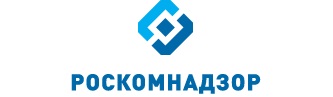 Отчето результатах деятельности Управления Роскомнадзора по Волгоградской области и Республике Калмыкияза 2020 годг. ВолгоградСодержаниеI. Сведения о выполнении полномочий, возложенных на территориальный орган Роскомнадзора1.1. Результаты проведения плановых проверок юридических лиц (их филиалов, представительств, обособленных подразделений) и индивидуальных предпринимателей и мероприятий по систематическому наблюдению1.2. Результаты проведения внеплановых проверок юридических лиц (их филиалов, представительств, обособленных подразделений) и индивидуальных предпринимателей и мероприятий по систематическому наблюдению	1.3. Выполнение полномочий в установленных сферах деятельности1.3.1. Основные функции1.3.2. Обеспечивающие функцииII. Сведения о показателях эффективности деятельностиIII. Выводы по результатам деятельности за 2020 год и предложения по ее совершенствованиюI. Сведения о выполнении полномочий, возложенных на территориальный орган РоскомнадзораВ Управлении, по состоянию на 31.12.2020 имеется информация:	- о 3 864 операторах связи, им принадлежит 8 453 лицензии (с территорией действия – Волгоградская область, Республика Калмыкия или юридическим адресом на территории данных субъектов Российской Федерации) на оказание услуг в области связи, из них: 6 398 лицензий на предоставление услуг электросвязи, 686 на предоставление услуг почтовой связи, 1 369 на предоставление услуг связи для целей эфирного и кабельного вещания. Им принадлежит 174 лицензии на вещание, 30 679 РЭС, 1 ВЧУ и 20 франкировальных машин.- о 490 юридических лицах, индивидуальных предпринимателях (не операторов связи) - вещателях, которым принадлежит 1 109 лицензий на вещание, из них на территории Волгоградской области и Республики Калмыкия оказывают услуги 71 юридическое лицо и индивидуальных предпринимателя (не оператор связи, из них 33 юридических лица – региональные вещатели), которым принадлежит 114 лицензий на вещание (из них 64 – региональным вещателям).- о 652 юридических лицах, индивидуальных предпринимателях и физических лицах - владельцах РЭС и ВЧУ, которым принадлежит 4 174 РЭС, имеющих 3 ВЧУ.Из 4 174 РЭС: 3 510 принадлежит организациям и 664 радиолюбителям.- о 13 владельцах франкировальных машин (не владеющих лицензиями), которым принадлежит 15 франкировальных машин;- о 9 574 операторах, осуществляющих обработку персональных данных;- о 199 средствах массовой информации, зарегистрированных ЦА Роскомнадзора, адреса редакций которых расположены 
на подведомственной территории, из которых:газет – 11;журналов – 55;электронных периодических изданий – 20;радиоканалов – 2;телеканалов - 5;сетевых изданий – 99;информационных агентств – 7;- о 197 средствах массовой информации, зарегистрированных Управлением, из которых:газет – 118;журналов – 22;телепрограмм – 4;радиоканалов –38;телеканалов - 8;бюллетеней – 2;информационных агентств – 5. Сведения о СМИ1.1. Результаты проведения плановых проверок юридических лиц (их филиалов, представительств, обособленных подразделений) и индивидуальных предпринимателей и мероприятий по систематическому наблюдениюВ 4 квартале 2020 года проведено 90 плановых проверок и мероприятий СН:не проводились проверки и мероприятия СН в отношении:Доля плановых проверок и мероприятий СН, в которых выявлены нарушения действующего законодательствав 4 квартале 2019 года и в 4 квартале 2020 годаДоля плановых проверок и мероприятий СН, в которых выявлены нарушения действующего законодательства за 2019 год и за 2020 годПо результатам плановых проверок и мероприятий СН:- выявлено 98 нарушений норм действующего законодательства- предписания об устранении выявленных нарушений не выдавались:- составлено 50 протоколов об АПН1.2. Результаты проведения внеплановых проверок юридических лиц (их филиалов, представительств, обособленных подразделений) и индивидуальных предпринимателей и мероприятий по систематическому наблюдениюВ 4 квартале 2020 года проведено 5 внеплановых проверок и мероприятий по СН:Доля внеплановых проверок и мероприятий СН, в которых выявлены нарушения действующего законодательства в 4 квартале 2019 года и в 4 квартале 2020 годаДоля внеплановых проверок и мероприятий СН, в которых выявлены нарушения действующего законодательства за 2019 год и за 2020 годПо результатам внеплановых проверок и мероприятий СН:- выявлено 3 нарушения норм действующего законодательства- предписания об устранении выявленных нарушений не выдавались:- протоколы об АПН не составлялись1.3. Выполнение полномочий в установленных сферах деятельности1.3.1. Основные функцииВ сфере средств массовых коммуникаций (СМИ, вещатели)Полномочия выполняют – 10 единиц (с учетом вакантных должностей)Государственный контроль и надзор за соблюдением законодательства Российской Федерации в сфере электронных СМИ (сетевые издания, иные интернет-издания)Государственный контроль и надзор за соблюдением законодательства российской федерации в сфере печатных СМИ* 3 СН СМИ отменены в связи с прекращением деятельности СМИ по решению учредителя.** 2 СН СМИ отменены в связи с прекращением деятельности СМИ по решению учредителя.Государственный контроль и надзор за соблюдением законодательства Российской Федерации в сфере телерадиовещанияГосударственный контроль и надзор за представлением обязательного федерального экземпляра документов в установленной сфере деятельности федеральной службы по надзору в сфере связи, информационных технологий и массовых коммуникацийГосударственный контроль и надзор за соблюдением лицензионных требований владельцами лицензий на телерадиовещании* 1 нарушение не подтвердилось.Государственный контроль и надзор в сфере защиты детей от информации, причиняющей вред их здоровью и (или) развитию, - за соблюдением требований законодательства Российской Федерации в сфере защиты детей от информации, причиняющей вред их здоровью и (или) развитию, к производству и выпуску средств массовой информации, вещанию телеканалов, радиоканалов, телепрограмм и радиопрограмм, а также к распространению информации посредством информационно-телекоммуникационных сетей (в том числе сети интернет) и сетей подвижной радиотелефонной связиЗа 4 квартал 2020 года проведен мониторинг информации (операторы связи, предоставляющие телематические услуги связи), содержащейся в ЕИС Роскомнадзора («Факты авторизации ОС для получения выгрузки из реестра для ТО»).По состоянию на 31.12.2020 авторизовано операторов связи:- в Волгоградской области 	- 34; - в Республике Калмыкия 	- 2;Сведения о регистрации ОС в Едином реестреВолгоградская областьРеспублика Калмыкия- из 36 операторов связи, прошедших регистрацию, 9 операторов связи получают выгрузки через зарегистрированных в Едином реестре операторов связи:- 1 оператор связи (ООО «Вискорт») оказывает телематические услуги связи, за исключением доступа к сети Интернет.За 4 квартал 2020 года фактов не авторизации операторов связи (при оказании ими услуг доступа в сеть «Интернет) в ЕАИС «Единый реестр доменных имен, указателей страниц сайтов в информационно-телекоммуникационной сети «Интернет», содержащих информацию, распространение которой в Российской Федерации запрещено», не выявлялось, административные дела не возбуждались.Управлением по результатам мониторинга автоматизированной системы контроля за соблюдением операторами связи требований, установленных статьями 15.1-15.4 Федерального закона от 27.07.2006 № 149-ФЗ «Об информации, информационных технологиях и о защите информации» (АС «РЕВИЗОР»), за 4 квартал 2020 года получено из ФГУП «ГРЧЦ» 2 акта мониторинга, которыми зафиксировано невыполнение двумя операторами связи требований по ограничению доступа к ресурсам в сети «Интернет», доступ к которым на территории Российской Федерации запрещён.Административные дела в отношении операторов связи не возбуждались по причине отсутствия состава правонарушения (оператор связи имел договоры с вышестоящими (магистральными) операторами связи на фильтрацию трафика), вышестоящим (магистральным) операторам связи направлены письма о принятии мер реагирования и надлежащего исполнении условий заключённых соглашений.Полученные материалы от филиала ФГУП «ГРЧЦ» по итогам мониторинга АС «Ревизор» в 4 квартале 2019 года и 4 квартале 2020 года Государственный контроль и надзор за соблюдением лицензионных требований владельцами лицензий на изготовление экземпляров аудиовизуальных произведений, программ для ЭВМ, баз данных и фонограмм на любых видах носителейМероприятия не планировались и не проводилисьОрганизация проведения экспертизы информационной продукции в целях обеспечения информационной безопасности детейУправление Роскомнадзора по Волгоградской области и Республике Калмыкия осуществляет полномочия по организации проведения экспертизы информационной продукции в целях обеспечения информационной безопасности детей на основании Положения об Управлении Федеральной службы по надзору в сфере связи, информационных технологий и массовых коммуникаций по Волгоградской области и Республике Калмыкия, утвержденного приказом Роскомнадзора от 25.01.2016 № 48.  Деятельность по организации проведения экспертизы информационной продукции в целях обеспечения информационной безопасности детей регламентирована «Порядком проведения экспертизы информационной продукции в целях обеспечения информационной безопасности детей» утвержденным Приказом Министерства связи и массовых коммуникаций Российской Федерации от 29.08.2012 № 217.В 2020 году Управлением проведено 2 мероприятия (1 -  в 4 квартале 2020 года) по организации проведения экспертизы информационной продукции. Одно мероприятие (в 3 квартале 2020 года) было проведено на основании поступившего из УФСБ России по Волгоградской области обращения с информацией о признаках злоупотребления свободой массовой информации в выпуске СМИ газеты «Новое время – Михайловка». По факту поступления обращения 13.08.2020 Управлением проведено заседание Консультативного совета, по рекомендации которого спорные материалы были направлены на экспертизу. По результатам исследования спорного материала сделан вывод: призывы к насильственному изменению основ конституционного строя отсутствуют (Заключение экспертов от 02.09.2020).15.12.2020 (4 квартал 2020 года) по информации прокуратуры Волгоградской области Управлением было инициировано проведение экспресс-анализа спорного материала, статьи под названием «Предновогодний сбор денег объявили для убийцы 17-летнего иностранного студента в Волгограде», опубликованной на web-странице сетевого издания «Блокнот Волгоград» (запись о регистрации СМИ серии ЭЛ № ФС 77 – 76242 от 19.07.2019) по адресу https://bloknot-volgograd.ru/news/prednovogodniy-sbor-deneg-obyavili-dlya-ubiytsy-17 (время публикации 10.12.2020 в 16:45).По мнению экспертов, в анализируемой статье отсутствуют высказывания, призывающие к насилию или иным противоправным действиям по отношению к каким-либо группам, выделяемым по национальному признаку. Автор статьи и редакция не солидаризируется с оценкой деятельности Виталия Васильева, указанной в обращении неформальной организации, а в свою очередь выражают противоположное отношение к действиям названного лица. Коммуникативная цель статьи состоит не в оправдании совершенного противоправного деяния в отношении лица, выделяемого по национальному признаку, а в привлечении внимания читателей к фактам, рознящим порой юридический аспект и духовно-нравственное восприятие этих фактов обществом.Признаков нарушения требований ч. 1 ст. 4 Закона Российской Федерации от 27.12.1991 № 2124-1 «О средствах массовой информации» не выявлено. Данная информация была направлена в адрес прокуратуры Волгоградской области.Нарушений сотрудниками Управления административных процедур и требований нормативных правовых актов, указаний руководства Роскомнадзора при выполнении полномочия допущено не было.В 2020 году Управлением запланировано 246 мероприятий систематического наблюдения (74 – в 4 квартале 2020 года) в отношении СМИ. Проведено 170 мероприятий (70 – в 4 квартале 2020 года), 76 мероприятий отменены (4 – в 4 квартале 2020 года).Кроме того, проведено 9 внеплановых систематических наблюдений в отношении СМИ (3 – в 4 квартале 2020 года).В ходе контрольно-надзорных мероприятий в отношении СМИ выявлено 179 нарушений, из них 81 – в 4 квартале 2020 года:-  Злоупотребление свободой массовой информации посредством использования средств массовой информации для распространения материалов, содержащих нецензурную брань – 1;- Злоупотребление свободой массовой информации посредством незаконного распространения информации о несовершеннолетнем, пострадавшем в результате противоправных действий (бездействия), или нарушения предусмотренных федеральными законами требований к распространению такой информации – 0;- Изготовление или распространение продукции не прошедшего перерегистрацию в установленном законом порядке средства массовой информации – 4;- Нарушение порядка объявления выходных данных в выпуске средства массовой информации – 8;- Нарушение порядка утверждения и изменения устава редакции или заменяющего его договора и отсутствия в уставе редакции или заменяющем его договоре определения основных прав и обязанностей журналистов – 38;- Нарушение требований о предоставлении обязательного экземпляра документов – 15;- Невыход средства массовой информации в свет более одного года – 8;- Неуведомление об изменении места нахождения учредителя и (или) редакции, периодичности выпуска и максимального объема средства массовой информации, принятия решения о прекращении, приостановлении или возобновлении деятельности средства массовой информации – 4;- Опубликование в средствах массовой информации программ теле - и (или) радиопередач, перечней и (или) каталогов информационной продукции без размещения знака информационной продукции либо со знаком информационной продукции, не соответствующим категории информационной продукции – 1;- Ненаправление/непредоставление устава редакции СМИИ или заменяющего его договора в регистрирующий орган не позднее трех месяцев после выхода СМИ в свет - 2.В 2020 году в отношении СМИ составлено 76 административных протоколов (36 - в 4 квартале 2020 года).В 2020 году запланировано проведение 30 мероприятий систематического наблюдения в отношении лицензиатов-вещателей (10 – в 4 квартале 2020 года). Проведено 23 мероприятия (9 – в 4 квартале 2020 года).Кроме того, в 2020 году проведено 12 внеплановых мероприятий систематического наблюдения в отношении лицензиатов-вещателей (2 – в 4 квартале 2020 года).В ходе мероприятий в отношении вещателей в 2020 году выявлено 43  нарушения, из них 13 – в 4 квартале 2020 года:- Нарушение периодичности и времени вещания – 5;- Несоблюдение даты начала вещания – 1;- Нарушение порядка объявления выходных данных – 0;- Нарушение установленного порядка распространения среди детей продукции средства массовой информации, содержащей информацию, причиняющую вред их здоровью и (или) развитию – 0;- Невыполнение в установленный срок законного предписания органа (должностного лица), осуществляющего государственный надзор (контроль), об устранении выявленного нарушения – 1;- Невыполнение лицензиатом условий осуществления эфирного вещания с использованием радиочастот, определенных по результатам торгов (конкурса, аукциона) – 0;- Несоблюдение объемов вещания – 5;- Несоблюдение программной направленности телеканала или радиоканала или нарушение программной концепции вещания – 0;- Несоблюдение требования о вещании указанного в лицензии телеканала или радиоканала – 0;- Несоблюдение требования об обеспечении доступности для инвалидов по слуху продукции СМИ – 1.В 2020 году в отношении вещателей составлено 42 административных протокола (2 - в 4 квартале 2020 года).В 4 квартале 2020 года по результатам мероприятий систематического наблюдения в отношении СМИ в адрес главных редакторов СМИ и учредителей СМИ направлено 39 писем о соблюдении требований законодательства Российской Федерации в сфере СМИ, а также о порядке прекращения деятельности СМИ в соответствии со ст. 15, ст. 16 Закона «О СМИ».В 4 квартале 2020 года Управлением направлено в суды 4 административных исковых заявления о признании регистрации СМИ недействительной.С целью исполнения письма ЦА Роскомнадзора от 26.09.2016 № 04СВ-88604 «О порядке подготовки и направления отчетов ФГУП «РЧЦ ЦФО» и ТО» филиалом ФГУП «РЧЦ ЦФО» в ЮСКФО группой мониторинга СМК Управления по Волгоградской области и Республике Калмыкия филиала ФГУП «ГРЧЦ» в ЮСКФО по приоритетным направлениям в 2020 году проводился мониторинг печатных и электронных средств массовой информации. Выпуски СМИ проанализированы на наличие признаков экстремизма, пропаганды наркотиков, порнографии, культа насилия и жестокости; наличия нецензурной брани: распространения информации о несовершеннолетнем, пострадавшем от противоправных действий (бездействия): материалов с информацией о запрещенном общественном объединении или иной организации без указания на то, что деятельность данной организации запрещена на территории Российской Федерации; с признаками иной запрещенной информации. В 4 квартале 2020 года проанализировано 94 выпуска печатных СМИ, 1567 выпусков электронных периодических изданий/сетевых изданий/информационных агентств. В 4 квартале 2020 года в ходе мониторинга печатных средств массовой информации и СМИ, распространяющихся в сети Интернет, выявлено:- 2 случая распространения СМИ с нарушением порядка объявления выходных данных. По данным фактам проведены внеплановые мероприятия систематического наблюдения в отношении СМИ, составлен 1 протокол по ст. 13.22 КоАП РФ, направлено 1 информационное письмо об устранении выявленного нарушения (в связи с истечением срока давности привлечения к административной ответственности);- 5 случаев опубликования нецензурной брани в комментариях читателей. В одном случае в адрес редакции направлено обращение об устранении выявленных признаков нарушения законодательства РФ, в 4-х случаях обращение в адрес редакции не направлялось в связи с тем, что комментарий удален редакцией самостоятельно до обращения Управления;- 9 случаев размещения в СМИ материалов, содержащих информацию о способах совершения самоубийства. Материалы направлены на включение в реестр.Разрешительная и регистрационная деятельность:Ведение реестра средств массовой информации, продукция которых предназначена для распространения на территории субъекта Российской Федерации, муниципального образованияУправление Роскомнадзора по Волгоградской области и Республике Калмыкия осуществляет полномочие по ведению реестра средств массовой информации, зарегистрированных территориальным органом, на основании п. 7.4.3 Положения об Управлении Федеральной службы по надзору в сфере связи, информационных технологий и массовых коммуникаций по Волгоградской области и Республике Калмыкия, утвержденного приказом руководителя Роскомнадзора от 25.01.2016 № 48. Исполнение полномочия осуществляется в рамках регистрационной деятельности, носящей заявительный характер.В ходе исполнения полномочия по ведению реестра зарегистрированных средств массовой информации нарушений административных процедур, требований нормативных правовых актов, указаний руководства Роскомнадзора со стороны сотрудников Управления допущено не было.Предложения по устранению нарушений и замечаний, выявленных при исполнении государственной услуги по регистрации СМИ в рамках внутреннего контроля, со стороны ФОУ, со стороны центрального аппарата Роскомнадзора, внешними проверяющими органами - не поступало.Ведение реестра плательщиков страховых взносов в государственные внебюджетные фонды – российских организаций и индивидуальных предпринимателей по производству, выпуску в свет (в эфир) и (или) изданию средств массовой информации (за исключением средств массовой информации, специализирующихся на сообщениях и материалах рекламного и (или) эротического характера) и предоставление выписок из негоВ соответствии с п. 3.1 ст. 58 Федерального закона от 24.07.2009 № 212-ФЗ «О страховых взносах в Пенсионный фонд Российской Федерации, фонд социального страхования Российской Федерации, Федеральный фонд обязательного медицинского страхования» права на внесение изменений в реестр плательщиков СМИ закрыты, так как льготный период для плательщиков страховых взносов закончился 31.12.2014.Регистрация средств массовой информации, продукция которых предназначена для распространения преимущественно на территории субъекта (субъектов) Российской Федерации, территории муниципального образованияПолномочие выполняют – 5 (с учетом вакантных должностей)* Документы возвращены заявителю без рассмотренияВ 2020 году в Управление поступило 149 заявок (28 – в 4 квартале 2020 года), из них в 4 квартале:- первичная регистрация – 2;- возобновление деятельности - 5;- приостановка деятельности – 4;- внесение изменений в реестровую запись – 2;- прекращение деятельности - 4;- уведомления об изменении (в рамках ст. 11 Закона о СМИ) - 11.За 4 квартал 2020 года Управлением внесены 2 записи в реестр зарегистрированных средств массовой информации (первичная регистрация).В 2020 году прекращена деятельность 13 средств массовой информации (3 – в 4 квартале 2020 года), из них:- по решению суда – 2 (0 – в 4 квартале 2020 года);- по решению учредителей – 11 (3 – в 4 квартале 2020 года).Приказы об утрате силы регистрации по основаниям части 4 статьи 15 Закона «О средствах массовой информации» Управлением не оформлялись. В сфере связи	лицензий на оказание услуг в области связи						8453;лицензий на вещание	1109РЭС и ВЧУ (всего)	-	- 34864франкировальные машины	- 35Полномочия выполняют – 15 единиц (с учетом вакантных должностей)При выполнении полномочий в отношении операторов связиПо количеству плановых мероприятий в разрезе полномочий информация не может быть представлена, так как проверки – это совокупность мероприятий государственного контроля (надзора).Государственный контроль и надзор за выполнением операторами связи требований по внедрению системы оперативно-розыскных мероприятий:Государственный контроль и надзор за использованием в сети связи общего пользования, технологических сетях и сетях связи специального назначения (в случае их присоединения к сети связи общего пользования) средств связи, прошедших обязательное подтверждение соответствия установленным требованиямГосударственный контроль и надзор за соблюдением операторами связи требований к метрологическому обеспечению оборудования, используемого  для учета объема оказанных услуг (длительности соединения и объема трафика)Государственный контроль и надзор за выполнением операторами связи требований к защите сетей связи от несанкционированного доступа к ним и передаваемой по ним информацииГосударственный контроль и надзор за соблюдением операторами связи требований к оказанию услуг связиГосударственный контроль и надзор за соблюдением требований к построению сетей электросвязи и почтовой связи, требований к проектированию, строительству, реконструкции и эксплуатации сетей и сооружений связиГосударственный контроль и надзор за соблюдением установленных лицензионных условий и требований (далее - лицензионные условия) владельцами лицензий на деятельность по оказанию услуг в области связи (заполнено по СН АО «Почта России» и ПАО «Ростелеком»)Государственный контроль и надзор за соблюдением операторами связи требований к пропуску трафика и его маршрутизацииГосударственный контроль и надзор за соблюдением требований к порядку распределения ресурса нумерации единой сети электросвязи Российской ФедерацииГосударственный контроль и надзор за соблюдением операторами связи требований к использованию выделенного им ресурса нумерации в соответствии с установленным порядком использования ресурса нумерации единой сети электросвязи Российской ФедерацииГосударственный контроль и надзор за соблюдением требований к присоединению сетей электросвязи к сети связи общего пользования, в том числе к условиям присоединенияРассмотрение обращений операторов связи по вопросам присоединения сетей электросвязи и взаимодействия операторов связи, принятие по ним решения и выдача предписания в соответствии с федеральным закономГосударственный контроль и надзор за соблюдением нормативов частоты сбора письменной корреспонденции из почтовых ящиков, ее обмена, перевозки и доставки, а также контрольных сроков пересылки почтовых отправлений и почтовых переводов денежных средствНа поднадзорной территории Волгоградской области в 4 квартале 2020 года проведено плановое систематическое наблюдение за соблюдением контрольных сроков пересылки письменной корреспонденции, в ходе которого нарушения контрольных сроков пересылки письменной корреспонденции межобластного потока не выявлены.	Волгоградская область: письменная корреспонденция межобластного потока замедлена на этапах пересылки в г. Волгоград и из г. Волгограда. Из 713 учтенных писем в контрольный срок поступило 652 письма или 91,44%.Письменная корреспонденция внутриобластного потока: всего учтено 820 писем, из них в контрольные сроки прошло 752 письма. Процент письменной корреспонденции, прошедшей в контрольные сроки – 91,71%. Выявлено 3 случая нарушения нормативов частоты сбора письменной корреспонденции из почтовых ящиков, расположенных на территории г. Волгограда. При контроле соблюдения оператором почтовой связи Правил оказания услуг почтовой связи нарушений не выявлено.	В 4 квартале 2020 года в отношении АО «Почта России» на поднадзорной Управлению территории Республики Калмыкия проведено плановое систематическое наблюдение за соблюдением контрольных сроков пересылки письменной корреспонденции, в ходе которого нарушения контрольных сроков пересылки письменной корреспонденции межобластного потока не выявлены.Республика Калмыкия: письменная корреспонденция межобластного потока:всего учтено 556 писем, в контрольные сроки прошло 540 писем. Процент письменной корреспонденции, прошедшей в контрольные сроки – 97,12%. Письменная корреспонденция внутриобластного потока: всего учтено 279 писем, в контрольные сроки прошло 274 письма. Процент письменной корреспонденции, прошедшей в контрольные сроки – 98,21%. Выявлено 2 случая нарушения нормативов частоты сбора письменной корреспонденции из почтовых ящиков, расположенных на территории г. Элисты и Республики Калмыкия (п. Тундутово Малодербетовского района).При контроле соблюдения оператором почтовой связи Правил оказания услуг почтовой связи нарушений не выявлено.Результаты СН Почты сформированы в ЕИС 2.0 в соответствии с  письмом ЦА от 23.12.2019 № 07-99331 «О реализации в ЕИС 2.0 задачи по созданию формализованных документов и формированию в автоматическом режиме результатов СН Почты, порядке подготовки и направления ежеквартальных отчетов (СН Почта)».Государственный контроль и надзор за соблюдением организациями федеральной почтовой связи, операторами связи, имеющими право самостоятельно оказывать услуги подвижной радиотелефонной связи, а также операторами связи, занимающими существенное положение в сети связи общего пользования, которые имеют право самостоятельно оказывать услуги связи по передаче данных, порядка фиксирования, хранения и представления информации о денежных операциях, подлежащих контролю в соответствии с законодательством Российской Федерации  а также организации ими внутреннего контроляГосударственный контроль и надзор за соблюдением пользователями радиочастотного спектра требований к порядку его использования, норм и требований к параметрам излучения (приема) радиоэлектронных средств и высокочастотных устройств гражданского назначенияВ отношении операторов связи и владельцев производственно-технологических сетей связиГосударственный контроль и надзор за соблюдением пользователями радиочастотного спектра требований к порядку его использования, норм и требований к параметрам излучения (приема) радиоэлектронных средств и высокочастотных устройств гражданского назначения, включая надзор с учетом сообщений (данных), полученных в процессе проведения радиочастотной службой радиоконтроляРезультаты проведенных мероприятий систематического наблюдения в отношении операторов связи владельцев радиоэлектронных средствВ 4 квартале 2020 года мероприятия систематического наблюдения в отношении операторов связи - владельцев радиоэлектронных средств и в отношении владельцев технологических сетей не проводились.Государственный контроль и надзор за соблюдением требований к порядку использования франкировальных машин и выявления франкировальных машин, не разрешенных к использованиюПолномочия выполняют – 3 специалиста (с учетом вакантных должностей).Фиксированная телефонная связь, ПД и ТМС:По результатам мероприятий государственного контроля (надзора) в 4 квартале 2020 года:-  предписания об устранении выявленных нарушений не выдавались; - составлено 63 протокола об административных правонарушениях; - эксперты и экспертные организации для проведения проверок не привлекались.С целью пресечения нарушений обязательных требований и (или) устранению последствий таких нарушений, выявленных в ходе мероприятий, специалистами надзорных отделов с представителями операторов связи, соискателями лицензий на оказание услуг связи проводится профилактическая работа: пояснение требований законодательства, разъяснение необходимости исполнения данных требований, как в телефонном режиме, рассылке информационных писем, так и в устной беседе; а также путем информационного обеспечения деятельности Управления (размещение новостей на сайте Управления, местной прессе). Результаты проведенных мероприятий систематического наблюдения в отношении операторов связи универсального обслуживанияПо результатам мероприятий систематического наблюдения в отношении оператора универсального обслуживания на территории Волгоградской области и Республики Калмыкия проверен 21 таксофонный аппарат и 6 точек доступа в сеть «Интернет», выявлены нарушения обязательных требований при оказании универсальных услуг:Почтовая связьВ 4 квартале 2020 года проведено мероприятие систематического наблюдения в отношении АО «Почта России». В ходе проведения мероприятия выявлено несоблюдение нормативов частоты сбора письменной корреспонденции из почтовых ящиков, ее обмена, перевозки и доставки (п. 2 Нормативов частоты сбора из почтовых ящиков, обмена, перевозки и доставки письменной корреспонденции, а также контрольных сроков пересылки письменной корреспонденции, утвержденных приказом Министерства цифрового развития, связи и массовых коммуникаций Российской Федерации от 04.06.2018 № 257).Возбуждено 10 административных производств по ч. 3 ст. 14.1 КоАП РФ в отношении юридического и должностных лиц АО «Почта России». Мероприятий систематического наблюдения в отношении альтернативных операторов почтовой  связи не проводилось.Подвижная связь (радио- и радиотелефонная)В 4 квартале 2020 года в рамках осуществления полномочий в отношении операторов подвижной связи плановые проверки не проводились. Эксперты и экспертные организации для проведения проверок за  отчетный период не привлекались.В 4 квартале 2020 года в отношении операторов - владельцев лицензий на оказание услуг связи для целей эфирного вещания и кабельного вещания проверки не проводились. Эксперты и экспертные организации для проведения проверок за отчетный период не привлекались.Взаимодействие с силовыми структурами, правоохранительными органами, органами прокуратуры и органами исполнительной властиВо исполнение Федерального закона от 02.11.2013 № 304-ФЗ «О внесении изменений в статью 44 Федерального закона «О связи» и Кодекс Российской Федерации об административных правонарушениях», а так же указания ЦА (исх. от 22.04.2016 № 07ИО-35234) в части проведения совместных мероприятий на территории каждого субъекта Российской Федерации в 4 квартале совместно с МВД РФ проведено 3 рейда.Проводился мониторинг сети «Интернет» на предмет незаконной реализации SIM-карт. Признаков нарушений в Волгоградской области не выявлено.В соответствии с распоряжениями Генерального штаба ВС РФ в 4 квартале 2020 года 8 раз проводились мероприятия по контролю исполнения временных запретов на использование радиоэлектронных средств. При проведении данных мероприятий нарушений исполнения запрета не выявлено.Результаты работы Управления во взаимодействии с предприятиями радиочастотной службы при осуществлении контрольно-надзорной деятельности  приведены в таблице:Разрешительная  и регистрационная деятельность:Выдача разрешений на применение франкировальных машин:Полномочия выполняют – 3 специалиста (с учетом вакантных должностей)Выдача разрешений на судовые радиостанции, используемые на морских судах, судах внутреннего плавания и судах смешанного (река-море) плаванияПолномочия выполняют – 4 специалиста(с учетом вакантных должностей)*В количество поступивших заявок включены:-заявки на выдачу разрешений на судовые радиостанции-заявки на прекращение действия разрешения на судовые радиостанцииРегистрация радиоэлектронных средств и высокочастотных устройств гражданского назначенияПолномочие выполняют  - 4 специалиста (с учетом вакантных должностей)Сравнительные данные о количестве отказов в выдаче свидетельств о регистрации РЭС и ВЧУ в соответствии с постановлением Правительства РФ от 12.10.2004 № 539 и причинах отказов:Основанием для отказа в регистрации радиоэлектронных средств и высокочастотных устройств является:а) несоответствие представляемых документов требованиям, установленным  Правилами регистрации РЭС и ВЧУ;б) непредставление документов, необходимых для регистрации радиоэлектронных средств и высокочастотных устройств в соответствии с настоящими Правилами;в) наличие в документах, представленных заявителем, недостоверной или искаженной информации;г) несоответствие сведений о технических характеристиках и параметрах излучений радиоэлектронных средств и высокочастотных устройств, а также условий их использования требованиям, установленным в разрешении на использование радиочастот (радиочастотных каналов), техническим регламентам и национальным стандартам;д) невыполнение заявителем условия, установленного в разрешении на использование радиочастот или радиочастотных каналов, в части предельного срока регистрации радиоэлектронного средства.Участие в работе приемочных комиссий по вводу в эксплуатацию сооружений связиПолномочие выполняют – 15 специалистов (с учетом вакантных должностей)Основными недостатками, выявленными при обследовании сооружений связи, являются:- отсутствие документов, подтверждающих организацию мероприятий по внедрению СОРМ на сооружении связи.В сфере защиты персональных данных:Государственный контроль и надзор за соответствием обработки персональных данных требованиям законодательства Российской Федерации в области персональных данныхПолномочия выполняют – 8 специалистов. Основными нарушениями, выявленными в ходе проведения плановых проверок, являлись:- представление в уполномоченный орган уведомления об обработке персональных данных, содержащего неполные и (или) недостоверные сведения.Ведение реестра операторов, осуществляющих обработку персональных данныхВнесение сведений об Операторах в Реестр за 2020 год осуществлялось без нарушения сроков.	Количество поступивших уведомлений:По состоянию на 31.12.2020 в Реестр включено 9574 оператора, осуществляющих обработку персональных данных.В целях формирования Реестра за 2020 год продолжена практика направления операторам писем-запросов о необходимости представления в Уполномоченный орган по защите прав субъектов персональных данных уведомления об обработке персональных данных и информационных писем о внесении изменений в ранее представленное уведомление. Так, за 2020 год в адрес операторов, осуществляющих деятельность на территории Волгоградской области и Республики Калмыкия, было направлено 2830 запросов (в четвертом квартале - 635 запросов), из них о необходимости предоставления уведомлений об обработке персональных данных – 1417 запросов (в четвертом квартале - 324 запроса); информационных писем о внесении изменений в сведения в реестре операторов, осуществляющих обработку персональных данных – 1413 запросов (в четвертом квартале - 311 запросов). Управлением подготавливались и издавались приказы по внесению операторов в реестр операторов, осуществляющих обработку персональных данных (далее - Реестр), по исключению операторов из Реестра, а также по внесению изменений в сведения в Реестре. Так, за 2020 год Управлением было издано 118 приказов, из них: - 48 приказов о внесении сведений об Операторах в Реестр;- 48 приказов о внесении изменений в записи об Операторах в Реестре;- 22 приказа об исключении сведений из Реестра.В сфере защиты персональных данных за 2020 год было составлено 272 протокола об административном правонарушении по ст. 19.7 КоАП РФ (в четвертом квартале - 76 протоколов).	Составленные протоколы об АПН направлены по подведомственности в мировые суды Волгоградской области и Республики Калмыкия для рассмотрения.Мировыми судьями за 2020 год 215 операторам вынесены постановления о привлечении их к административной ответственности, из них 22- в виде штрафа, 193 - в виде предупреждения; по 14 материалам вынесены постановления о прекращении производства по делу в связи с отсутствием состава и истечением срока привлечения к административной ответственности. По состоянию на 31.12.2020 в мировых судах находятся на рассмотрении 43 административных материала.Также за 2020 год было составлено 12 протоколов по ст. 13.11 КоАП РФ, из них по ч. 1 ст. 13.11 КоАП РФ - 5 протоколов, по ч. 6 ст. 13.11 КоАП РФ - 6 протоколов, по ч. 8 ст. 13.11 КоАП РФ - 1 протокол. По результатам рассмотрения 1 протокола вынесено постановление о привлечении должностного лица к административной ответственности в виде предупреждения; 3 протокола в отношении юридического лица были объединены в одно производство и назначено наказание в виде штрафа в размере 25000 руб.; 3 протокола в отношении должностного лица были объединены в одно производство и назначено наказание в виде штрафа в размере 4000 руб.; по 1 материалу назначено наказание в виде штрафа в размере 50 000 руб.; по 4 материалам вынесены постановления об отказе в привлечении к административной ответственности в связи с отсутствием состава административного правонарушения и истечения сроков давности привлечения к административной ответственности. Обращения гражданЗа 2020 год поступило всего 622 обращения (в 3 квартале - 161)от физических лиц – 613;от юридических – 9;из них:- 15 находится на рассмотрении;- 524 разъяснено;- 6 отозвано заявителем;- 0 решено положительно;- 38 меры приняты;- 39 переадресовано. Типичными вопросами, поднимаемыми гражданами в обращениях, являются жалобы на нарушение их прав и законных интересов при передаче персональных данных третьим лицам, при обработке персональных данных без их согласия, а также после отзыва согласия, на нарушение условия конфиденциальности персональных данных. Основной категорией операторов, на которые поступают жалобы, являются кредитные/ микрофинансовые организации, интернет-сайты, коллекторские агентства, а также организации, осуществляющие деятельность в сфере жилищно-коммунального хозяйства. В целях повышения уровня информированности операторов о необходимости направления уведомлений об обработке персональных данных, а также информационных писем о внесении изменений в сведения в реестре операторов в уполномоченный орган по защите прав субъектов персональных данных за 2020 год в рамках проведения семинаров для данных операторов давались соответствующие разъяснения относительно предоставления данных писем.Кроме того, информация о необходимости предоставления уведомлений об обработке персональных данных, а также информационных писем, за 2020 год была размещена в 64 печатных СМИ и 5 сетевых изданиях (в 4 квартале - в 15 печатных СМИ и 1 сетевом издании), а также на 66 официальных сайтах муниципальных органов власти (в 4 квартале - на 16 сайтах).За 2020 год информация о необходимости предоставления уведомлений об обработке персональных данных, а также информационных писем, была размещена в следующих печатных СМИ:газете "Домино Профи" (выпуск от 28.01.2020 № 4)газете "Маяк" (выпуск от 17.01.2020 № 4)газете "Городские вести" (выпуск от 12.02.2020 № 15)газете "Коммунар" (выпуск от 17.01.2020 № 3)газете "Нехаевские вести" (выпуск от 18.01.2020 № 8) газете "Рассвет" (выпуск от 17.01.2020 № 6-7)газете "Фроловские вести" (выпуск от 18.01.2020 № 4 (695)газете "Заволжье" (выпуск от 30.01.2020 № 9)газете "Донской вестник" (выпуск от 02.02.2020 № 21-22)газете "Легкий день" (выпуск от 15.01.2020 № 2)газете "Трибуна" (выпуск от 14.01.2020 № 3)газете "Ольховские вести" (выпуск от 03.03.2020 № 23)газете "Даниловские вести" (выпуск от 23.02.2020 № 12)газете "Жирновские вести" (выпуск от 11.01.2020 № 1-2-3-4)газете "Вояж-Камышин" (выпуск от 05.02.2020 № 5)газете "Компас" (выпуск от 15.04.2020 № 16)газете "Звезда" (выпуск от 22.05.2020 № 38)газете "Восход" (выпуск от 09.05.2020 № 36)газете "Еланские вести" (выпуск от 14.04.2020 № 44)газете "Междуречье" (выпуск от 14.04.2020 № 36) газете "Компас" (выпуск от 20.05.2020 № 21)газете "Прихоперье" (выпуск от 16.04.2020 № 46)газете "Уезд. Вести Камышинского района" (выпуск от 16.04.2020 № 15)газете "Заря" (выпуск от 11.04.2020 № 43)газете "Звезда" (выпуск от 14.04.2020 № 28)газете "Сельская новь" (выпуск от 11.04.2020 № 14)газете "Заволжские вести" (выпуск от 15.04.2020 № 15)газете "Урюпинская правда" (выпуск от 09.04.2020 № 53)газете "Искра" (выпуск от 11.04.2020 № 42-43)газете "Волжская правда" (выпуск от 15.04.2020 № 15)газете "Авангард" (выпуск от 09.04.2020 № 43)газете "Элистинская панорама" (выпуск от 16.05.2020 № 45)газете "Элистинский курьер" (выпуск от 04.06.2020 № 222)газете "Калач-на-Дону" (выпуск от 16.07.2020 № 57)газете "Урюпинская деловая газета" (выпуск от 20.07.2020 № 27)газете "Вестник" (выпуск от 11.07.2020 № 83)газете "Победа" (выпуск от 11.07.2020 № 82-83)газете "Вперед" (выпуск от 11.07.2020 № 83-84) газете "Спутник" (выпуск от 09.07.2020 № 77)газете "Придонские вести" (выпуск от 11.07.2020 № 81-82)газете "Элистинская панорама" (выпуск от 11.07.2020 № 65-66)газете "Элистинский курьер" (выпуск от 30.07.2020 № 30)газете "Заволжские известия" (выпуск от 12.08.2020 № 32)газете "Нива" (выпуск от 08.08.2020 № 92)газете "Ударник" (выпуск от 07.08.2020 № 95-96)газете "Знамя" (выпуск от 11.08.2020 № 96)газете "Усть-Медведицкая газета" (выпуск от 10.08.2020 № 96)газете "Маяк" (выпуск от 11.09.2020 № 73)газете "Дон" (выпуск от 05.09.2020 № 105-106)газете "Элистинская панорама " (выпуск от 03.10.2020 № 108)газете "Донской вестник" (выпуск от 08.10.2020 № 121)газете "Коммунар" (выпуск от 10.10.2020 № 80)газете "Рассвет" (выпуск от 10.10.2020 № 119-120)газете "Борьба" (выпуск от 10.10.2020 № 82) газете "Легкий день" (выпуск от 14.10.2020 № 39)газете "Вояж-Камышин" (выпуск от 18.11.2020 № 38)газете "Элистинский курьер" (выпуск от 29.10.2020 № 43)газете "Фроловские вести" (выпуск от 14.11.2020 № 90)газете "Маяк" (выпуск от 17.11.2020 № 92)газете "Рассвет" (выпуск от 24.11.2020 № 139)газете "Ольховские вести" (выпуск от 09.12.2020 № 146)газете "Элистинский курьер" (выпуск от 10.12.2020 № 49)газете "Заволжье" (выпуск от 12.12.2020 № 97)газете "Междуречье" (выпуск от 15.12.2020 № 135)Также за 2020 год информация была размещена в 5-х сетевых изданиях: «Трибуна» (15.01.2020) по адресу: http://rudnya-tribuna.ru/news/media/2020/1/15/vnimaniyu-yuridicheskih-lits-i-individualnyih-predprinimatelej-2/«Маяк» (14.01.2020) по адресу: https://маяк-котово.рф/legal/6972-vnimaniyu-yuridicheskih-lic-i-individualnyh-predprinimateley.htmlРеспубликанская интернет газета «Степные вести» (16.01.2020) по адресу: http://tegrk.ru/archives/84245"Ударник" (03.08.2020) по адресу: http://udarnik34.ru/archives/30030"Междуречье" (11.12.2020) по адресу: http://mr34.ru/2020/12/11/85458748748459999900/За 2020 год информация о необходимости предоставления уведомлений об обработке персональных данных, а также информационных писем, была размещена на следующих сайтах:10.01.2020 на официальном сайте Администрации Даниловского муниципального района Волгоградской области: http://danilovskiy-mr.ru/index.php/1089-rkn-news13.01.2020 на официальном сайте Администрации Фроловского муниципального района Волгоградской области: http://frolovsky.volgograd.ru/news/266425/14.01.2020 на официальном сайте Администрации Еланского муниципального района Волгоградской области: http://adm-elanrn.ru/vnimaniyu-yuridicheskikh-litc-i-individual-nykh-predprinimateley-3.html17.01.2020 на официальном сайте Администрации Урюпинского муниципального района Волгоградской области: http://www.umr34.ru/new/516-vnimaniyu-yuridicheskikh-lits-i-individualnykh-predprinimatelej17.01.2020 на официальном сайте Администрации Светлоярского муниципального района Волгоградской области: https://www.svyar.ru/about/info/news/?ELEMENT_ID=442910.01.2020 на официальном сайте Администрации Дубовского муниципального района Волгоградской области: https://www.dubovreg.ru/about/info/messages/22119/17.01.2020 на официальном сайте Администрации Ветютневского сельского поселения Фроловского муниципального района Волгоградской области: http://www.vetyutnevskoe.ru/index.php/novosti/item/288-vnimaniyu-yuridicheskikh-lits-i-individualnykh-predprinimatelej17.01.2020 на официальном сайте Администрации Жирновского муниципального района Волгоградской области: https://admzhirn.ru/news/anonsy/9689-vnimaniyu-yuridicheskikh-lits-i-individualnykh-predprinimatelej22.01.2020 на официальном сайте Администрации Иловлинского городского поселения Иловлинского муниципального района Волгоградской области: http://www.ilovgoradmin.ru/images/Document/admin/informatsionnye-soobshcheniya/pers_d.pdf14.01.2020 на официальном сайте Администрации Алексеевского муниципального района Волгоградской области: https://alex-land.ru/district/self-rule/news/index.php?ELEMENT_ID=274914.01.2020 на официальном сайте Администрации Нехаевского муниципального района Волгоградской области: http://nehaevadm.ru/about/info/news/3468/?sphrase_id=1136314.01.2020 на официальном сайте Администрации Урюпинского муниципального района Волгоградской области: http://www.umr34.ru/personal-dannye13.01.2020 на официальном сайте Администрации Клетского муниципального района Волгоградской области: https://adm-kletskaya.vgr.eis1.ru/news/563734113.01.2020 на официальном сайте Администрации Руднянского муниципального района Волгоградской области: http://rudn-mr.ru/new.php?id_news=1579&copylenco=news15.01.2020 на официальном сайте Администрации Среднеахтубинского муниципального района Волгоградской области: http://sredneahtubinskij.volganet.ru/news/266696/15.01.2020 на официальном сайте Администрации Калачевского муниципального района Волгоградской области: http://kalachadmin.ru/about/info/messages/4830/10.01.2020 на официальном сайте Администрации Лаганского районного муниципального образования Республики Калмыкия: http://85215.ru/news/media/4598-lagan-inf-roskomnadzor-10-01-2020.html12.03.2020 на официальном сайте Администрации Целинного районного муниципального образования Республики Калмыкия: http://www.целинный-район08.рф/vnimaniyu-yuridicheskikh-litc-i-individual-nykh-predprinimateley-1.html03.04.2020 на официальном сайте Администрации Ленинского муниципального района Волгоградской области: http://adm-leninskiy.ru/govinfo/roskomnadzor/media/2020/4/3/vnimaniyu-yuridicheskih-lits-i-individualnyih-predprinimatelej-1/03.04.2020 на официальном сайте Администрации Серафимовичского муниципального района Волгоградской области: https://serad.ru/3269-vnimaniyu-yuridicheskikh-lits-i-individualnykh-predprinimatelej-2.html06.04.2020 на официальном сайте Администрации Старополтавского муниципального района Волгоградской области: http://www.stpadmin.ru/publications/announcement.html06.04.2020 на официальном сайте Администрации Ольховского муниципального района Волгоградской области: http://ольховскийрайон.рф/news/vnimaniju_juridicheskikh_lic_i_individualnykh_predprinimatelej/2020-04-06-49706.04.2020 на официальном сайте Администрации Новониколаевского муниципального района Волгоградской области: http://novonikolaevskij.volgograd.ru/news/276971/07.04.2020 на официальном сайте Администрации Котельниковского муниципального района Волгоградской области: http://www.kotelnikovo-region.ru/about/info/messages/4124/08.04.2020 на официальном сайте Администрации Октябрьского муниципального района Волгоградской области: http://oktjabrskij.volgograd.ru/news/277297/08.04.2020 на официальном сайте Администрации Котовского муниципального района Волгоградской области: https://admkotovo.ru/about/info/obyavleniya/18321/10.04.2020 на официальном сайте Администрации Суровикинского муниципального района Волгоградской области: http://surregion.ru/news/media/2020/4/10/vnimaniyu-yuridicheskih-lits-i-individualnyih-predprinimatelej-2/07.04.2020 на официальном сайте Администрации городского округа-город Камышин Волгоградской области: http://www.admkamyshin.info/2020/04/07/vnimaniyu-yuridicheskih-lic-i-individualnyh-predprinimateley.html06.04.2020 на официальном сайте Администрации Быковского муниципального района Волгоградской области: https://bykovsky.volganet.ru/Preprinimatelyam/uvedomlenie-ob-obrabotke-personalnykh-dannykh.php13.04.2020 на официальном сайте Администрации Иловлинского муниципального района Волгоградской области: http://ilovadmin.ru/about/info/messages/index.php?sphrase_id=501113.04.2020 на официальном сайте Администрации городского округа город Урюпинск: http://urupinsk.net/about/info/projects/16929/14.04.2020 на официальном сайте Администрации Палласовского муниципального района Волгоградской области: http://admpallas.ru/news/messages/6339/07.04.2020 на официальном сайте Администрации Чернышковского муниципального района Волгоградской области: http://www.chernyshki.ru/index.php/novosti/8650-vnimaniyu-yuridicheskikh-lits-i-individualnykh-predprinimatelej-501.04.2020 на официальном сайте Администрации Октябрьского районного муниципального образования Республики Калмыкия: http://oktrmo.ru/roskomnadzor-informiruet/ 08.04.2020 на официальном сайте Администрации Ики-Бурульского районного муниципального образования Республики Калмыкия: http://iki-burulrmo.ru/novosti/?ELEMENT_ID=249807.07.2020 на официальном сайте Администрации Новоаннинского муниципального района Волгоградской области: http://www.newanna.ru/index.php/2213-070707.07.2020 на официальном сайте Администрации городского округа город Михайловка Волгоградской области: http://mihadm.com/news/1103506.07.2020 на официальном сайте Администрации Кумылженского муниципального района Волгоградской области: http://www.kumadmin.ru/about/info/news/5064/14.07.2020 на официальном сайте Администрации Городищенского городского поселения Волгоградской области: http://adm-gorodishe.ru/vnimaniyu-yuridicheskikh-litc-i-individual-nykh-predprinimateley-1.html20.07.2020 на официальном сайте Администрации Камышинского муниципального района Волгоградской области: http://rakams.ru/item/6615-vnimaniyu-yuridicheskikh-lits-i-individualnykh-predprinimatelej20.07.2020 на официальном сайте Администрации Киквидзенского муниципального района Волгоградской области: https://rakikv.ru/upload/000/u1/a/0/informacija.pdf24.07.2020 на официальном сайте Администрации Николаевского муниципального района Волгоградской области: http://www.nikadm.ru/index.php/2012-04-09-17-36-53/57-2012-04-17-06-40-17/6976-2020-07-24-06-10-3027.07.2020 на официальном сайте Администрации Яшкульского районного муниципального образования Республики Калмыкия: http://www.yashkulrmo.ru/index.php/news/2018-03-18-10-03-28/4458-2020-07-27-07-20-0031.07.2020 на официальном сайте Администрации городского поселения р.п. Средняя Ахтуба Волгоградской области: http://адмрпсредняяахтуба.рф/infa-aht-20/item/1127-vnimaniyu-yuridicheskikh-lits-i-individualnykh-predprinimatelej 31.07.2020 на официальном сайте Администрации городского поселения г. Ленинск Волгоградской области: http://leninsk34.ru/новости-поселения/253-в-соответствии-с-ч-1-ст-22-федерального-закона-от-27-07-2006-№-152-фз - «о-персональных-данных»-физические-и-юридические-лица,-государственные-и-муниципальные-органы,-осуществляющие-обработку-персональных-данных,-обязаны-направить-в-уполномоченный-орган-по-защите-прав-субъектов-персональных-данных-уведомление-об-обработке-персональных-данных03.08.2020 на официальном сайте Администрации городского поселения р.п. Октябрьский Волгоградской области: https://gpoktyabr.ru/news/detail.php?id=105250903.08.2020 на официальном сайте Администрации городского поселения г. Дубовка Волгоградской области: http://www.admdubovka.ru/about/info/news/2808/04.08.2020 на официальном сайте Администрации городского поселения г. Серафимович Волгоградской области: https://serafimadmin.ru/8-novosti/2259-vnimaniyu-yuridicheskikh-lits-i-individual-nykh-predprinimatelej.html04.09.2020 на официальном сайте Администрации Иловлинского городского поселения Волгоградской области:http://ilovgoradmin.ru/index.php/inform-nas08.09.2020 на официальном сайте Администрации городского округа город Фролово Волгоградской области: http://frolovoadmin.ru/about/info/news/7242/05.10.2020 на официальном сайте Администрации Жирновского муниципального района Волгоградской области: https://admzhirn.ru/news/news-4/11035-vnimaniyu-yuridicheskikh-lits-i-indivi 05.10.2020 на официальном сайте Администрации Дубовского муниципального района Волгоградской области: http://дубовка34.рф/about/info/messages/24855/ 06.10.2020 на официальном сайте Администрации Фроловского муниципального района Волгоградской области: http://frolovsky.volgograd.ru/news/303726/ 06.10.2020 на официальном сайте Администрации Еланского муниципального района Волгоградской области: http://adm-elanrn.ru/vnimaniyu-yuridicheskikh-litc-i-individual-nykh-predprinimateley-4.html 07.10.2020 на официальном сайте Администрации Даниловского муниципального района Волгоградской области: http://danilovskiy-mr.ru/index.php/1483-vnimaniyu-yuridicheskikh-lits-i-individualnykh-predprinimatelej-071020 25.10.2020 на официальном сайте Администрации Ики-Бурульского районного муниципального образования Республики Калмыкия: http://iki-burulrmo.ru/novosti/?ELEMENT_ID=2806 06.11.2020 на официальном сайте Администрации Руднянского муниципального района Волгоградской области: http://rudn-mr.ru/new.php?id_news=1993&copylenco=news 06.11.2020 на официальном сайте Администрации Клетского муниципального района Волгоградской области: https://adm-kletskaya.vgr.eis1.ru/news/60337345 09.11.2020 на официальном сайте Администрации Калачевского муниципального района Волгоградской области: http://kalachadmin.ru/about/info/messages/4830/ 09.11.2020 на официальном сайте Администрации Алексеевского муниципального района Волгоградской области: https://alex-land.ru/district/self-rule/news/index.php?ELEMENT_ID=3260 09.11.2020 на официальном сайте Администрации Урюпинского муниципального района Волгоградской области: http://www.umr34.ru/personal-dannye 09.11.2020 на официальном сайте Администрации Лаганского районного муниципального образования Республики Калмыкия: http://85215.ru/news/media/4987-lagan-roskomnadzor-uvedomlenie.html 01.12.2020 на официальном сайте Администрации Светлоярского муниципального района Волгоградской области: https://svyar.ru/about/info/news/?ELEMENT_ID=3922 01.12.2020 на официальном сайте Администрации Нехаевского муниципального района Волгоградской области: http://nehaevadm.ru/about/info/news/4236/ 01.12.2020 на официальном сайте Администрации Быковского муниципального района Волгоградской области: http://bykovsky.volganet.ru/Preprinimatelyam/o-personalnykh-dannykh.php 04.12.2020 на официальном сайте Администрации Яшкульского районного муниципального образования Республики Калмыкия: http://www.yashkulrmo.ru/index.php/news/2018-03-18-10-03-28/4759-2020-12-02-14-45-29 Управлением также применяется практика информирования операторов, осуществляющих обработку персональных данных, об обеспечении безопасности персональных данных в рамках реализации Федерального Закона от 27.07.2006 № 152-ФЗ «О персональных данных», в процессе проведения плановых мероприятий по контролю, а также в ходе консультаций по телефону.За 2020 год на официальном сайте Управления Роскомнадзора по Волгоградской области и Республике Калмыкия (www.34.rkn.gov.ru) размещено 36 новостей, касающихся деятельности Управления в области персональных данных. Исполнение Управлением Роскомнадзора по Волгоградской области и Республике Калмыкия Плана мероприятий по реализации Стратегии институционального развития и информационно-публичной деятельности в области защиты прав субъектов персональных данных в 4 квартале 2020 годаВ целях исполнения Плана мероприятий по реализации Стратегии институционального развития и информационно-публичной деятельности в области защиты прав субъектов персональных данных в 4 квартале 2020 года проведена следующая работа:Мероприятия, запланированные на 4 квартал 2020 года, согласно Стратегии институционального развития и информационно-публичной деятельности выполнены в полном объеме.Исполнение Управлением Роскомнадзора по Волгоградской области и Республике Калмыкия Плана мероприятий по реализации Стратегии институционального развития и информационно-публичной деятельности в области защиты прав субъектов персональных данных за 2020 годВ целях исполнения Плана мероприятий по реализации Стратегии институционального развития и информационно-публичной деятельности в области защиты прав субъектов персональных данных за 2020 год проведена следующая работа:Мероприятия, запланированные на 2020 год, согласно Стратегии институционального развития и информационно-публичной деятельности выполнены в полном объеме.Административно-хозяйственное обеспечение - организация эксплуатации и обслуживания помещений УправленияПолномочия выполняет – 1 единицаПомещение Управления площадью 747,7 квадратных метра, находящееся на втором этаже нежилого четырехэтажного здания, расположенного по адресу: г.Волгоград, ул. Мира, д.9, принадлежит Управлению на праве оперативного управления (Свидетельство о государственной регистрации права №34-АБ №857715 от 12.01.2015). Земельный участок под зданием, находящимся по адресу: г. Волгоград, ул. Мира, д.9, принадлежит Управлению на правах аренды по договору аренды от 20.11.2015 года №119/2015 с множественностью лиц на стороне арендатора земельного участка, находящегося в собственности Российской Федерации. Арендную плату за свою часть неделимого земельного участка, в соответствии с занимаемой площадью офиса, которая составляет 8,03% от общей площади здания, Управление оплачивает на основании ежегодно заключаемого договора по оплате аренды доли земельного участка. Расчет арендной платы, в соответствии с Земельным Кодексом РФ, производится на основании кадастровой стоимости земельного участка и определяется не выше земельного налога, рассчитанного в отношении такого земельного участка. В 2020 году арендная плата составила 52673,23 рублей.Помещение территориального отдела Управления в г. Элисте (далее – Объект), площадью 76,5 квадратных метра, находящееся на втором этаже нежилого двухэтажного здания (далее – Здание), расположенного по адресу: г. Элиста, ул. 3-ий Микрорайон, д.18«В», принадлежит Управлению на правах аренды по государственному контракту от 23.12.2019 № 13 с Индивидуальным предпринимателем Очировым Доланом Ивановичем. Арендная плата по контракту в 2020 году составляет 809217 рублей. В арендную плату включены: плата за временное владение и временное пользование помещениями Объекта, плата за временное пользование инженерно-технической инфраструктурой Здания, коммунальные и эксплуатационные платежи, плата за уборку помещения, плата за негативное воздействие на окружающую среду в части оплаты за услуги по приему и размещению твердых бытовых отходов (т.к. все образующиеся отходы от деятельности Арендатора являются собственностью Арендодателя), использование технических средств охраны и видеонаблюдения, охранно-пожарная сигнализация. Для сохранности автомобилей территориального отдела Управления в г. Элисте арендован гараж по договору от 26.12.2019 года №11 с Индивидуальным предпринимателем Очировым Доланом Ивановичем.На возмещение затрат по коммунальным услугам (электроснабжение, водоснабжение, теплоснабжение), а также на возмещение эксплуатационных затрат и затрат по вывозу мусора в офисе Управления, расположенном в г. Волгограде по адресу: ул. Мира, д.9, заключен договор от 26.12.2019 года № 12 с АО «Почта России». Охрана офиса Управления по адресу: г. Волгоград, ул. Мира, д.9 осуществляется посредством физической охраны по контракту, заключенному  Федеральной службой по надзору в сфере связи, информационных технологий и массовых коммуникаций (далее – Роскомнадзор) централизованно, а также пультовой централизованной охраны в ночное время, выходные и праздничные дни по договору от 23.12.2019 года № 5. На основании договора с ООО «СТАС» от 23.12.2019 года № 103/1 ежемесячно проводится регламентное техническое обслуживание пожарной сигнализации помещения офиса Управления по адресу: г. Волгоград, ул. Мира, д.9.На основании договора с ФГУП «Охрана» Росгвардии от 23.12.2019 года № 4 ежемесячно проводится регламентное техническое обслуживание средств охраны помещения офиса Управления по адресу: г. Волгоград, ул. Мира, д.9.По адресу: г. Волгоград, ул. Московская, 4 на земельном участке площадью 972 кв. м., находящемся в постоянном (бессрочном) пользовании Управления (Свидетельство № 34-АБ №756914 от 07.10.2015), расположены гаражные боксы для размещения автомобилей Управления. Расходы по оплате услуг связи (телефонии) Управления оплачиваются централизованно по государственному контракту с ПАО «Ростелеком» Роскомнадзором. Телекоммуникационные услуги Управления оплачиваются в рамках того же контракта.На период 2020 года Управлением заключен договор на услуги подвижной радиотелефонной связи с ПАО «Мегафон» от 04.02.2020 № 510014438770 для обеспечения исполнения функций Управления. На предоставление услуг по отправке телеграмм для обеспечения исполнения функций Управления заключен договор на 2020 год от 10.02.2020 № 87 с ПАО «Ростелеком». Все услуги предоставляются своевременно и в полном объеме.Выполнение функций государственного заказчика - размещение в установленном порядке заказов на поставку товаров, выполнение работ, оказание услуг для обеспечения нужд УправленияПолномочия возложены на контрактную службу (5 чел.) и Единую комиссию (5 чел.) (Приказ Управления от 07.12.2017 года № 211).В 2020 году размещено 18 заказов с проведением конкурентных процедур на общую сумму 2 079 625,03 рубля. Три процедуры не состоялись. Две процедуры – отменены, одна из которых повторно размещена. Один заключенный контракт расторгнут.- оказание услуг по организации мероприятий в рамках проведения семинаров для сотрудников Роскомнадзора и его территориальных органов (в связи с мероприятиями по обеспечению охраны здоровья населения и нераспространению новой коронавирусной инфекции (COVID-19) на территории Российской Федерации проведение закупки первоначально отменено, в результате проведения повторной процедуры заключенный контракт расторгнут); - приобретение расходных материалов к компьютерной технике (картриджей для принтеров и МФУ);- диспансеризация госслужащих (в связи с мероприятиями по обеспечению охраны здоровья населения и нераспространению новой коронавирусной инфекции (COVID-19) на территории Российской Федерации проведение закупки отменено);- приобретение запасных частей, комплектующих и расходных материалов для АРМ (процессор, материнская плата, оперативная память, устройство охлаждения процессора, внутренний жесткий диск, клавиатура, манипулятор (мышь), аккумуляторная батарея для ИБП) (размещалась повторно, первоначальная не состоялась);- приобретение бензина и дизельного топлива на 2 квартал 2020 года (размещалась повторно, первоначальная не состоялась); - приобретение мониторов;- приобретение принтеров;- приобретение МФУ (размещалась повторно, первоначальная не состоялась);- приобретение бензина и дизельного топлива на 3 квартал 2020 года;- приобретение расходных материалов к компьютерной технике (картриджей для принтеров и МФУ);- приобретение ноутбуков;- приобретение бензина и дизельного топлива на 4 квартал 2020 года;- приобретение бензина и дизельного топлива на 1 квартал 2021 года;По завершению конкурсных процедур в 2020 году заключено 14 контрактов на общую сумму 1 220 779,51 рублей, в том числе заказы, размещенные в декабре 2019 года на 2020 год (95 711,36 рублей) и заказ, размещенный в декабре 2020 года на 2021 год (173 576,05 рублей).Общая сумма государственных контрактов, заключенных по результатам проведения конкурентных процедур и исполненных в 2020 году, составила 1 048 951,77 рубль. Из лимитов 2020 года заключено контрактов и договоров с единственным поставщиком в соответствие со статьей 93 Федерального закона 44-ФЗ «О контрактной системе в сфере закупок» на общую сумму 5 233 396,77 рублей, в том числе:По пункту 1 статьи 93 части 1 (закупки в сфере естественных монополий) – 2 контракта с АО «Почта России» на предоставление общедоступных услуг связи на общую сумму 1 205 557,70 рублей;По пункту 4 статьи 93 части 1 (закупки до шестисот тыс. рублей) – на общую сумму 1 689 635,91 рублей;По пункту 6 статьи 93 части 1 (закупки, осуществляемые у органов государственной власти в соответствии с их полномочиями) – аренда доли земельного участка, находящегося в собственности Российской Федерации, на сумму 52 673,23 рубля;   По пункту 8 статьи 93 части 1 (закупки услуг по обращению с твердыми коммунальными отходами) – на общую сумму 11 105,42 рублей;По пункту 23 статьи 93 части 1 (возмещение затрат по эксплуатационным и коммунальным расходам помещения, переданного в оперативное управление, находящегося в здании с другими лицами, пользующимися нежилыми помещениями, находящимися в данном здании) – 1 контракт на сумму 1 429 207,51 рублей;По пункту 32 статьи 93 части 1 (аренда имущества) – 2 контракта на общую сумму 845 217 рублей.Всего в 2020 году заключено контрактов из средств, выделенных из федерального бюджета,  в размере 6 282 348,54 рублей.Защита государственной тайны - обеспечение в пределах своей компетенции защиты сведений, составляющих государственную тайнуПолномочие выполняют – 1 единицаРабота по допуску и сохранению сведений, относящихся к государственной тайне, проводится в Управлении в соответствии с требованиями Федерального закона "О государственной тайне" от 21.07.1993 № 5485-1-ФЗ; Инструкции по обеспечению режима секретности в Российской Федерации, утвержденной постановлением Правительства РФ от 05.01.2004 № 3-1; постановления Правительства Российской Федерации "Об утверждении инструкции о порядке допуска должностных лиц и граждан Российской Федерации к государственной тайне" от 06.02.2010 № 63. Проведение совещаний по вопросам, отнесенным к государственной тайне, разработка и выпуск документов, содержащих государственную тайну, осуществляется в Отделе защиты государственной тайны  Волгоградского филиала ПАО «Ростелеком» в соответствии с договором на оказание услуг в области защиты государственной тайны.За 2020 год проведены следующие мероприятия:- комиссией проведена проверка наличия документов, содержащих сведения, составляющие государственную тайну;- подготовлен доклад в Роскомнадзор о ведение работ по защите сведений, составляющих государственную тайну;- выделены к уничтожению, списаны и уничтожены документы и дела, содержащие сведения, составляющие государственную тайну, с истекшим сроком хранения;- актуализирована, согласована и утверждена номенклатура должностей, лиц допущенных к сведениям, составляющим  государственную тайну.Иные функции - организация внедрения достижений науки, техники и положительного опыта в деятельность подразделений и территориальных органов РоскомнадзораВнедрено и используется программное обеспечение автоматизированного контроля исполнения операторами, предоставляющими  телематические услуги связи, обязанности по своевременной блокировке интернет – ресурсов, включенных в единый реестр запрещенной информации Роскомнадзора.На автоматизированных местах пользователей  произведён ввод в эксплуатацию современного программного обеспечения защиты информации от несанкционированного доступа и антивирусная защита.Всё активнее используются средства электронного документооборота с различными организациями с использованием электронной подписи.Произведён переход с аналоговой телефонной связи на использование IP телефонии.Программное обеспечение, предназначенное для учёта кадрового состава и начисления заработной платы, переведено в «облачный» сервис.Произведена установка и настройка средств защиты информации для организации удалённого доступа к системе "ЕИС Роскомнадзора" сотрудникам Управления.Иные функции – осуществление организации и ведение гражданской обороныПолномочие выполняет – 1 единицаВ соответствии с номенклатурой и объемами средств индивидуальной защиты, создаваемых в Федеральной службе по надзору в сфере связи, информационных технологий и массовых коммуникаций, утвержденной Руководителем Роскомнадзора 26.09.2011 (с учетом изменившегося штата в 2013 году), обеспеченность сотрудников средствами индивидуальной защиты составляет:Иные функции - работа по охране трудаОхрана труда в Управлении организована в соответствии с требованиями Конституции Российской Федерации, Трудового Кодекса Российской Федерации, нормативных правовых документов и локальных  актов Управления  по охране труда.В Управлении Федеральной службы по надзору в сфере связи, информационных технологий и массовых коммуникаций по Волгоградской области и Республике Калмыкия (далее - Управление) штатных подразделений по охране труда нет. Функции специалиста по охране труда закреплены за штатными сотрудниками.Численность сотрудников Управления на 31.12.2020 составляет:- по штату - 56 человек;- фактически – 49 человек.В соответствии с требованиями статьи 212 Трудового кодекса Российской Федерации Управлением обеспечиваются безопасные условия и охрана труда, а именно:- приказом руководителя Управления от 28 июня 2017 года № 95 утверждена программа проведения вводного инструктажа по охране труда;- приказом и.о. руководителя Управления от 07.12.2017 №212 утверждено Положение о системе управления охраной труда в Управлении;- приказом и.о. руководителя Управления от 08.12.2017 № 216 назначены лица, ответственные за организацию работы по охране труда в Управлении;- приказом и.о. руководителя Управления от 08.12.2017 № 217 утвержден состав комиссии по проверке знаний требований охраны труда  в Управлении;	- приказом руководителя Управления от 12.01.2018 № 4-ах пересмотрены и введены в действие инструкции по охране труда Управления;- приказом руководителя Управления от 29.12.2018 № 271 «О закреплении ответственности по обеспечению требований охраны труда в структурных подразделениях Управления Роскомнадзора по Волгоградской области и Республике Калмыкия» закреплена персональная ответственность каждого руководителя структурного подразделении Управления, с закреплением помещения, в котором осуществляется выполнение работ. 	- Результаты Специальной оценки условий труда, проведенной в период с 31 марта 2017 года по 31 мая 2017 года с привлечением экспертов ООО «Региональное агентство по охране труда», действуют до мая 2022 года  (основание: договор от 31 марта 2017 года № 64). По заключению экспертов условия труда в Управлении соответствуют 2 классу условий труда по степени вредности и (или) опасности, т.е. признаны допустимыми. Допустимыми признаются условия, при которых на работника воздействуют вредные и (или) опасные производственные факторы, уровни воздействия которых не превышают уровни, установленные нормативами (гигиеническими нормативами) условий труда, а измененное функциональное состояние организма работника восстанавливается во время регламентированного отдыха или к началу следующего рабочего дня. В результате хозяйственной деятельности Управления за 2020 год проведены мероприятия, направленные на обеспечение безопасных условий и  соблюдение требований охраны труда, а именно:1. Приказом руководителя Управления от 30.12.2019 № 266 утвержден План мероприятий Управления по охране труда на 2020 год;2. Случаи производственного травматизма и профзаболеваний в 2020 году отсутствуют. 3. Работники Управления обеспечены сертифицированными средствами индивидуальной защиты. Коллективных средств защиты Управление не имеет.	4. Управлением заключены договоры с учреждениями, имеющими соответствующие разрешения на проведение предрейсовых медицинских осмотров работников, занятых с движением транспорта, для определения пригодности этих работников для выполнения поручаемой работы и предупреждения профессиональных заболеваний (основание: договор от 20 декабря  2019  года  № 2/ПР, заключенный с ГУЗ «Клиническая поликлиника №12» в г. Волгограде, договор  от 20 декабря  2019  года  № 3, заключенный с ООО «Автосервис» в г. Элисте).5. Управлением заключен договор на выполнение работ по содержанию в исправном состоянии автоматической пожарной сигнализации, системы оповещения людей о пожаре (основание: договор от 23 декабря 2019 года № 103/1, заключенный с ООО «СТАС»).6. Управлением, в целях поддержания санитарно-гигиенических норм, организован вывоз твердых бытовых отходов (основание: договор от 30 января 2020 года №3733/20 с ООО «Управление отходами - Волгоград»);7. В целях обеспечения безопасности работников Управления, принятия мер к ликвидации аварийных ситуаций осуществляется физическая охрана объектов Управления силами ФГУП «Охрана» Росгвардии (основание ГК № 0173100013819000029, заключенный Федеральной службой по надзору в сфере связи, информационных технологий и массовых коммуникаций).8. Управлением, в целях поддержания в исправном состоянии транспортных средств, заключены договоры по диагностике, техническому осмотру и ремонту автомобилей (основание: договор от 05 февраля 2020 года №21 с ИП Скачковым, договоры от 18 мая 2020 года №35, №36, от 05 июня .2020 года № 38, от 05 августа 2020 года №42 с ООО «ВЭЛЬЮ», договор от 10 августа 2020 года №46 с ООО «Автотехсервисом»).9. В целях соблюдения противопожарной безопасности заключен договор на годовое обслуживание пожарных кранов. (Основание: договор от 13 февраля 2020 года № 27, заключенный с ООО «Безопасность»).10. Управлением принимаются меры по увеличению гражданской ответственности среди сотрудников и работников Управления в условиях повышенной готовности в связи с распространением новой коронавирусной инфекции, вызванной COVID-19.11. Управлением усилены требования к санитарным нормам, предъявляемым при обработке и уборке служебных помещений. 12. Управлением приобретены дезинфицирующее оборудование, хозяйственные товары и санитарно-гигиенические средства:-дезинфицирующие моющие средства, медицинские перчатки, Хлоргексидин (Основание: договор от 14 апреля 2020 года № 34, заключенный с ООО «Торговый дом» Канцторг», договор от 22 декабря 2020 года № 100040563120000085, заключенный с ООО «Офисмаг-Поволжье»);-маски медицинские (Основание: договор №10040563120000032 от 21 августа 2020 года с ИП Н.М.Хохловой, договор №10040563120000086 от 21 декабря 2020 года с ИП Т.П.Тягиной );-санитайзеры (Основание: договор№49 от 26 августа 2020 года с ООО «Кримтехтрейд») -обеззараживатели воздуха (рециркуляторы  воздуха бактерицидные-10штук)   (Основание: договор№76 от 18 декабря 2020 года с ООО «НПП» «Новые Технологии»).	13. В целях поддержания в исправном состоянии офисной техники на автоматизированных рабочих местах Управлением заключены договоры на проведение диагностики, технического обслуживания и ремонта офисной техники:	-диагностика, ремонт 6 единиц  техники (основание: договор от 15 июня 2020 года № 40 с ООО «Волга-Ярд»);	-техническое обслуживание 28 единиц техники (основание: договор от 04 сентября 2020 года № 52 с ООО «Торэкс-сервис»);	-ремонт 2 единиц техники (основание: договор от 17 сентября 2020 года № 54 с ООО «Торэкс-сервис»).	14. В целях обеспечения сотрудников чистой питьевой водой, а также для поддержания санитарных условий содержания пурифайеров (водоочистители), установленных в помещениях Управления и территориального отдела в г.Элисте, приобретены и установлены  сменные картриджи к пурифайерам (водоочистителям) (Основание: договор от 07 августа 2020 года № 43 с ИП Тохчуковым А.Ю.)	15. Проведена работа по сбору, вывозу и утилизации утративших потребительские свойства люминесцентных ламп, являющихся  опасными отходами 1 класса (Основание: договор от 08 сентября 2020 года № 53 с ИП Николаевым П.М.)	16. Произведена замена 28 рабочих кресел, утративших потребительские свойства (Основание: от 18 сентября 2020 года № 100040563120000046  с ИП Сафроновым С.В.) 	17. В целях снижения риска возникновения и распространения коронавирусной инфекции среди работающих Управлением  организованы и проведены биотехнические работы по дезинфекции служебных помещений общего пользования Управления. К выполнению работ привлечена специализированная организация Общество с ограниченной ответственностью «Волгоградская дезинфекционная служба» (ИНН 3446035655 КПП 344401001 ОГРН 1093460004824) на основании заключенного Договора № 011.1-Вг/2020-К от 01 октября 2020 года на проведение работ биотехнического профиля. При выполнении дезинфекционных работ использован метод аэрозольной обработки хлорсодержащим раствором «Сульфохлорантин-Д» (свидетельство о государственной регистрации ЕВРАЗЭС от 21.10.2013 № RU.77.99.88.002.Е.008360.10.13, Регистрационный номер Декларации о соответствии RA.RU.11AД37 от 27.01.2020, Орган по сертификации продукции «Красно Дар» ООО «ИД Контроль»). Площадь обработанных (продезинфицированных) служебных помещений общего пользования Управления -  622,20 квадратных метра.Кадровое обеспечение деятельности - документационное сопровождение кадровой работыПолномочие выполняют – 1 единица Численный состав Управления на 31.12.2020:Подготовка статистической отчетности по кадрам:1. По форме № 2-ГС (ГЗ) "Сведения о дополнительном профессиональном образовании федеральных государственных служащих и государственных гражданских служащих субъектов Российской Федерации за 2019 год".2. По форме № П-4 (НЗ) за 1, 2, 3, 4 кварталы 2020 года.3. Отчет по кадровой работе для ЦА за 4 квартал 2019 года, 1, 2, 3 кварталы 2020 года.4. Отчет СЗВ-Стаж за 2019 год.5. СЗВ-ТД за январь, февраль, март, апрель, май, июнь, июль, август, сентябрь, октябрь, ноябрь, декабрь 2020 г.6. Отчет о квотировании рабочих мест для инвалидов в ЦЗН за январь, февраль, март, апрель, май, июнь, июль, август, сентябрь, октябрь, ноябрь, декабрь 2020 г.Ведение кадрового делопроизводства:За 2020 год: принято на работу – 13 человек (8 гражданских служащих; 5 работников), в том числе в 4 квартале 2 человека (1 гражданский служащий, 1 работник);уволено – 11 человек (6 гражданских служащих; 5 работников), в том числе в 4 квартале – 3 человека (2 гражданских служащих; 1 работник);переведено на другую должность – 0 чел. 2. Подготовка проектов приказов по основной деятельности, личному составу, отпускам, о командировании и других за 2020 год – 371 приказ, в том числе в 4 квартале - 78 приказов.3. Осуществление кадровой работы по ведению трудовых книжек, личных карточек, журналов, личных дел, изготовление удостоверений, подготовке служебных контрактов и другой работы за 2020 год – 348 ед., в том числе в 4 квартале 62 ед.4. Проведение работы по занесению сведений по кадровому составу и штатному расписанию в ЕИС за 2020 год - 28 ед., в том числе в 4 квартале 6 ед.5. Отправка писем в СЭД за 2020 год – 187 писем, в том числе в 4 квартале 60 писем.6. Работа в программах 1С Зарплата и Кадры бюджетного учреждения, ЕИСУКС.7. Проведение конкурсов:За 2020 год проведено 2 конкурса на включение в кадровый резерв для замещения должностей старшей группы. По результатам конкурса 4 человека включены в кадровый резерв. В том числе в 4 квартале проведен 1 конкурс, 2 человека включены в кадровый резерв.8. За 2020 год проведено 14 заседаний комиссии по подсчету стажа, дающего право на надбавку за выслугу лет и дополнительный оплачиваемый отпуск гражданских служащих Управления, в том числе в 4 квартале проведено 4 заседания.9. За 2020 год проведена аттестация 6 государственных гражданских служащих Управления, в том числе в 4 квартале проведена аттестация 6 государственных гражданских служащих.10. За 2020 год присвоены классные чины государственной гражданской службы Российской Федерации 14 гражданским служащим, в том числе в 4 квартале - 1 гражданскому служащему.11. За 2020 год проведено 5 служебных проверок, в 4 квартале служебные проверки не проводились.12. За 2020 год в кадровый резерв включены 2 гражданина и 3 гражданских служащих, в том числе в 4 квартале - 1 гражданин и 2 гражданских служащих.13. Ведение воинского учета и бронирования работников Управления: За 2020 год:- направлены списки военнообязанных в военные комиссариаты для сверки сведений – 6 писем;- проведена сверка бланков формы 4;- направлено уведомление в военный комиссариат о приеме на работу гражданина, подлежащего призыву;- подготовлен и утвержден план работ по воинскому учету и бронированию граждан на 2021 год;- подготовлены отчетные формы №№ 5, 6, 18, 19;- подготовлен и направлен в Роскомнадзор доклад о ведении бронирования гражданских служащих и работников Управления.14. За 2020 год подготовлены документы для поощрения 4 гражданских служащих Управления. 15. За 2020 год представлено в ЦА и Управление Роскомнадзора по Южному Федеральному округу различных сведений по запросам по прилагаемым формам в количестве 55 писем, в том числе в 4 квартале – 10 писем.Кадровое обеспечение деятельности - организация мероприятий по борьбе с коррупциейДанное полномочие выполняет – 1 единица За 2020 год:1. Организованы и проведены консультации с государственными гражданскими служащими Управления на тему: «Изучение нормативно-правовых актов по вопросу представления федеральными государственными гражданскими служащими сведений о доходах, имуществе и обязательствах имущественного характера»; «Что следует предпринять сразу после факта попытки подкупа»; «Выгода или завуалированная форма взятки», «Что необходимо сделать до конца отчетного периода, чтобы представить достоверные сведения о доходах, о расходах, об имуществе и обязательствах имущественного характера», а также внеплановая техническая учеба на тему: «Порядок предоставления сведений о доходах, о расходах, об имуществе и обязательствах имущественного характера, а также разъяснение возможностей электронного личного кабинета налогоплательщика для сбора сведений о счетах, имуществе и доходах физических лиц». 2. Представлен отчет о ходе реализации мер по противодействию коррупции в Управление Роскомнадзора по Южному федеральному округу за 2019 год (исх. от 22.01.2020 № 986-03/34), за 1 квартал 2020 года (исх. от 23.04.2020 № 6809-03/34), за 2 квартал 2020 г. (исх. от 07.08.2020 №13399-03/34), за 3 квартал 2020 г. (исх. от 07.10.2020 №17227-03/34).3. Предоставлен отчет о выполнении мероприятий Плана по противодействию коррупции за 2018-2020 годы (исх. от 16.12.2020 № 21025-03/34).4. Проведен инструктаж для гражданских служащих при увольнении с государственной гражданской службы об ограничениях после увольнения в течение 2-х лет (6 человек), в том числе в 4 квартале – 2 человека. 5. Проведен инструктаж для гражданских служащих, поступивших на государственную гражданскую службу (6 человек), в том числе в 4 квартале – 1 человек.	6. Проведено 1 заседание комиссии по соблюдению требований к служебному поведению государственных гражданских служащих Управления и урегулированию конфликта интересов.	7. Направлены предложения для включения в План Роскомнадзора по противодействию коррупции на 2021-2023 годы (исх. от 16.12.2020 № 21025-03/34).	8. Подразделы официального сайта Управления, посвященные вопросам противодействия коррупции, поддерживаются в актуальном состоянии. Подготовлены и направлены сведения о размещении на официальной интернет - странице в информационно-телекоммуникационной сети «Интернет» актуальной информации о мерах по профилактике и противодействию коррупции по установленной форме (исх. от 15.12.2020 № 20908-03/34).	9. Инициировано проведение 14 проверок достоверности и полноты сведений о доходах, об имуществе и обязательствах имущественного характера. Проверки планируются к завершению в следующем отчетном периоде.Кадровое обеспечение деятельности - организация профессиональной подготовки государственных служащих, их переподготовка, повышение квалификации и стажировкаПолномочие выполняет – 1 единица1. Во исполнение поручения Роскомнадзора направлены заявки потребности в обучении гражданских служащих Управления (исх. от 30.01.2020 № 1487-03/34, от 27.03.2020 № 5254-03/34, от 14.07.2020 № 11716-03/34). 2. Во исполнение поручения Роскомнадзора направлены сведения о повышении квалификации государственных гражданских служащих в 2019 году (исх. от 20.03.2020 № 4758-03/34).3. За 2020 год приняли участие в обучающих семинарах, организованных Роскомнадзором, 5 гражданских служащих Управления, в том числе в 4 квартале - 0.4. За 2020 год проведено 7 мероприятий по повышению квалификации государственных гражданских служащих Управления, в том числе в 4 квартале – 7 мероприятий.Мобилизационная подготовка – обеспечение мобилизационной подготовки, а также контроль и координация деятельности подразделений и территориальных органов по их мобилизационной подготовке	Полномочие выполняет– 1 единицаМобилизационная подготовка проводится по отдельному плану, утвержденному руководителем Управления.Организация делопроизводства - организация работы по комплектованию, хранению, учету и использованию архивных документовПолномочие выполняет – 1 единицаЗа 2020 год работа по комплектованию, хранению, учету и использованию архивных документов в Управлении Роскомнадзора по Волгоградской области и Республике Калмыкия не проводилась.Организация прогнозирования и планирования деятельностиВ 2020 году осуществлялась подготовка ежемесячных планов деятельности подразделений Управления.Приказом руководителя Управления от 28.05.2020 №126-нд деятельность юридических лиц, индивидуальных предпринимателей отнесена к категориям риска.Издан приказ руководителя Управления от 11.06.2020 №83«Об организации планирования деятельности  Управления Роскомнадзора по Волгоградской области и Республике Калмыкия на 2021 год».Издан приказ руководителя Управления от 28.10.2020 №152 «Об утверждении Плана проведения плановых проверок  юридических лиц (их филиалов, представительств, обособленных подразделений) и индивидуальных предпринимателей на 2021 год Управления Федеральной службы по надзору в сфере связи, информационных технологий и массовых коммуникаций по Волгоградской области и Республике Калмыкия».Издан приказ руководителя Управления от 26.11.2020 №171 «Об утверждении Плана деятельности Управления Федеральной службы по надзору в сфере связи, информационных технологий и массовых коммуникаций по Волгоградской области и Республике Калмыкия».Руководителем Управления 29.12.2020 утвержден план-график профилактических мероприятий Управления Федеральной службы по надзору в сфере связи, информационных технологий и массовых коммуникаций по Волгоградской области и Республике Калмыкия на 2021 год.Организация работы по организационному развитиюВ 2020 году проведено 2 мероприятия по организационному развитию:- в связи с индексацией окладов гражданских служащих и работников Управления утверждено новое штатное расписание (приказ от 30.09.2020 № 139);- в связи со служебной необходимостью внесены изменения в штатное расписание (приказ от 25.12.2020 № 208). Организация работы по реализации мер, направленных на повышение эффективности деятельностиПравовое обеспечение - организация законодательной поддержки и судебной работы в установленной сфере в целях обеспечения нужд РоскомнадзораПолномочие выполняет – 2 специалиста В 2020 году сотрудниками Управления Роскомнадзора по Волгоградской области и Республике Калмыкия, был составлен 1981 протокол об административном правонарушении (из них – 484 составлено в 4 квартале 2020 года). Сравнительный анализ количества составленных протоколов об АПН за 2019 год и 2020 годИз 1981 протокола, составленного в 2020 году:- 1073 (54,2 %) в отношении юридических лиц.- 787 (39,7 %) в отношении должностных лиц;- 6 (0,3 %) в отношении индивидуальных предпринимателей;- 115 (5,8 %) в отношении физических лиц.Протоколы об административных правонарушениях по сферам контроля распределяются следующим образом:В 2020 году протоколы об административных правонарушениях по сферам контроля распределяются следующим образом:Связь – 1579 (80%);Вещание – 42 (2 %);СМИ – 76 (4%);ОПД – 284 (14 %).Протоколы об административных правонарушениях, составленные в 2020 году, можно классифицировать по составам административных правонарушений следующим образом: Составленные в 2020 году протоколы распределяются следующим образом:Из 1981 протокола, составленного в 2020 году - 633 (32%) - направлены по подведомственности в суды, 1348 (68%) – рассмотрено в рамках полномочий старшими государственными инспекторами Управления Роскомнадзора по Волгоградской области и Республике Калмыкия.В 2020 году старшими государственными инспекторами РФ по надзору в сфере связи, информационных технологий и массовых коммуникаций Управления Роскомнадзора по Волгоградской области и Республике Калмыкия всего вынесено 770 постановлений по делам об административных правонарушениях. Исходя из вида административного наказания, вынесено 75 постановлений, предусматривающих в качестве санкции предупреждение, 695 постановлений о наложении административного наказания в виде штрафа. Информация о сумме штрафов, наложенных по результатам рассмотрения дел об административных правонарушениях в 2020 году: - Наложено административных наказаний в виде штрафа на сумму 8 825 050 руб., из них:- 5806350 руб. по постановлениям Управления,- 3018700 руб. по постановлениям судов.- Взыскано штрафов на сумму 7498663,24 руб., из них:- 5746848,49 руб. по постановлениям Управления,- 1751814,75 руб. по постановлениям судов.	Информация о сумме штрафов, наложенных по результатам рассмотрения дел об административных правонарушениях за 4 квартал 2020 года:- Наложено административных наказаний в виде штрафа на сумму 2108700 руб., из них:- 1292600 руб. по постановлениям Управления,- 816100 руб. по постановлениям судов.- Взыскано штрафов на сумму 1942032,70 руб., из них:- 1553357,95 руб. по постановлениям Управления,- 388674,75 руб. по постановлениям судов.В сфере средств массовой информации, в том числе электронных и массовых коммуникаций, вещания в 2020 году составлено 118 протоколов об административных правонарушениях, из них – 38 в 4 квартале 2020 года.Из 118 протоколов об административных правонарушениях, составленных в 2020 году:- 77 (65,3 %) -  в отношении должностных лиц;- 39 (33,1%)-  в отношении юридических лиц;- 1 (1,25%)– в отношении индивидуального предпринимателя;- 1 (1,25%)– в отношении физического лица.Общее число протоколов об административных правонарушениях, составленных в 2020 году, можно классифицировать по составам административных правонарушений следующим образом: Нарушение порядка представления обязательного экземпляра документов, письменных уведомлений, уставов, договоров (ст. 13.23 КоАП РФ) – 47 протоколов;Нарушение порядка объявления выходных данных (ст. 13.22 КоАП РФ) –17 протоколов;Непредставление сведений (информации) (ст. 19.7 КоАП РФ) – 2 протокола;Осуществление предпринимательской деятельности с нарушением требований и условий, предусмотренных специальным разрешением (лицензией) (ч.3 ст. 14.1 КоАП РФ) – 28 протоколов;Нарушение порядка изготовления или распространения продукции средства массовой информации (ч. 1 ст. 13.21 КоАП РФ) – 3 протокола;Нарушение установленного порядка распространения среди детей продукции средства массовой информации, содержащей информацию, причиняющую вред их здоровью и (или) развитию (ч.2 ст. 13.21 КоАП РФ – 4 протокола;Опубликование в средствах массовой информации программ теле- и (или) радиопередач, перечней и (или) каталогов информационной продукции без размещения знака информационной продукции либо со знаком информационной продукции, не соответствующим категории информационной продукции (ч. 2.1 ст. 13.21 КоАП РФ) – 10 протоколов;Незаконное распространение информации о несовершеннолетнем, пострадавшем в результате противоправных действий (бездействия), или нарушение предусмотренных федеральными законами требований к распространению такой информации, если эти действия (бездействие) не содержат уголовно наказуемого деяния (ч.3 ст. 13.15 КоАП РФ) – 1 протокол;Изготовление или распространение продукции средства массовой информации, содержащей нецензурную брань (ч. 3 ст. 13.21 КоАП РФ) – 2 протокола;Осуществление предпринимательской деятельности без специального разрешения (лицензии), если такое разрешение (такая лицензия) обязательно (обязательна) ч. 2 ст. 14.1 – 2 протокола;Спонсорство табака, стимулирование продажи табака, табачной продукции или табачных изделий и (или) потребления табака либо реклама табака, табачной продукции, табачных изделий или курительных принадлежностей (ст. 14.3.1 КоАП РФ) – 2 протокола.99 протоколов об административных правонарушениях, составленных в 2020 году, направлены для рассмотрения по подведомственности в суды. 19 протоколов  подлежат рассмотрению старшими государственными инспекторами Управления.Кроме того, в 2020 году в судебные инстанции было направлено:- 11 (из них в 4 квартале 2020 года – 4) заявления в отношении редакций средств массовой информации, в соответствии с п.2 ст.15 Закона Российской Федерации «О средствах массовой информации» от 27.12.1991 №2124-1, о признании недействительной регистрации средств массовой информации.В сфере связи в 2020 году составлено 1579 протоколов об административных правонарушениях, из них: - 762 (48,3 %) - в отношении юридических лиц; - 704 (44,6 %) - в отношении должностных лиц;- 111 (7 %) - в отношении физических лиц;- 2 (0,1%) – в отношении индивидуальных предпринимателей.В сфере связи в 4 квартале 2020 года составлено 370 протоколов об административных правонарушениях, из них: - 185 (50 %) - в отношении юридических лиц; - 163 (44,1 %) - в отношении должностных лиц;- 22 (5,9 %) - в отношении физических лиц.Общее число составленных в 2020 году протоколов об административных правонарушениях в сфере связи можно классифицировать по составам административных правонарушений следующим образом: Использование без регистрации радиоэлектронного средства и (или) высокочастотного устройства, подлежащих регистрации (ч.2 ст.13.4 КоАП РФ) – 609 протоколов;Нарушение условий использования радиочастотного спектра, установленных решением о выделении полосы радиочастот и (или) разрешением на использование радиочастот или радиочастотных каналов (в том числе нарушение срока регистрации радиоэлектронного средства и (или) высокочастотного устройства), нарушение правил радиообмена или использования радиочастот либо несоблюдение норм или параметров радиоизлучения (ч.3 ст.13.4 КоАП РФ) – 720 протоколов;Осуществление предпринимательской деятельности с нарушением условий, предусмотренных специальным разрешением (лицензией) (ч.3ст.14.1 КоАП РФ) –201 протокол;Несвоевременная или неполная уплата оператором сети связи общего пользования обязательных отчислений (неналоговых платежей) в резерв универсального обслуживания (ст. 13.38 КоАП РФ) – 4 протокола;Неисполнение оператором связи, оказывающим услуги по предоставлению доступа к информационно-телекоммуникационной сети "Интернет", обязанности по ограничению или возобновлению доступа к информации, доступ к которой должен быть ограничен или возобновлен на основании сведений, полученных от федерального органа исполнительной власти, осуществляющего функции по контролю и надзору в сфере связи, информационных технологий и массовых коммуникаций (ст. 13.34 КоАП РФ) – 6 протоколов;Непредставление сведений (информации) ст. 19.7 КоАП РФ – 29 протоколов;Уклонение от исполнения требований к обеспечению доступности для инвалидов объектов социальной, инженерной и транспортной инфраструктур и предоставляемых услуг статья 9.13 КоАП РФ – 8 протоколов;Неуплата административного штрафа в срок, предусмотренный настоящим Кодексом (ч.1 ст. 20.25 КоАП РФ) – 1 протокол;Неприменение лицом, организующим доступ к распространяемой посредством информационно-телекоммуникационных сетей (в том числе сети "Интернет") информации (за исключением операторов связи, оказывающих эти услуги связи на основании договоров об оказании услуг связи, заключенных в письменной форме) в местах, доступных для детей, административных и организационных мер, технических, программно-аппаратных средств защиты детей от информации, причиняющей вред их здоровью и (или) развитию (ч. 2 ст. 6.17 КоАП РФ) – 1 протокол.Из 1579 протоколов, составленных в 2020 году - 250 (16 %) направлено по подведомственности в суды, 1329 (84 %) – рассмотрено в рамках полномочий старшими государственными инспекторами.Из 370 протоколов, составленных в 4 квартале 2020 года - 100 (27 %) - направлено по подведомственности в суды, 270 (73 %) – рассмотрено в рамках полномочий старшими государственными инспекторами.В сфере защиты персональных данных в 2020 году было составлено 284 протокола об административных правонарушениях, из них: - в отношении юридических лиц – 272 (96 %) протокола;- в отношении должностных лиц – 6 (2 %) протоколов;- в отношении физических лиц – 3 (1 %) протокола;- в отношении индивидуальных предпринимателей – 3 (1 %) протокола.В 4 квартале 2020 года было составлено 76 протоколов об административных правонарушениях, из них: - в отношении юридических лиц – 75 (99 %) протоколов;- в отношении физических лиц – 1 (1 %) протокол.Общее число составленных протоколов об административных правонарушениях в 2020 году можно классифицировать по составам административных правонарушений следующим образом: - Непредставление сведений (информации) (ст. 19.7 КоАП РФ) – 272 протокола (из них 76 протоколов составлено в 4 квартале 2020 года);- Нарушение законодательства Российской Федерации в области персональных данных (ст. 13.11 КоАП РФ) – 12 протоколов (в 4 квартале 2020 года протоколы не составлялись).	Составленные в 2020 году протоколы об АПН направлены для рассмотрения по подведомственности в суды.Осуществление приема граждан и обеспечение своевременного и полного рассмотрения устных и письменных обращений граждан, принятие по ним решений и направление заявителям ответов в установленный законодательством Российской Федерации срокС учетом каналов поступления обращений в Управление за 2020 год поступило 2266 обращений (в том числе в 4 квартале 2020 года – 501 обращение) их можно классифицировать следующим образом:-  680 обращений (в том числе в 4 квартале 2020 – 181)получено почтовой связью; -  31 обращение (в том числе в 4 квартале 2020 – 4) представлено при посещении;- 1342 обращения (в том числе в 4 квартале 2020 – 264) получено с официального сайта службы;- 90 обращений (в том числе в 4 квартале 2020 – 17) получено по электронной почте;-  98 обращений (в том числе в 4 квартале 2020 – 30) получено посредством СЭД;- 20 устных обращений (в том числе в 4 квартале 2020 – 4);-3 обращения (в том числе в 4 квартале 2020 – 1)получены факсом;-2 обращения (в том числе в 4 квартале 2020 – 0)доставлены курьером.За 2020 год рассмотрено 2224 обращения (в том числе в 4 квартале 2020 – 529). Из них перенаправлено по принадлежности 558 обращений (в том числе в 4 квартале 2020 - 81). На рассмотрении находится 42 обращения, поступивших в отчетном квартале и имеющие срок рассмотрения в 1 квартале 2021 года.За 2020 год поступило 2266 обращений (в том числе в 4 квартале 2020 года - 501 обращение), их можно классифицировать следующим образом:- в сфере защиты персональных данных– 622 обращения (в том числе в 4 квартале 2020 - 161 обращение);- в сфере связи –1486 обращений (в том числе в 4 квартале 2020 - 298 обращений);- в сфере СМИ и вещания – 48 обращений (в том числе в 4 квартале 2020 - 13 обращений);- вопросы административного характера – 110 обращений (в том числе в 4 квартале 2020 - 29 обращений).За 2020 год в сфере СМИ и вещания поступило – 48 обращений (в том числе в 4 квартале 2020 – 13) , из них 46 обращений рассмотрено (в том числе в 4 квартале 2020 года  - 14), 2 находится на рассмотрении (срок рассмотрения в 1 квартале 2021 года).Полномочие выполняют 10 специалистов (с учетом вакантных должностей).За 2020 год в сфере связи поступило – 1486 обращений (в том числе в 4 квартале 2020 года – 298), из них:-  1461 рассмотрено (в том числе в 4 квартале 2020 года – 318), 25 находится на рассмотрении (срок рассмотрения в 1 квартале 2021 года).Полномочие выполняют 15 специалистов (с учетом вакантных должностей).В сфере защиты персональных данных за 12 месяцев 2020 года поступило – 622 обращения (в том числе в 4 квартале 2020 года – 161), из них 606 рассмотрено (в том числе в 4 квартале 2020 года – 169), 16 находится на рассмотрении (срок рассмотрения в 1 квартале 2021 года). Полномочие выполняют 8 специалистов (с учетом вакантных должностей).Анализ поступивших обращений граждан показывает, что наиболее часто поднимаемые вопросы касаются:- соблюдения операторами связи Правил оказания услуг телефонной связи, утвержденных Постановлением Правительства РФ от 09.12.2014 № 1342,- соблюдения Правил оказания телематических услуг связи, утвержденных Постановлением Правительства РФ от 10.09.2007 №575, - соблюдения Правил оказания услуг почтовой связи, утвержденных приказом Минкомсвязи России от 31.07.2014 № 234. По результатам такого рода обращений, уполномоченным должностным лицом выносится либо определение об отказе (в ряде случаев невозможно возбудить дело об административном правонарушении по причине отсутствия события административного правонарушения ввиду непредставления заявителем оболочки почтового отправления, являющегося доказательством по делу, и других достаточных данных, либо истек срок давности привлечения к ответственности), либо составляется протокол об административном правонарушении по ч. 3 ст. 14.1 КоАП РФ. - соблюдения операторами связи требований Постановления Правительства РФ от 26.10.2012 №1101  «О единой автоматизированной информационной системе "Единый реестр доменных имен, указателей страниц сайтов в информационно-телекоммуникационной сети "Интернет" и сетевых адресов, позволяющих идентифицировать сайты в информационно-телекоммуникационной сети "Интернет", содержащие информацию, распространение которой в Российской Федерации запрещено». Вопросы удаления фото, страницы и сайта в сети «Интернет»;- перенесения абонентских номеров на сетях подвижной радиотелефонной связи;- нарушения требований законодательства Российской Федерации о средствах массовой информации;- организации деятельности редакций СМИ, сайтов;- по содержанию материалов, публикуемых в СМИ, в т.ч. телевизионных передачах;- в области обработки персональных данных (информация о нарушениях законодательства в области персональных данных в действиях банков и кредитных организаций, коллекторских агентств, ЖКХ, СМИ, государственных и муниципальных органов).Функции в сфере информатизации - обеспечение информационной безопасности и защиты персональных данных в сфере деятельности РоскомнадзораВ целях соблюдения требований обеспечения информационной безопасности и защиты персональных данных руководящие документы Управления Роскомнадзора по Волгоградской области и Республике Калмыкия, определяющие организацию работ по защите конфиденциальной информации ограниченного доступа, не содержащей сведений, составляющую государственную тайну, в том числе персональных данных, приведены в соответствие с типовыми документами к аттестату соответствия требованиям безопасности информации № 010/2018К от 09.11.2018 г. Территориального сегмента ЕИС по Орловской области. Организационно-распорядительная документация утверждена Руководителем Управления Роскомнадзора по Волгоградской области и Республике Калмыкия 21.12.2018 г. Управлением Роскомнадзора по Волгоградской области и Республике Калмыкия проведены мероприятия по обеспечению безопасности информационной системы. Функции в сфере информатизации - обеспечение поддержки информационно-коммуникационной технологической инфраструктуры структурных подразделений РоскомнадзораДля выполнения функций по обеспечению поддержки информационно-коммуникационной технологической инфраструктуры структурных подразделений Роскомнадзора в 2020 были запланированы и выполняются мероприятия по закупке и установке на рабочие места сотрудников Управления современного технического оборудования и расходных материалов. Выполнение плана – графика профилактических мероприятий Управления Роскомнадзора по Волгоградской области и Республике КалмыкияПрофилактические мероприятия в сфере ПДСведения о выполнении мероприятий Планов-графиков профилактических мероприятий: 1) За 2020 года присоединились к Кодексу добросовестных практик в сети Интернет 239 операторов  МОУ СШ № 115 ВолгоградаМОУ Детский сад № 22 ВолгоградаМОУ Детский сад № 250 ВолгоградаМОУ СШ № 62 ВолгоградаМОУ Гимназия № 8 ВолгоградаМОУ Гимназия № 2 ВолгоградаМОУ Детский сад № 16 ВолгоградаМОУ Детский сад № 274 ВолгоградаМОУ СШ №113 ВолгоградаМОУ Гимназия №7 ВолгоградаМОУ Лицей №4 ВолгоградаМОУ Детский сад № 66 ВолгоградаМОУ Детский сад № 285 ВолгоградаМОУ Детский сад № 259 ВолгоградаМОУ СШ № 60 ВолгоградаМОУ Детский сад № 295 ВолгоградаМОУ Центр развития ребенка № 14 Красноармейского района ВолгоградаМОУ Детский сад №161 ВолгоградаМОУ Детский сад № 324 ВолгоградаМОУ Детский сад № 309 ВолгоградаМОУ СШ № 125 ВолгоградаМОУ СШ № 124 ВолгоградаМОУ Детский сад № 343 ВолгоградаМОУ СШ № 65 ВолгоградаМОУ СШ № 64 ВолгоградаМОУ Центр развития ребенка № 11 Красноармейского района ВолгоградаМОУ СШ № 43 ВолгоградаМОУ СШ № 37 ВолгоградаМОУ СШ № 96 ВолгоградаМОУ СШ № 24 ВолгоградаМОУ Гимназия № 9 ВолгоградаМОУ СШ № 25 ВолгоградаМОУ Детский сад № 368 ВолгоградаМОУ Детский сад № 190 ВолгоградаМОУ Детский сад № 284 ВолгоградаМОУ Детский сад № 228 ВолгоградаМОУ СШ № 89 ВолгоградаМОУ СШ № 59 ВолгоградаМОУ Детский сад № 377 ВолгоградаМОУ Лицей № 10 ВолгоградаМОУ Станция юных натуралистов Кировского района ВолгоградаМОУ Детский сад № 214 ВолгоградаМОУ Детский сад № 29 ВолгоградаМОУ Детский сад № 85 ВолгоградаМОУ Центр Детского Творчества Кировского района ВолгоградаМОУ СШ № 100 ВолгоградаМОУ СШ № 110 ВолгоградаМОУ Детский сад № 3 ВолгоградаМОУ Детский сад № 213 ВолгоградаМОУ Детский сад № 75 ВолгоградаМОУ СШ № 57 ВолгоградаМОУ СШ № 56 ВолгоградаМОУ Детский сад № 255 ВолгоградаМОУ Детский сад № 292 ВолгоградаМОУ СШ № 112 ВолгоградаМОУ Гимназия № 11 ВолгоградаМОУ Гимназия № 10 ВолгоградаМОУ СШ № 10 ВолгоградаМОУ Детский сад № 13 ВолгоградаМОУ Детский сад № 265 ВолгоградаМОУ СШ № 97 ВолгоградаМОУ Детский сад № 380 ВолгоградаМОУ СШ № 102 ВолгоградаМОУ Детский сад № 325 ВолгоградаМОУ Детский сад № 339 ВолгоградаМОУ Детский сад № 18 ВолгоградаМОУ СОШ № 85 ВолгоградаМОУ Детский сад № 361 ВолгоградаМОУ Детский сад № 330 ВолгоградаМОУ СШ № 11 Ворошиловского района ВолгоградаМОУ СШ № 48 ВолгоградаМОУ СШ № 53 ВолгоградаМОУ Гимназия № 17 ВолгоградаМОУ Гимназия № 4 ВолгоградаМОУ Детский сад № 1 Красноармейского района ВолгоградаМОУ СШ № 26 ВолгоградаМОУ Детский сад № 349 ВолгоградаМОУ Детский сад  № 282 ВолгоградаМОУ Лицей № 6 ВолгоградаМОУ Лицей № 11 ВолгоградаМОУ НШ № 2 ВолгоградаМОУ СШ № 105 ВолгоградаМОУ СШ № 14 ВолгоградаМОУ СШ № 104 ВолгоградаМОУ Гимназия № 5 ВолгоградаМОУ Детский сад № 367 ВолгоградаМОУ СШ № 31 ВолгоградаМОУ СШ № 120 ВолгоградаМОУ Детский сад № 135 ВолгоградаМОУ детский сад № 31 ВолгоградаМОУ Детский сад № 332 ВолгоградаМОУ Детский сад № 279 ВолгоградаМОУ Детский сад № 221 ВолгоградаМОУ Детский сад № 393 ВолгоградаМОУ Детский сад № 326 ВолгоградаМОУ Детский сад № 301 ВолгоградаМОУ Детский сад № 19 ВолгоградаМОУ СШ № 75 Волгограда МОУ Детский сад № 317 ВолгоградаМОУ Детский сад № 170 ВолгоградаМОУ СШ № 27 ВолгоградаМОУ Детский сад № 281 ВолгоградаМОУ Детский сад № 270 ВолгоградаМОУ Детский сад № 254 ВолгоградаМОУ Детский сад № 238 ВолгоградаМОУ СШ № 99 ВолгоградаМОУ Детский сад № 372 ВолгоградаМОУ СШ № 1ВолгоградаМОУ Детский сад № 177 ВолгоградаМОУ Детский сад № 276 ВолгоградаМОУ Детский сад № 331 ВолгоградаМОУ СШ № 61ВолгоградаМОУ Детский сад № 358 ВолгоградаМОУ Детский сад № 205 ВолгоградаМОУ Детский сад № 117 ВолгоградаМОУ Детский сад № 195 ВолгоградаМОУ СШ № 117ВолгоградаМОУ СШ № 58ВолгоградаМОУ "Центр развития творчества детей и юношества Ворошиловского района Волгограда"МУДО "Детский морской центр им. Н.А. Вилкова Ворошиловского района Волгограда"МОУ Детский сад № 348 ВолгоградаМОУ Детский сад № 280 ВолгоградаМОУ СШ № 93ВолгоградаМОУ Детский сад № 244 ВолгоградаМОУ Гимназия № 15 Советского района ВолгоградаМОУ Детский сад № 25МОУ Детский сад № 234 ВолгоградаМОУ СШ № 55 "Долина знаний" ВолгоградаМОУ СШ № 54 ВолгоградаМОУ Детский сад № 237 ВолгоградаМОУ СШ № 46 ВолгоградаМОУ СШ № 129 ВолгоградаМОУ Детский сад № 36 ВолгоградаМОУ СШ № 140 ВолгоградаМОУ СШ № 111ВолгоградаМОУ Гимназия № 6 ВолгоградаМОУ СШ № 106 ВолгоградаМОУ Детский сад № 90 ВолгоградаМОУ Детский сад № 229 ВолгоградаМОУ Детский сад № 14 ВолгоградаМОУ Детский сад № 11 ВолгоградаМОУ СШ № 15ВолгоградаМОУ Детский сад № 45 ВолгоградаМОУ Детский сад № 160 ВолгоградаМОУ Детский сад № 30 ВолгоградаМОУ Детский сад № 245 ВолгоградаМОУ Детский сад № 44 ВолгоградаМОУ Детский сад № 251 ВолгоградаМОУ Детский сад № 180 ВолгоградаМОУ Детский сад № 140 ВолгоградаМОУ Центр развития ребенка № 13 Советского района ВолгоградаМОУ Детский сад № 80 ВолгоградаМОУ Детский сад № 302 ВолгоградаМОУ СШ № 103ВолгоградаМОУ Детский сад № 359 ВолгоградаМОУ Детский сад № 287 ВолгоградаМОУ Детский сад № 320 ВолгоградаМОУ Детский сад № 269 ВолгоградаМОУ Детский сад № 21 ВолгоградаМОУ Центр развития ребенка № 9 Ворошиловского района ВолгоградаМОУ Детский сад № 33 ВолгоградаМОУ Детский сад № 337 ВолгоградаМОУ Центр развития ребенка № 12 ВолгоградаМОУ Детский сад № 7 ВолгоградаМОУ ЦДТТ Советского района ВолгоградаМОУ Центр развития ребенка № 10 ВолгоградаМОУ Гимназия № 16 ВолгоградаМОУ Лицей № 3 ВолгоградаМОУ Детский сад № 306 ВолгоградаМОУ Детский сад № 201 ВолгоградаМОУ СШ № 51ВолгоградаМОУ ДЮЦ Тракторозаводского района ВолгоградаМОУ Детский сад № 363 ВолгоградаМОУ СШ № 3 ВолгоградаМОУ СШ № 18 ВолгоградаМОУ СШ № 86 ВолгоградаМОУ СШ № 12 ВолгоградаМОУ Лицей № 8 "Олимпия" ВолгоградаМОУ Центр развития ребенка № 5 ВолгоградаМОУ НШ № 1 ВолгоградаМОУ Детский сад № 289 ВолгоградаМОУ СШ № 38 ВолгоградаМОУ Детский сад № 310ВолгоградаМОУ Детский сад № 347 ВолгоградаМОУ СШ № 17 ВолгоградаМОУ Детский сад № 220 ВолгоградаМОУ Детский сад № 15 ВолгоградаМОУ Детский сад № 257 ВолгоградаМОУ Гимназия № 13 ВолгоградаМОУ Детский сад № 321 ВолгоградаМОУ Детский сад № 376 ВолгоградаМОУ СШ № 87 ВолгоградаМОУ СШ № 29 ВолгоградаАдминистрация Лаганского районного муниципального образования Республики КалмыкияАНО ВО «Волгоградский институт бизнеса»Федеральное государственное казенное образовательное учреждение высшего образования "Волгоградская академия Министерства внутренних дел Российской  Федерации"Министерство цифрового развития Республики КалмыкияМуниципальное казенное предприятие «ГОРОДСКОЙ ЦЕНТР УПРАВЛЕНИЯ ПАССАЖИРСКИМИ ПЕРЕВОЗКАМИ»АО "ВОЛГОГРАДГОРГАЗ"Министерство жилищно-коммунального хозяйства и энергетики Республики КалмыкияПАО "Волгоградэнергосбыт"МУП "Элиставодоканал"ГБПОУ "Жирновский педагогический колледж"ФКПОУ "КАЛАЧЕВСКИЙ ТЕХНИКУМ-ИНТЕРНАТ" (Волгоградская область)ГАПОУ "Волгоградский медицинский колледж"Государственное бюджетное профессиональное образовательное учреждение "Волгоградский политехнический колледж имени В.И. Вернадского" Общество с ограниченной ответственностью «УПРАВЛЯЮЩАЯ КОМПАНИЯ «НГКХ»Государственное бюджетное профессиональное образовательное учреждение «Волгоградский энергетический колледж»ООО «УК «СТАТУС»Государственное бюджетное профессиональное образовательное учреждение "Серафимовичский техникум механизации сельского хозяйства"ГБПОУ «Волгоградский технический колледж» ООО Ломбард "Меридиан"ООО "Ломбард Царицын"Администрация Большеморецкого сельского поселения Еланского муниципального района Волгоградской областиАдминистрация Родинского сельского поселения Еланского муниципального района Волгоградской областиАдминистрация Березовского сельского поселения Еланского муниципального района Волгоградской областиАдминистрация Еланского муниципального района Волгоградской областиАдминистрация Нехаевского муниципального района Волгоградской областиАдминистрация Дубовского сельского поселения Еланского муниципального района Волгоградской областиАдминистрация Камышинского муниципального района Волгоградской области Администрация Серафимовичского муниципального района Волгоградской областиАдминистрация Калачевского муниципального района Волгоградской областиАдминистрация Светлоярского муниципального района Волгоградской областиАдминистрация Ветютневского сельского поселения Фроловского муниципального района Волгоградской областиАдминистрация Арчединского сельского поселения Фроловского муниципального района Волгоградской области Администрация Краснолиповского сельского поселения Фроловского муниципального района Волгоградской области Администрация Малодельского сельского поселения Фроловского муниципального района Волгоградской области Администрация Дубовского муниципального района Волгоградской областиАдминистрация Пригородного сельского поселения Фроловского муниципального района Волгоградской области Администрация Киквидзенского муниципального района Волгоградской областиАдминистрация Фроловского муниципального района Волгоградской областиАдминистрация Дудаченского сельского поселения Фроловского муниципального района Волгоградской областиАдминистрация Лычакского сельского поселения Фроловского муниципального района Волгоградской областиАдминистрация городского округа – город Волжский Волгоградской областиОбщество с ограниченной ответственностью "КОМФОРТ-БИЗНЕС-ТУР"СНТ "Садовод"СНТ "Здоровье"Государственное казенное учреждение "Центр социальной защиты населения по Городищенскому району"ООО УК "ТАМЕРЛАН"2) Управлением в 2020 году проведены следующие мероприятия: 28.01.2020 был проведен семинар на тему: "Обработка персональных данных работников, соискателей, а так же лиц, находящихся в кадровом резерве"; 19.02.2020 был проведен семинар на тему: "Ведение реестра операторов. Правила предоставления Уведомлений об обработке персональных данных, а также информационных писем о внесении изменений в сведения в Реестре операторов, осуществляющих обработку персональных данных"; 18.03.2020 был проведен семинар с представителями образовательных учреждений по разъяснению законодательства РФ в области персональных данных; 19.03.2020 был проведен семинар на тему: "Порядок рассмотрения обращений граждан. Анализ нарушений, выявляемых в ходе рассмотрения обращений граждан"28.01.2020 был проведен День открытых дверей, посвященный защите персональных данных. Кроме того, 14.01.2020 были проведены "открытые" уроки в МОУ СШ № 6; 23.01.2020 - в МОУ СШ № 27; 30.01.2020 - в МОУ СШ № 111; 05.02.2020 - в МОУ СШ № 48; 07.02.2020 - в МОУ СШ № 93; 28.02.2020 - в МОУ СШ № 67; 03.03.2020 - МОУ Гимназия № 17.За 12 месяцев 2020 года информация по вопросам соблюдения законодательства РФ в области персональных данных была размещена в 64 печатных СМИ и 5-х сетевых изданиях, а также на 66 официальных сайтах муниципальных органов власти. Кроме того, в 2020 году осуществлялась трансляция тематических роликов социальной рекламы в эфире телеканала Волжский+, Powernet HD, «Волгоград 24», в кабельной сети "Невод-Регион". Информация о проводимых мероприятиях размещалась на главной странице официального сайта Управления.3) Сведения об освещении информации об итогах контрольно-надзорной деятельности:Информация о проведенных и планируемых к проведению профилактических мероприятий размещалась на официальном Интернет-сайте Управления на главной странице и  в разделе «Новости».Информация об итогах контрольно-надзорной деятельности размещалась на официальном Интернет-сайте Управления в разделе «Новости». В 2020 году размещено 36 новостей.Сведения о наиболее часто встречающихся нарушениях обязательных требований:Среди наиболее часто встречающихся нарушений обязательных требований можно отметить - нарушение ч. 1 ст. 6 Федерального закона "О персональных данных" - обработка персональных данных без согласия субъекта персональных данных; ст. 7 Федерального закона "О персональных данных"-нарушение условий конфиденциальности персональных данных; ч. 3 ст. 22 Федерального закона "О персональных данных" - представление в уполномоченный орган уведомления об обработке персональных данных, содержащего неполные или недостоверные сведения. Профилактические мероприятия в сфере СМИСведения о выполнении мероприятий Планов-графиков профилактических мероприятий:1. В 2020 году Управлением проведено 1 (одно) профилактическое мероприятие для определенного круга лиц (0 – в 4 квартале 2020 года). Семинар (в 3 квартале 2020 года) проведен на базе Управления 29.09.2020. Тема семинара «Соблюдение лицензионных требований, установленных законодательством Российской Федерации, при осуществлении телерадиовещания. Анализ типичных нарушений на конкретных примерах». В работе семинара приняли участие представители 6 вещательных организаций, что составило 20,7 % охвата от общего количества вещательных организаций, осуществляющих деятельность на территории Волгоградской области.Профилактический семинар для представителей средств массовой информации, запланированный к проведению в 4 квартале 2020 года, был отменен в связи с неблагоприятной эпидемиологической обстановкой из-за распространения новой коронавирусной инфекции COVID-19.2. В 2020 году Управлением проведено 457 адресных мероприятий (90 – в 4 квартале 2020 года) в отношении СМИ, из них:- личные беседы – 400 (75 - в 4 квартале 2020 года);- направление разъяснительных писем – 57 (15 – в 4 квартале 2020 года).В 2020 году Управлением проведено 70 профилактических мероприятий (69 – адресных) (11– в 4 квартале 2020 года) в отношении лицензиатов-вещателей, из них:- личные беседы – 32 (3 – в 4 квартале 2020 года);- направление разъяснительных писем – 37 (8 – в 4 квартале 2020 года);- профилактический семинар – 1 (0 – в 4 квартале 2020)Процент охвата адресными профилактическими мероприятиями (без учета уникальных объектов) составил:- СМИ – 100%;- вещатели – 100%.Описание текущего уровня развития профилактических мероприятий:Профилактические мероприятия проводятся специалистами отдела контроля и надзора в сфере массовых коммуникаций в форме профилактических бесед по телефону либо непосредственно в Управлении, по электронной почте отдела, путем направления профилактических писем в адрес главных редакторов СМИ и учредителей СМИ о соблюдении требований законодательства в сфере СМИ и телерадиовещания, а также при проведении мероприятий для определенного круга лиц (семинаров). Кроме того, специалистами Управления размещаются информационные материалы об изменениях в законодательстве РФ на официальном сайте Управления в разделах «Новости», «Направления деятельности»/ «Регистрация СМИ».	Сведения об освещении профилактических мероприятий проведенных в публичном доступе:	За 4 квартал 2020 года на сайте Управления 8 раз размещалась новостная информация, поступившая от отдела контроля и надзора в сфере массовых коммуникаций по результатам контрольно-надзорных мероприятий.Сведения о наиболее часто встречающихся нарушениях обязательных требований:В 4 квартале 2020 года типичным нарушением при проведении мероприятий систематического наблюдения в отношении СМИ является нарушение требований ст. 20 Закона Российской Федерации от 27.12.1991 № 2124-1 «О средствах массовой информации» - нарушение порядка утверждения и изменения устава редакции или заменяющего его договора и отсутствия в уставе редакции или заменяющем его договоре определения основных прав и обязанностей журналистов. В 4 квартале 2020 года редакциями СМИ допущено 38 нарушений указанных требований, что составило 46,9 % от общего количества выявленных нарушений (81). За аналогичный период 2019 года Управлением выявлено 20 нарушений порядка утверждения и изменения Устава редакции или заменяющего его договора, что составило 50 % от общего количества выявленных нарушений (40).Таким образом, количество выявленных нарушений требования ст. 20 Закона «О СМИ» по сравнению с аналогичным периодом 2019 года снизилось на 3,1 %. Данный факт объясняется разработкой в течение 2019-2020 годов шаблона устава редакции СМИ территориальными Управлениями Роскомнадзора, внесением изменений и уточнений в указанный шаблон, а также постоянной работой Управления по внесению изменений в Уставы редакций СМИ, договоры между главными редакторами (редакциями) СМИ и учредителями СМИ путем направления информационных писем в адрес учредителей СМИ с целью профилактики указанного нарушения. В 4 квартале 2020 года типичным нарушением при проведении мероприятий систематического наблюдения в отношении вещателей является нарушение требований ст. 31 Закона Российской Федерации от 27.12.1991 № 2124-1 «О средствах массовой информации», пп. «а» п. 4 Положения о лицензировании телевизионного вещания и радиовещания, утвержденного постановлением Правительства Российской Федерации от 08.12.2011 № 1025 – нарушение объемов вещания и нарушение периодичности и времени вещания.В 4 квартале 2020 года редакциями СМИ допущено по 5 нарушений указанных требований, что составило 38,5 % от общего количества выявленных нарушений (13). За аналогичный период 2019 года Управлением выявлено по 3 нарушения объемов вещания и нарушения периодичности и времени вещания, что составило 30 % от общего количества выявленных нарушений (10).Факт увеличения количества выявленных нарушений объемов вещания и периодичности и времени вещания объясняется сложившейся неблагоприятной эпидемиологической обстановкой в связи с распространением коронавирусной инфекции COVID-19, вступлением в силу приказа Министерства цифрового развития, связи и массовых коммуникаций Российской Федерации от 15.06.2020 № 281 «О временном сокращении перечней лицензионных требований и условий в сфере телевизионного вещания и (или) радиовещания» и его неверной трактовкой со стороны лицензиатов-вещателей, а также участившимися случаями прерывания вещания не по вине вещателей.С целью профилактики указанного нарушения специалистами Управления проводятся адресные профилактические мероприятия с лицензиатами-вещателями, в 3 квартале 2020 года проведен семинар, в ходе которого разъяснены требования Приказа Минцифры России № 281 от 15.06.2020. Кроме того, до периода проведения систематического наблюдения в отношении телерадиовещательных организаций в их адрес направляются информационные письма о соблюдении требований законодательства Российской Федерации в сфере телерадиовещания и СМИ.Сведения о повышении квалификации, обучении, переобучении, семинарах по обмену лучшими практиками и прочих мероприятиях для сотрудников контрольно-надзорного блока, осуществляющих в том числе профилактическую деятельность:На базе Управления в 4 квартале 2020 года проводилась техническая учеба для сотрудников отдела контроля и надзора в сфере массовых коммуникаций и территориального отдела в г. Элисте, осуществляющих деятельность в области контроля и надзора в сфере массовых коммуникаций, согласно плану мероприятий по профессиональной подготовке. Кроме того, 16.12.2020 проведена внеплановая техническая учеба с сотрудниками отдела контроля и надзора в сфере массовых коммуникаций по вопросам осуществления МНК в соответствии с методическими рекомендациями Роскомнадзора.Профилактические мероприятия в сфере связиСведения о выполнении мероприятий Планов-графиков профилактических мероприятий: 1) На официальном сайте Управления размещены актуальные нормативно-правовые акты, содержащие обязательные требования в области связи. 2) За 12 месяцев 2020 года Управлением проведены совещания, в которых принимали участие субъекты надзора:- 07.02.2020 – "Вопросы, связанные с подготовкой операторами связи ответов на запросы ТУ Роскомнадзора в рамках рассмотрения обращений граждан – абонентов и пользователей услугами связи";- 20.02.2020 – "Проблемные вопросы в части перенесения абонентского номера от одного оператора связи к другому";- 17.03.2020 – "Об организации взаимодействия при выявлении фактов реализации SIM-карт с нарушением законодательства";- 26.08.2020 – «Повышение эффективности контроля за соблюдением операторами связи обязательных требований по ограничению доступа к запрещенным ресурсам сети «Интернет», установка агентов АС «Ревизор» на фрагменты сетей связи многотерриториальных операторов связи».За 12 месяцев 2020 года в данных мероприятиях приняли участие 18 субъектов надзора.3) За 12 месяцев 2020 года информация по вопросам соблюдения законодательства РФ в области связи была размещена в 11 электронных СМИ, а также на 4 официальных сайтах муниципальных органов власти. Кроме того, в течение 12 месяцев 2020 года осуществлялась трансляция тематических роликов социальной рекламы в эфире телеканалов "Волжский+", "Волгоград 24", "Муниципальное телевидение Волгограда", "Национальное телевидение Калмыкии". Информация о проводимых мероприятиях размещалась на главной странице официального сайта Управления.Сведения о наиболее часто встречающихся нарушениях обязательных требований: Среди наиболее часто встречающихся нарушений обязательных требований можно отметить:- нарушение п. 1 ст. 24 Федерального закона от 07.07.2003 № 126-ФЗ "О связи" - Нарушение порядка использования радиочастотного спектра; использование радиочастотного спектра без специального разрешения;- нарушение п. 5 ст. 22 Федерального закона от 07.07.2003 № 126-ФЗ "О связи" - Использование незарегистрированных РЭС, ВЧУ гражданского назначения.Сведения о повышении квалификации, обучении, переобучении, семинарах по обмену лучшими практиками и прочих мероприятий для сотрудников контрольно-надзорного блока, осуществляющих в том числе профилактическую деятельность: На базе Управления в течение отчетного периода  2020 года проводилась техническая учеба для сотрудников, осуществляющих деятельность в области связи согласно плану мероприятий по профессиональной подготовке.II. Сведения о показателях эффективности деятельностиЗа 2020 год в 170 мероприятиях госконтроля (64% от числа проведенных) выявлены нарушения норм действующего законодательства, в том числе по:- 152 плановым мероприятиям (62% от проведенных плановых);- 18 внеплановым мероприятиям (82% от проведенных внеплановых).По результатам 267 проведенных мероприятий по надзору (контролю) (проверок и мероприятий СН) за 2020 год:- выявлено 255 нарушений норм действующего законодательства;- выдано 5 предписаний об устранении выявленных нарушений;--внесено 18 представлений об устранении причин и условий, способствовавших совершению административного правонарушения;- составлено 173 протокола об АПН;-наложено штрафов на сумму 1 236,7  тыс. руб.;-взыскано штрафов на сумму 1 232,2 тыс. руб.	Таким образом, на 1 мероприятие государственного контроля (надзора) приходится:За 4 квартал 2020 года в 64 мероприятиях госконтроля (67% от числа проведенных) выявлены нарушения норм действующего законодательства, в том числе по:- 61 плановым мероприятиям (68% от проведенных плановых);- 3 внеплановым мероприятиям (60 % от проведенных внеплановых).По результатам 95 проведенных мероприятий по надзору (контролю) (проверок и мероприятий СН) за 4 квартал 2020 года:- выявлено 101 нарушение норм действующего законодательства;- выдано 0 предписаний об устранении выявленных нарушений;--внесено 5 представлений об устранении причин и условий, способствовавших совершению административного правонарушения;- составлено 50 протоколов об АПН.-наложено штрафов на сумму 356,1 тыс. руб.-взыскано штрафов на сумму 262,1 тыс. руб.	Таким образом, на 1 мероприятие государственного контроля (надзора) приходится:III. Выводы по результатам деятельности в 4 квартале 2020 года и предложения по ее совершенствованию:	1. В связи с необходимостью актуального отражения информации о распределении долей полномочий в разделе «Администрирование», предлагаем отражать в истории изменений информацию о введении новых полномочий и удалении старых.2. В приказ Минкомсвязи РФ от 26.08.2014 № 258 «Об утверждении требований к порядку ввода сетей электросвязи в эксплуатацию» добавить раздел, регламентирующий порядок ввода в эксплуатацию сетей почтовой связи.3. В приказ Минкомсвязи РФ от 26.08.2014 № 258 «Об утверждении требований к порядку ввода сетей электросвязи в эксплуатацию» внести требование о запрете операторам связи начинать эксплуатацию сети связи (фрагмента сети связи) в целях оказания услуг связи до завершения процедур по вводу в эксплуатацию установленным порядком.4. Внести в КоАП РФ административную ответственность для юридических лиц и индивидуальных предпринимателей за совершение административных правонарушений, связанных с неисполнением требований приказа Минкомсвязи РФ от 26.08.2014 № 258 «Об утверждении требований к порядку ввода сетей электросвязи в эксплуатацию».5. Внести в отраслевое законодательство норму, направленную на возможность проведения внеплановых проверок юридических лиц и индивидуальных предпринимателей на предмет проверки выполнения лицензионных условий о начале оказания соответствующих услуг связи не позднее оговоренного в лицензии срока.№ п/пНаименование проверяемого лицаПредметы надзораПричина отмены / не проведения проверки1 квартал 2020 года1 квартал 2020 года1 квартал 2020 года1 квартал 2020 года1Живи200 (ПИ ФС 77 - 59554)СН СМИ В связи с прекращением действия по решению учредителя/суда свидетельства о регистрации средства массовой информации (печатное СМИ журнал) «Живи200» ПИ № ФС 77 - 59554 от 08.10.142Домино. Недвижимость (ПИ ФС 9 - 0835)СН СМИВ связи с прекращением действия по решению учредителя/суда свидетельства о регистрации средства массовой информации (печатное СМИ газета) «Домино. Недвижимость» ПИ № ФС 9 - 0835 от 07.03.063Большая Медведица (ЭЛ ТУ 34 - 00321)СН СМИВ связи с приостановлением действия по решению учредителя/суда свидетельства о регистрации средства массовой информации (Радиоканал) «Большая Медведица» ЭЛ № ТУ 34 - 00321 от 17.01.124"История и современность" (ПИ 77 - 17698)СН СМИВ связи с изменением подведомственности печатного средства массовой информации  журнала «История и современность» ПИ № 77 - 17698 от 09.03.2004(Адрес редакции: 109202, Москва г., ул. Басовская, д. 16) 5Образовательный интернет-портал Учебного центра "Современные Технологии" (Эл ФС 77 - 48675)СН СМИВ связи с прекращением действия по решению учредителя/суда свидетельства о регистрации средства массовой информации (Сетевое издание) «Образовательный интернет-портал Учебного центра "Современные Технологии"» Эл № ФС 77 - 48675 от 21.02.126Ваш юрист. Вестник Национального Юридического Центра (ПИ ТУ 34 - 00567)СН СМИВ связи с прекращением действия по решению учредителя/суда свидетельства о регистрации средства массовой информации (печатное СМИ газета) «Ваш юрист. Вестник Национального Юридического Центра» ПИ № ТУ 34 - 00567 от 27.02.147Электронно-библиотечная система ВолгГТУ (ЭЛ ФС 77 - 50791)СН СМИВ связи с прекращением действия по решению учредителя/суда свидетельства о регистрации средства массовой информации (Сетевое издание) «Электронно-библиотечная система ВолгГТУ» ЭЛ № ФС 77 - 50791 от 03.08.128Калмыкия Сегодня (ПИ ТУ 34 - 00561)СН СМИВ связи с прекращением действия по решению учредителя/суда свидетельства о регистрации средства массовой информации (печатное СМИ газета) «Калмыкия Сегодня» ПИ № ТУ 34 - 00561 от 13.02.149Научно-практический журнал "Экономика Успеха" (ПИ ФС 77 - 50919)СН СМИВ связи с прекращением действия по решению учредителя/суда свидетельства о регистрации средства массовой информации (печатное СМИ журнал) «Научно-практический журнал "Экономика Успеха"» ПИ № ФС 77 - 50919 от 21.08.122 квартал 2020 года2 квартал 2020 года2 квартал 2020 года2 квартал 2020 года10Акционерное общество "Волжский трубный завод"ОСв связи с принятием органом государственного контроля (надзора) решения об исключении плановой проверки на основании актов Правительства Российской Федерации, устанавливающих особенности организации и осуществления государственного контроля (надзора) в 2020 году11Администрация Городовиковского городского муниципального образования Республики КалмыкияОПДв связи с наступлением обстоятельств непреодолимой силы12Отдел образования администрации Октябрьского районного муниципального образования Республики КалмыкияОПДв связи с принятием органом государственного контроля (надзора) решения об исключении плановой проверки на основании актов Правительства Российской Федерации, устанавливающих особенности организации и осуществления государственного контроля (надзора) в 2020 году1317 плановых проверок в отношении ООО "АПН", ООО "КОМПАНИЯ АЛЬФАСОФТ", ООО "Туристическое агентство "ГЕОТУР", ООО "УК КОМФОРТ", ТСЖ Кондоминиум "Семь ветров", ООО "Спецавтохозяйство", АУ "МФЦ", КПК "ЦЕНТР КРЕДИТ", ФГБОУ ВО "Волгоградский государственный технический университет"; Волгоградский государственный технический университет; ВолгГТУ, КУ РК "ЦЕНТР БЕЗОПАСНОСТИ ДОРОЖНОГО ДВИЖЕНИЯ", ООО "ТА"ЭЛЬДОРАДО", ООО "РЕЗОРТ-ТУР",  ООО "ЮРИДИЧЕСКИЙ ЦЕНТР "МКС", ООО "Республиканская УК", ООО "ЭКСПРЕССБУКЕТ", ООО "ЛИДЕР", ООО ""КА Центр ЮСБ - Нижняя Волга"ОПДв связи с наступлением обстоятельств непреодолимой силы146 плановых мероприятий систематического наблюдения в отношенииООО "Бестселлер"ООО "Елань-ФМ"ООО "Радио Евразия"ООО "МИКС РАДИО"ООО "Камышин Медиа ТВ"АО "Новая Волна"СН ВЕЩв связи с наступлением обстоятельств непреодолимой силы15"Волгоградская ЮНАРМИЯ"СН СМИпрекращением действия по решению учредителя/суда свидетельства о регистрации средства массовой информации (печатное СМИ журнал) «"Волгоградская ЮНАРМИЯ"» ПИ № ТУ 34 - 00840 от 09.01.181659 плановых мероприятий систематического наблюдения в отношении Звезда (ПИ ТУ 34 - 00795), Волгоград.Ру (ЭЛ ФС 77 - 69816), Информационное Агентство "Волга-Каспий" ("ИА "Волга-Каспий") (ИА ТУ 34 - 00288), Бизнес.Образование.Право (ПИ ФС 77 - 33692), Новое время - Михайловка (ПИ ТУ 34 - 00193), Колоколъ ( 9 - 0455), Коммунар (ПИ ТУ 34 - 00801), Кадровик-практик (ПИ ФС 77 - 33943), Социология города (ПИ ФС 77 - 71951), Вперёд (ПИ ТУ 34 - 00802), Заволжье (ЭЛ ФС 77 - 69782), Совет директоров Волгограда (ЭЛ ФС 77 - 59623), NEWDAYPOST (ЭЛ ФС 77 - 75418), Лекарственный вестник (ПИ ТУ 34 - 00653), Свои люди (ПИ ТУ 34 - 00204), Кредитный правозащитник (ЭЛ ФС 77 - 70240), Дон (ПИ ТУ 34 - 00797), Рассвет (ЭЛ ФС 77 - 69917), Заволжье (ПИ ТУ 34 - 00786), Радиоканал  "Ведо" (ЭЛ ТУ 34 - 00846), Донскойвестник (ПИ ТУ 34 - 00785), "Профконкурс" молодёжная редакция профобразования (ЭЛ ФС 77 - 55893), "Волга и Дон" (ВиД") (ПИ ФС 77 - 40891), Биоэтика (Bioethics) (ПИ ФС 77 - 75405), Еланские вести (ПИ ТУ 34 - 00784), Даниловские вести (ПИ ТУ 34 - 00791), Известия Нижневолжского агроуниверситетского комплекса: наука и высшее профессиональное образование (ПИ ФС 77 - 48601), Ребёнок и общество (ЭЛ ФС 77 - 58965), Диалог (ПИ ТУ 34 - 00788), Информационное агентство ВК34 "В Контексте" www.vk34.ru (ИА ТУ 34 - 00489), Борьба (ПИ ТУ 34 - 00787), Авангард (ПИ ТУ 34 - 00782), Научный вестник Волгоградского филиала РАНХиГС. Серия: юриспруденция (ПИ ФС 77 - 58684), Электронные Радио Оптические Системы ("ЭРОС") (ЭЛ ТУ 34 - 00636),  Жирновские новости (ПИ ТУ 34 - 00800), Международный конкурс русскоязычных сайтов зарубежных российских соотечественников (ЭЛ ФС 77 - 68887), Царицын.рф (ЭЛ ФС 77 - 54693), Информационное агентство "НЮЦ-информ" (ИА ТУ 34 - 00571), Главстрой (ПИ ФС 9 - 2076), "ЭРОС" (ЭЛ ТУ 34 - 00228), Кривое-зеркало.ру (ЭЛ ФС 77 - 54180), Казачий Кругъ (ПИ ТУ 34 - 00754), Камышинский еженедельник (ПИ ТУ 34 - 00776), Маяк (ПИ ТУ 34 - 00792), ВЕСТНИК Волгоградского государственного медицинского университета (ПИ ФС 77 - 23549), Волжский трубник (ПИ ТУ 34 - 00726), УНИВЕРСИТЕТ - ЖУРНАЛ (ПИ ФС 77 - 49665), Блокнот 34 Волжский (ПИ ТУ 34 - 00764),  Усть-Медведицкаягазета.ру (ЭЛ ФС 77 - 67242), ЛДПР КАЛМЫКИИ (ПИ ТУ 34 - 00757), Крестьянская жизнь.ру (ЭЛ ФС 77 - 66297), Мичуринец (ПИ ТУ 34 - 00743), Научный руководитель (ЭЛ ФС 77 - 55386), Урюпинская деловая газета (ПИ ТУ 34 - 00601), Элистинская панорама (ПИ ТУ 34 - 00607), Интернет - издание Профобразование (ЭЛ ФС 77 - 54950), Научный вестник Волгоградского филиала РАНХиГС. Серия: политология и социология (ПИ ФС 77 - 58708), SPECTATOR (ПИ ФС 77 - 44911), MEDICUS (ПИ ФС 77 - 59575), СН СМИв связи с наступлением обстоятельств непреодолимой силы3 квартал 2020 года3 квартал 2020 года3 квартал 2020 года3 квартал 2020 года17ООО "Бестселлер"СН ВЕЩв связи с наступлением обстоятельств непреодолимой силы18Ваше здоровье. Волгоград (ПИ ТУ 34 - 00857)СН СМИв связи с прекращением действия по решению учредителя/суда свидетельства о регистрации средства массовой информации (печатное СМИ газета) «Ваше здоровье. Волгоград» ПИ № ТУ 34 - 00857 от 16.10.1819СтенГазета.Инфо (ПИ ТУ 34 - 00724)СН СМИв связи с прекращением действия по решению учредителя/суда свидетельства о регистрации средства массовой информации (печатное СМИ газета) «СтенГазета.Инфо» ПИ № ТУ 34 - 00724 от 19.02.1620Искренне Ваш (ПИ ФС 77 - 42555)СН СМИв связи с прекращением действия по решению учредителя/суда свидетельства о регистрации средства массовой информации (печатное СМИ журнал) «Искренне Ваш» ПИ № ФС 77 - 42555 от 03.11.1021ООО "ТА"ЭЛЬДОРАДО"ОПДв связи с принятием органом государственного контроля (надзора) решения об исключении плановой проверки на основании актов Правительства Российской Федерации, устанавливающих особенности организации и осуществления государственного контроля (надзора) в 2020 году22ООО "Республиканская УК"ОПДв связи с принятием органом государственного контроля (надзора) решения об исключении плановой проверки на основании актов Правительства Российской Федерации, устанавливающих особенности организации и осуществления государственного контроля (надзора) в 2020 году23КУ РК "ЦЕНТР БЕЗОПАСНОСТИ ДОРОЖНОГО ДВИЖЕНИЯ"ОПДв связи с принятием органом государственного контроля (надзора) решения об исключении плановой проверки на основании актов Правительства Российской Федерации, устанавливающих особенности организации и осуществления государственного контроля (надзора) в 2020 году24ФГБОУ ВО "Волгоградский государственный технический университет"; Волгоградский государственный технический университет; ВолгГТУОПДв связи с принятием органом государственного контроля (надзора) решения об исключении плановой проверки на основании актов Правительства Российской Федерации, устанавливающих особенности организации и осуществления государственного контроля (надзора) в 2020 году25ООО "ЮРИДИЧЕСКИЙ ЦЕНТР "МКС"ОПДв связи с принятием органом государственного контроля (надзора) решения об исключении плановой проверки на основании актов Правительства Российской Федерации, устанавливающих особенности организации и осуществления государственного контроля (надзора) в 2020 году26ООО "РЕЗОРТ-ТУР"ОПДв связи с принятием органом государственного контроля (надзора) решения об исключении плановой проверки на основании актов Правительства Российской Федерации, устанавливающих особенности организации и осуществления государственного контроля (надзора) в 2020 году27ФГУП "Почта России"УФПС Волгоградской областиПОДФТв связи с принятием органом государственного контроля (надзора) решения об исключении плановой проверки на основании актов Правительства Российской Федерации, устанавливающих особенности организации и осуществления государственного контроля (надзора) в 2020 году28ФГУП "Почта России"УФПС Республики КалмыкияПОДФТв связи с принятием органом государственного контроля (надзора) решения об исключении плановой проверки на основании актов Правительства Российской Федерации, устанавливающих особенности организации и осуществления государственного контроля (надзора) в 2020 году4 квартал 2020 года4 квартал 2020 года4 квартал 2020 года4 квартал 2020 года29Акционерное общество "Волжский трубный завод"ОСв связи с принятием органом государственного контроля (надзора) решения об исключении плановой проверки на основании актов Правительства Российской Федерации, устанавливающих особенности организации и осуществления государственного контроля (надзора) в 2020 году30Муниципальное бюджетное учреждение "Детская Телестудия АрТВ"СН вещв связи с прекращением или аннулированием действия лицензии - для проверок, запланированных в отношении лицензиатов31Новоаннинские вести» (ЭЛ № ФС 77 – 66874)СН СМИпрекращением действия по решению учредителя/суда свидетельства о регистрации средства массовой информации (Сетевое издание) «Новоаннинские вести» ЭЛ № ФС 77 - 66874 от 22.08.1632«Льзя!» (№ 01166)СН СМИв связи с признанием утраты силы регистрации СМИ33«Лицейские будни» (ПИ № ФС9-0772)СН СМИв связи с прекращением действия по решению учредителя/суда свидетельства о регистрации средства массовой информации (печатное СМИ газета) «Лицейские будни» ПИ № ФС9-0772 от 22.07.0534"Город героев"» (ИА № ТУ 34 – 00168)СН СМИв связи с прекращением действия по решению учредителя/суда свидетельства о регистрации средства массовой информации (Информационное агентство) «Информационное агентство "Город героев"» ИА № ТУ 34 - 00168 от 28.05.1035Общество с ограниченной ответственностью "Туристическое агентство "ГЕОТУР"ОПДв связи с принятием органом государственного контроля (надзора) решения об исключении плановой проверки на основании актов Правительства Российской Федерации, устанавливающих особенности организации и осуществления государственного контроля (надзора) в 2020 году36ОБЩЕСТВО С ОГРАНИЧЕННОЙ ОТВЕТСТВЕННОСТЬЮ "УПРАВЛЯЮЩАЯ КОМПАНИЯ КОМФОРТ"ОПДв связи с принятием органом государственного контроля (надзора) решения об исключении плановой проверки на основании актов Правительства Российской Федерации, устанавливающих особенности организации и осуществления государственного контроля (надзора) в 2020 году37КРЕДИТНЫЙ ПОТРЕБИТЕЛЬСКИЙ КООПЕРАТИВ "ЦЕНТР КРЕДИТ"ОПДв связи с принятием органом государственного контроля (надзора) решения об исключении плановой проверки на основании актов Правительства Российской Федерации, устанавливающих особенности организации и осуществления государственного контроля (надзора) в 2020 году38ОБЩЕСТВО С ОГРАНИЧЕННОЙ ОТВЕТСТВЕННОСТЬЮ "АГЕНТСТВО ПЕНСИОННЫХ НАКОПЛЕНИЙ"ОПДв связи с принятием органом государственного контроля (надзора) решения об исключении плановой проверки на основании актов Правительства Российской Федерации, устанавливающих особенности организации и осуществления государственного контроля (надзора) в 2020 году39ОБЩЕСТВО С ОГРАНИЧЕННОЙ ОТВЕТСТВЕННОСТЬЮ "КОМПАНИЯ АЛЬФАСОФТ"ОПДв связи с принятием органом государственного контроля (надзора) решения об исключении плановой проверки на основании актов Правительства Российской Федерации, устанавливающих особенности организации и осуществления государственного контроля (надзора) в 2020 году40Товарищество собственников жилья Кондоминиум "Семь ветров"ОПДв связи с принятием органом государственного контроля (надзора) решения об исключении плановой проверки на основании актов Правительства Российской Федерации, устанавливающих особенности организации и осуществления государственного контроля (надзора) в 2020 году41Отдел образования администрации Октябрьского районного муниципального образования Республики КалмыкияОПДв связи с принятием органом государственного контроля (надзора) решения об исключении плановой проверки на основании актов Правительства Российской Федерации, устанавливающих особенности организации и осуществления государственного контроля (надзора) в 2020 году42Автономное учреждение Республики Калмыкия "Многофункциональный центр предоставления государственных и муниципальных услуг"ОПДв связи с принятием органом государственного контроля (надзора) решения об исключении плановой проверки на основании актов Правительства Российской Федерации, устанавливающих особенности организации и осуществления государственного контроля (надзора) в 2020 году43Общество с ограниченной ответственностью "Специализированное автомобильное хозяйство"ОПДв связи с принятием органом государственного контроля (надзора) решения об исключении плановой проверки на основании актов Правительства Российской Федерации, устанавливающих особенности организации и осуществления государственного контроля (надзора) в 2020 годуПредметы надзораПредметы надзораПредметы надзора31.12.201931.12.2020Количество СМИ / на 1 сотрудника200/20197/19,7Количество лицензий на вещание / на 1 сотрудника1105/110,51109/110,9Плановые мероприятия в сфере СМИПлановые мероприятия в сфере СМИПлановые мероприятия в сфере СМИПлановые мероприятия в сфере СМИПлановые мероприятия в сфере СМИПлановые мероприятия в сфере СМИПлановые мероприятия в сфере СМИПлановые мероприятия в сфере СМИПлановые мероприятия в сфере СМИПлановые мероприятия в сфере СМИПлановые мероприятия в сфере СМИПлановые мероприятия в сфере СМИПлановые мероприятия в сфере СМИПлановые мероприятия в сфере СМИПлановые мероприятия в сфере СМИПлановые мероприятия в сфере СМИПлановые мероприятия в сфере СМИПлановые мероприятия в сфере СМИ1 квартал 20191 квартал 20192 квартал 20192 квартал 20193 квартал 20193 квартал 20194 квартал 20194 квартал 2019201920191 квартал 20201 квартал 20202 квартал 20203 квартал 20204 квартал 20202020ПроведеноПроведено4545555557575454211211474705370170Нагрузка на 1 сотрудникаНагрузка на 1 сотрудника6,46,47,87,88,18,17,77,730304,74,705,3717Внеплановые мероприятия в сфере СМИВнеплановые мероприятия в сфере СМИВнеплановые мероприятия в сфере СМИВнеплановые мероприятия в сфере СМИВнеплановые мероприятия в сфере СМИВнеплановые мероприятия в сфере СМИВнеплановые мероприятия в сфере СМИВнеплановые мероприятия в сфере СМИВнеплановые мероприятия в сфере СМИВнеплановые мероприятия в сфере СМИВнеплановые мероприятия в сфере СМИВнеплановые мероприятия в сфере СМИВнеплановые мероприятия в сфере СМИВнеплановые мероприятия в сфере СМИВнеплановые мероприятия в сфере СМИВнеплановые мероприятия в сфере СМИВнеплановые мероприятия в сфере СМИВнеплановые мероприятия в сфере СМИ1 квартал 20191 квартал 20192 квартал 20192 квартал 20193 квартал 20193 квартал 20194 квартал 20194 квартал 2019201920191 квартал 20201 квартал 20202 квартал 20202 квартал 20203 квартал 20204 квартал 20202020Проведено5566331115153311239Нагрузка на 1 сотрудника0,70,70,80,80,40,40,10,12,12,10,30,30,10,10,20,30,9Плановые мероприятияПлановые мероприятияПлановые мероприятияПлановые мероприятияПлановые мероприятияПлановые мероприятияПлановые мероприятияПлановые мероприятияПлановые мероприятияПлановые мероприятияПлановые мероприятияПлановые мероприятияПлановые мероприятияПлановые мероприятияПлановые мероприятияПлановые мероприятияПлановые мероприятияПлановые мероприятия1 квартал 20191 квартал 20192 квартал 20192 квартал 20193 квартал 20193 квартал 20194 квартал 20194 квартал 2019201920191 квартал 20201 квартал 20202 квартал 20203 квартал 20204 квартал 20202020ЗапланированоЗапланировано2525242425252828102102171721201977ПроведеноПроведено2323222220202323888815150201752Выявлено нарушенийВыявлено нарушений32321818181813138181990142055Выдано предписанийВыдано предписаний0000000000000000Составлено протоколов об АПНСоставлено протоколов об АПН4400001155000022Внеплановые мероприятия Внеплановые мероприятия Внеплановые мероприятия Внеплановые мероприятия Внеплановые мероприятия Внеплановые мероприятия Внеплановые мероприятия Внеплановые мероприятия Внеплановые мероприятия Внеплановые мероприятия Внеплановые мероприятия Внеплановые мероприятия Внеплановые мероприятия Внеплановые мероприятия Внеплановые мероприятия Внеплановые мероприятия Внеплановые мероприятия Внеплановые мероприятия 1 квартал 20191 квартал 20192 квартал 20192 квартал 20193 квартал 20193 квартал 20194 квартал 20194 квартал 2019201920191 квартал 20201 квартал 20202 квартал 20202 квартал 20203 квартал 20204 квартал 20202020Проведено4422331110101100214Выявлено нарушений44003300771100214Выдано предписаний00000000000000000Составлено протоколов об АПН44221100770011200Плановые мероприятияПлановые мероприятияПлановые мероприятияПлановые мероприятияПлановые мероприятияПлановые мероприятияПлановые мероприятияПлановые мероприятияПлановые мероприятияПлановые мероприятияПлановые мероприятияПлановые мероприятияПлановые мероприятияПлановые мероприятияПлановые мероприятияПлановые мероприятияПлановые мероприятияПлановые мероприятия1 квартал 20191 квартал 20192 квартал 20192 квартал 20193 квартал 20193 квартал 20194 квартал 20194 квартал 2019201920191 квартал 20201 квартал 20202 квартал 20203 квартал 20204 квартал 20202020ЗапланированоЗапланировано26264040404038381441443434392752152ПроведеноПроведено22223333373731311231232828024*50**102Выявлено нарушенийВыявлено нарушений4141434335352727146146212103358112Выдано предписанийВыдано предписаний0000000000000000Составлено протоколов об АПНСоставлено протоколов об АПН1616161699101051511414052140Внеплановые мероприятия Внеплановые мероприятия Внеплановые мероприятия Внеплановые мероприятия Внеплановые мероприятия Внеплановые мероприятия Внеплановые мероприятия Внеплановые мероприятия Внеплановые мероприятия Внеплановые мероприятия Внеплановые мероприятия Внеплановые мероприятия Внеплановые мероприятия Внеплановые мероприятия Внеплановые мероприятия Внеплановые мероприятия Внеплановые мероприятия Внеплановые мероприятия 1 квартал 20191 квартал 20192 квартал 20192 квартал 20193 квартал 20193 квартал 20194 квартал 20194 квартал 2019201920191 квартал 20201 квартал 20202 квартал 20202 квартал 20203 квартал 20204 квартал 20202020Проведено11440000552211025Выявлено нарушений11220000332211014Выдано предписаний00000000000000000Составлено протоколов об АПН00110000110000000Плановые мероприятияПлановые мероприятияПлановые мероприятияПлановые мероприятияПлановые мероприятияПлановые мероприятияПлановые мероприятияПлановые мероприятияПлановые мероприятияПлановые мероприятияПлановые мероприятияПлановые мероприятияПлановые мероприятияПлановые мероприятияПлановые мероприятияПлановые мероприятияПлановые мероприятияПлановые мероприятия1 квартал 20191 квартал 20192 квартал 20192 квартал 20193 квартал 20193 квартал 20194 квартал 20194 квартал 2019201920191 квартал 20201 квартал 20202 квартал 20203 квартал 20204 квартал 20202020ЗапланированоЗапланировано8877668829295589325ПроведеноПроведено8866668828284439319Выявлено нарушенийВыявлено нарушений131366121288393911114218Выдано предписанийВыдано предписаний0000000000000000Составлено протоколов об АПНСоставлено протоколов об АПН12122020101013135555002305Внеплановые мероприятия Внеплановые мероприятия Внеплановые мероприятия Внеплановые мероприятия Внеплановые мероприятия Внеплановые мероприятия Внеплановые мероприятия Внеплановые мероприятия Внеплановые мероприятия Внеплановые мероприятия Внеплановые мероприятия Внеплановые мероприятия Внеплановые мероприятия Внеплановые мероприятия Внеплановые мероприятия Внеплановые мероприятия Внеплановые мероприятия Внеплановые мероприятия 1 квартал 20191 квартал 20192 квартал 20192 квартал 20193 квартал 20193 квартал 20194 квартал 20194 квартал 2019201920191 квартал 20201 квартал 20202 квартал 20202 квартал 20203 квартал 20204 квартал 20202020Проведено3388445520200011001Выявлено нарушений1155332211110011001Выдано предписаний00000000000000000Составлено протоколов об АПН446610100020200011001Плановые мероприятияПлановые мероприятияПлановые мероприятияПлановые мероприятияПлановые мероприятияПлановые мероприятияПлановые мероприятияПлановые мероприятияПлановые мероприятияПлановые мероприятияПлановые мероприятияПлановые мероприятияПлановые мероприятияПлановые мероприятияПлановые мероприятияПлановые мероприятияПлановые мероприятияПлановые мероприятия1 квартал 20191 квартал 20192 квартал 20192 квартал 20193 квартал 20193 квартал 20194 квартал 20194 квартал 2019201920191 квартал 20201 квартал 20202 квартал 20203 квартал 20204 квартал 20202020ЗапланированоЗапланировано43435454717174742392393939506283234ПроведеноПроведено3737444463636262206206323235879Выявлено нарушенийВыявлено нарушений232312129933454544041523Выдано предписанийВыдано предписаний0000000000000000Составлено протоколов об АПНСоставлено протоколов об АПН1515882233373744061525Внеплановые мероприятия Внеплановые мероприятия Внеплановые мероприятия Внеплановые мероприятия Внеплановые мероприятия Внеплановые мероприятия Внеплановые мероприятия Внеплановые мероприятия Внеплановые мероприятия Внеплановые мероприятия Внеплановые мероприятия Внеплановые мероприятия Внеплановые мероприятия Внеплановые мероприятия Внеплановые мероприятия Внеплановые мероприятия Внеплановые мероприятия Внеплановые мероприятия 1 квартал 20191 квартал 20192 квартал 20192 квартал 20193 квартал 20193 квартал 20194 квартал 20194 квартал 2019201920191 квартал 20201 квартал 20202 квартал 20202 квартал 20203 квартал 20204 квартал 20202020Проведено441212775528281111103Выявлено нарушений11110000221100001Выдано предписаний00000000000000000Составлено протоколов об АПН11110000220000000Плановые мероприятияПлановые мероприятияПлановые мероприятияПлановые мероприятияПлановые мероприятияПлановые мероприятияПлановые мероприятияПлановые мероприятияПлановые мероприятияПлановые мероприятияПлановые мероприятияПлановые мероприятияПлановые мероприятияПлановые мероприятияПлановые мероприятияПлановые мероприятияПлановые мероприятияПлановые мероприятия1 квартал 20191 квартал 20192 квартал 20192 квартал 20193 квартал 20193 квартал 20194 квартал 20194 квартал 2019201920191 квартал 20201 квартал 20202 квартал 20203 квартал 20204 квартал 20202020ЗапланированоЗапланировано8877668829296686929ПроведеноПроведено8866668828286635923Выявлено нарушенийВыявлено нарушений131366121288393977191321Выдано предписанийВыдано предписаний0000000000000000Составлено протоколов об АПНСоставлено протоколов об АПН12122020101013135555121228224Внеплановые мероприятия Внеплановые мероприятия Внеплановые мероприятия Внеплановые мероприятия Внеплановые мероприятия Внеплановые мероприятия Внеплановые мероприятия Внеплановые мероприятия Внеплановые мероприятия Внеплановые мероприятия Внеплановые мероприятия Внеплановые мероприятия Внеплановые мероприятия Внеплановые мероприятия Внеплановые мероприятия Внеплановые мероприятия Внеплановые мероприятия Внеплановые мероприятия 1 квартал 20191 квартал 20192 квартал 20192 квартал 20193 квартал 20193 квартал 20194 квартал 20194 квартал 2019201920191 квартал 20201 квартал 20202 квартал 20202 квартал 20203 квартал 20204 квартал 20202020Проведено33884455202055114212Выявлено нарушений11553322111144118*114Выдано предписаний00000000000000000Составлено протоколов об АПН4466101000202022117010Плановые мероприятияПлановые мероприятияПлановые мероприятияПлановые мероприятияПлановые мероприятияПлановые мероприятияПлановые мероприятияПлановые мероприятияПлановые мероприятияПлановые мероприятияПлановые мероприятияПлановые мероприятияПлановые мероприятияПлановые мероприятияПлановые мероприятияПлановые мероприятияПлановые мероприятияПлановые мероприятия1 квартал 20191 квартал 20192 квартал 20192 квартал 20193 квартал 20193 квартал 20194 квартал 20194 квартал 2019201920191 квартал 20201 квартал 20202 квартал 20203 квартал 20204 квартал 20202020ЗапланированоЗапланировано59595454717174742582586262686283275ПроведеноПроведено5353444463636262222222535335879193Выявлено нарушенийВыявлено нарушений224455551616000516Выдано предписанийВыдано предписаний0000000000000000Составлено протоколов об АПНСоставлено протоколов об АПН441155771717000426Внеплановые мероприятия Внеплановые мероприятия Внеплановые мероприятия Внеплановые мероприятия Внеплановые мероприятия Внеплановые мероприятия Внеплановые мероприятия Внеплановые мероприятия Внеплановые мероприятия Внеплановые мероприятия Внеплановые мероприятия Внеплановые мероприятия Внеплановые мероприятия Внеплановые мероприятия Внеплановые мероприятия Внеплановые мероприятия Внеплановые мероприятия Внеплановые мероприятия 1 квартал 20191 квартал 20192 квартал 20192 квартал 20193 квартал 20193 квартал 20194 квартал 20194 квартал 2019201920191 квартал 20201 квартал 20202 квартал 20202 квартал 20203 квартал 20204 квартал 20202020Проведено111212776626260000314Выявлено нарушений00000000000000314Выдано предписаний00000000000000000Составлено протоколов об АПН00000000000000404№ п/пНаименование организацииСпособ получения выгрузки1Общество с ограниченной ответственностью "СвязьИнформ"2Общество с ограниченной ответственностью "Современные Технологии Связи"3Общество с ограниченной ответственностью "Агросвязь"через ПАО "ВымпелКом" (ИНН 7713076301)4Общество с ограниченной ответственностью "Авантек-Плюс"через АО НПП "УНИКО" (ИНН 3446001409)5Закрытое акционерное общество "Вист он-лайн"6Акционерное общество Научно-производственное предприятие "УНИКО"7Общество с ограниченной ответственностью "Телеком-Волга"8Общество с ограниченной ответственностью "ВОЛГА-СВЯЗЬ-ТВ"9Общество с ограниченной ответственностью "ИНСАТКОМ-В"10Общество с ограниченной ответственностью «Байт-С»через АО НПП "УНИКО" (ИНН 3446001409)11Общество с ограниченной ответственностью "Электронные Радио Оптические Системы"12Общество с ограниченной ответственностью "Спринт Сеть"13Общество с ограниченной ответственностью "Информационный сервис"14Индивидуальный предприниматель Тищук Валерий Леонидович15Индивидуальный предприниматель Ефремов  Алексей  Алексеевич16Общество с ограниченной ответственностью "Городок точка РУ"через АО НПП "УНИКО" (ИНН 3446001409)17Общество с ограниченной ответственностью "СвязьИнформ-Волгоград"18Общество с ограниченной ответственностью  "Себряковтелеком"через ООО "Комплексные финансовые системы" (ИНН 3022000987)19Общество с ограниченной ответственностью "ЮгСельхоз"20Общество с ограниченной ответственностью "ПАУЭРНЕТ"21Общество с ограниченной ответственностью "Магистраль"через АО НПП "УНИКО" (ИНН 3446001409)22Общество с ограниченной ответственностью «Технологии связи»23Общество с ограниченной ответственностью "МБит-сити"24Общество с ограниченной ответственностью "ИНТЕРЛАЙН"25Общество с ограниченной ответственностью "РОБОР"через АО "Компания ТрансТелеКом" (ИНН 7709219099)26Общество с ограниченной ответственностью "МИГ-Сервис Волгоград"27Общество с ограниченной ответственностью "Восток"через ПАО "МегаФон" (ИНН 7812014560)28Общество с ограниченной ответственностью Компания "Стар Лайн Волгоград"29Общество с ограниченной ответственностью "КОСМОПОЛИТ"30Общество с ограниченной ответственностью "МОТУС-ТЕЛЕКОМ"31Общество с ограниченной ответственностью "СМИТ"32Общество с ограниченной ответственностью "ВОЛГА-КАМП"через АО НПП "УНИКО" (ИНН 3446001409)33Общество с ограниченной ответственностью "Научно-технический центр "Форум"34Общество с ограниченной ответственностью "Линк-Телеком"35Общество с ограниченной ответственностью "АМИКО"36Общество с ограниченной ответственностью "РегионТехСвязь"1 квартал 20192 квартал 20193 квартал 20194 квартал 201920191 квартал 20202 квартал 20203 квартал 20204 квартал 20202020Количество поступивших заявок4355317120270302128149Внесено записей в реестр СМИ22421011529Количество отказов000000301*4Нарушения сроков рассмотрения 0000000000Количество дубликатов0000000000Описание услуги связиКол-во лицензийЛицензии, по которым оказываются услугиТелематические услуги связи278259Услуги внутризоновой телефонной связи7112Услуги междугородной и международной телефонной связи5210Услуги местной телефонной связи с использованием средств коллективного доступа500Услуги местной телефонной связи с использованием таксофонов51Услуги местной телефонной связи, за исключением услуг местной телефонной связи с использованием таксофонов и средств коллективного доступа57234Услуги подвижной радиосвязи в выделенной сети связи115Услуги подвижной радиосвязи в сети связи общего пользования30Услуги подвижной радиотелефонной связи7827Услуги подвижной спутниковой радиосвязи40Услуги почтовой связи60812Услуги связи для целей кабельного вещания24715Услуги связи для целей проводного радиовещания752Услуги связи для целей эфирного вещания11369Услуги связи по передаче данных для целей передачи голосовой информации76729Услуги связи по передаче данных, за исключением услуг связи по передаче данных для целей передачи голосовой информации196245Услуги связи по предоставлению каналов связи102931Услуги телеграфной связи121Услуги телефонной связи в выделенной сети121Предметы надзораПредметы надзораПредметы надзора31.12.201931.12.2020Количество лицензий / на 1 сотрудника8126 / 5808453/563,5Количество РЭС и ВЧУ / на 1 сотрудника32048 / 228934864/2324Количество ФМ / на 1 сотрудника24 / 1,735/ 2,3Плановые мероприятияПлановые мероприятияПлановые мероприятияПлановые мероприятияПлановые мероприятияПлановые мероприятияПлановые мероприятияПлановые мероприятияПлановые мероприятияПлановые мероприятияПлановые мероприятияПлановые мероприятияПлановые мероприятияПлановые мероприятияПлановые мероприятияПлановые мероприятияПлановые мероприятияПлановые мероприятия1 квартал 20191 квартал 20192 квартал 20192 квартал 20193 квартал 20193 квартал 20194 квартал 20194 квартал 2019201920191 квартал 20201 квартал 20202 квартал 20203 квартал 20204 квартал 20202020ПроведеноПроведено121214141313121251515555520Внеплановые мероприятия Внеплановые мероприятия Внеплановые мероприятия Внеплановые мероприятия Внеплановые мероприятия Внеплановые мероприятия Внеплановые мероприятия Внеплановые мероприятия Внеплановые мероприятия Внеплановые мероприятия Внеплановые мероприятия Внеплановые мероприятия Внеплановые мероприятия Внеплановые мероприятия Внеплановые мероприятия Внеплановые мероприятия Внеплановые мероприятия Внеплановые мероприятия 1 квартал 20191 квартал 20192 квартал 20192 квартал 20193 квартал 20193 квартал 20194 квартал 20194 квартал 2019201920191 квартал 20201 квартал 20202 квартал 20202 квартал 20203 квартал 20204 квартал 20202020Проведено3344337717171100001Плановые мероприятияПлановые мероприятияПлановые мероприятияПлановые мероприятияПлановые мероприятияПлановые мероприятияПлановые мероприятияПлановые мероприятияПлановые мероприятияПлановые мероприятияПлановые мероприятияПлановые мероприятияПлановые мероприятияПлановые мероприятияПлановые мероприятияПлановые мероприятияПлановые мероприятияПлановые мероприятия1 квартал 20191 квартал 20192 квартал 20192 квартал 20193 квартал 20193 квартал 20194 квартал 20194 квартал 2019201920191 квартал 20201 квартал 20202 квартал 20203 квартал 20204 квартал 20202020ЗапланированоЗапланированоотдельный учет не ведетсяотдельный учет не ведетсяотдельный учет не ведетсяотдельный учет не ведетсяотдельный учет не ведетсяотдельный учет не ведетсяотдельный учет не ведетсяотдельный учет не ведетсяотдельный учет не ведетсяотдельный учет не ведетсяотдельный учет не ведетсяотдельный учет не ведетсяотдельный учет не ведетсяотдельный учет не ведетсяотдельный учет не ведетсяотдельный учет не ведетсяПроведеноПроведеноотдельный учет не ведетсяотдельный учет не ведетсяотдельный учет не ведетсяотдельный учет не ведетсяотдельный учет не ведетсяотдельный учет не ведетсяотдельный учет не ведетсяотдельный учет не ведетсяотдельный учет не ведетсяотдельный учет не ведетсяотдельный учет не ведетсяотдельный учет не ведетсяотдельный учет не ведетсяотдельный учет не ведетсяотдельный учет не ведетсяотдельный учет не ведетсяВыявлено нарушенийВыявлено нарушений0000000000000000Выдано предписанийВыдано предписаний0000000000000000Вынесено предупрежденийВынесено предупреждений0000000000000000Составлено протоколов об АПНСоставлено протоколов об АПН0000000000000000Внеплановые мероприятия Внеплановые мероприятия Внеплановые мероприятия Внеплановые мероприятия Внеплановые мероприятия Внеплановые мероприятия Внеплановые мероприятия Внеплановые мероприятия Внеплановые мероприятия Внеплановые мероприятия Внеплановые мероприятия Внеплановые мероприятия Внеплановые мероприятия Внеплановые мероприятия Внеплановые мероприятия Внеплановые мероприятия Внеплановые мероприятия Внеплановые мероприятия 1 квартал 20191 квартал 20192 квартал 20192 квартал 20193 квартал 20193 квартал 20194 квартал 20194 квартал 2019201920191 квартал 20201 квартал 20202 квартал 20202 квартал 20203 квартал 20204 квартал 20202020Проведено00000000001100001Выявлено нарушений00000000001100001Выдано предписаний00000000001100001Вынесено предупреждений00000000000000000Составлено протоколов об АПН00000000002200002Плановые мероприятияПлановые мероприятияПлановые мероприятияПлановые мероприятияПлановые мероприятияПлановые мероприятияПлановые мероприятияПлановые мероприятияПлановые мероприятияПлановые мероприятияПлановые мероприятияПлановые мероприятияПлановые мероприятияПлановые мероприятияПлановые мероприятияПлановые мероприятияПлановые мероприятияПлановые мероприятия1 квартал 20191 квартал 20192 квартал 20192 квартал 20193 квартал 20193 квартал 20194 квартал 20194 квартал 2019201920191 квартал 20201 квартал 20202 квартал 20203 квартал 20204 квартал 20202020ЗапланированоЗапланированоотдельный учет не ведетсяотдельный учет не ведетсяотдельный учет не ведетсяотдельный учет не ведетсяотдельный учет не ведетсяотдельный учет не ведетсяотдельный учет не ведетсяотдельный учет не ведетсяотдельный учет не ведетсяотдельный учет не ведетсяотдельный учет не ведетсяотдельный учет не ведетсяотдельный учет не ведетсяотдельный учет не ведетсяотдельный учет не ведетсяотдельный учет не ведетсяПроведеноПроведеноотдельный учет не ведетсяотдельный учет не ведетсяотдельный учет не ведетсяотдельный учет не ведетсяотдельный учет не ведетсяотдельный учет не ведетсяотдельный учет не ведетсяотдельный учет не ведетсяотдельный учет не ведетсяотдельный учет не ведетсяотдельный учет не ведетсяотдельный учет не ведетсяотдельный учет не ведетсяотдельный учет не ведетсяотдельный учет не ведетсяотдельный учет не ведетсяВыявлено нарушенийВыявлено нарушений0000000000000000Выдано предписанийВыдано предписаний0000000000000000Вынесено предупрежденийВынесено предупреждений0000000000000000Составлено протоколов об АПНСоставлено протоколов об АПН0000000000000000Внеплановые мероприятия Внеплановые мероприятия Внеплановые мероприятия Внеплановые мероприятия Внеплановые мероприятия Внеплановые мероприятия Внеплановые мероприятия Внеплановые мероприятия Внеплановые мероприятия Внеплановые мероприятия Внеплановые мероприятия Внеплановые мероприятия Внеплановые мероприятия Внеплановые мероприятия Внеплановые мероприятия Внеплановые мероприятия Внеплановые мероприятия Внеплановые мероприятия 1 квартал 20191 квартал 20192 квартал 20192 квартал 20193 квартал 20193 квартал 20194 квартал 20194 квартал 2019201920191 квартал 20201 квартал 20202 квартал 20202 квартал 20203 квартал 20204 квартал 20202020Проведено00000000000000000Выявлено нарушений00000000000000000Выдано предписаний00000000000000000Вынесено предупреждений00000000000000000Составлено протоколов об АПН00000000000000000Плановые мероприятияПлановые мероприятияПлановые мероприятияПлановые мероприятияПлановые мероприятияПлановые мероприятияПлановые мероприятияПлановые мероприятияПлановые мероприятияПлановые мероприятияПлановые мероприятияПлановые мероприятияПлановые мероприятияПлановые мероприятияПлановые мероприятияПлановые мероприятияПлановые мероприятияПлановые мероприятия1 квартал 20191 квартал 20192 квартал 20192 квартал 20193 квартал 20193 квартал 20194 квартал 20194 квартал 2019201920191 квартал 20201 квартал 20202 квартал 20203 квартал 20204 квартал 20202020ЗапланированоЗапланированоотдельный учет не ведетсяотдельный учет не ведетсяотдельный учет не ведетсяотдельный учет не ведетсяотдельный учет не ведетсяотдельный учет не ведетсяотдельный учет не ведетсяотдельный учет не ведетсяотдельный учет не ведетсяотдельный учет не ведетсяотдельный учет не ведетсяотдельный учет не ведетсяотдельный учет не ведетсяотдельный учет не ведетсяотдельный учет не ведетсяотдельный учет не ведетсяПроведеноПроведеноотдельный учет не ведетсяотдельный учет не ведетсяотдельный учет не ведетсяотдельный учет не ведетсяотдельный учет не ведетсяотдельный учет не ведетсяотдельный учет не ведетсяотдельный учет не ведетсяотдельный учет не ведетсяотдельный учет не ведетсяотдельный учет не ведетсяотдельный учет не ведетсяотдельный учет не ведетсяотдельный учет не ведетсяотдельный учет не ведетсяотдельный учет не ведетсяВыявлено нарушенийВыявлено нарушений0000000000000000Выдано предписанийВыдано предписаний0000000000000000Вынесено предупрежденийВынесено предупреждений0000000000000000Составлено протоколов об АПНСоставлено протоколов об АПН0000000000000000Внеплановые мероприятия Внеплановые мероприятия Внеплановые мероприятия Внеплановые мероприятия Внеплановые мероприятия Внеплановые мероприятия Внеплановые мероприятия Внеплановые мероприятия Внеплановые мероприятия Внеплановые мероприятия Внеплановые мероприятия Внеплановые мероприятия Внеплановые мероприятия Внеплановые мероприятия Внеплановые мероприятия Внеплановые мероприятия Внеплановые мероприятия Внеплановые мероприятия 1 квартал 20191 квартал 20192 квартал 20192 квартал 20193 квартал 20193 квартал 20194 квартал 20194 квартал 2019201920191 квартал 20201 квартал 20202 квартал 20202 квартал 20203 квартал 20204 квартал 20202020Проведено00000000000000000Выявлено нарушений00000000000000000Выдано предписаний00000000000000000Вынесено предупреждений00000000000000000Составлено протоколов об АПН00000000000000000Плановые мероприятияПлановые мероприятияПлановые мероприятияПлановые мероприятияПлановые мероприятияПлановые мероприятияПлановые мероприятияПлановые мероприятияПлановые мероприятияПлановые мероприятияПлановые мероприятияПлановые мероприятияПлановые мероприятияПлановые мероприятияПлановые мероприятияПлановые мероприятияПлановые мероприятияПлановые мероприятия1 квартал 20191 квартал 20192 квартал 20192 квартал 20193 квартал 20193 квартал 20194 квартал 20194 квартал 2019201920191 квартал 20201 квартал 20202 квартал 20203 квартал 20204 квартал 20202020ЗапланированоЗапланированоотдельный учет не ведетсяотдельный учет не ведетсяотдельный учет не ведетсяотдельный учет не ведетсяотдельный учет не ведетсяотдельный учет не ведетсяотдельный учет не ведетсяотдельный учет не ведетсяотдельный учет не ведетсяотдельный учет не ведетсяотдельный учет не ведетсяотдельный учет не ведетсяотдельный учет не ведетсяотдельный учет не ведетсяотдельный учет не ведетсяотдельный учет не ведетсяПроведеноПроведеноотдельный учет не ведетсяотдельный учет не ведетсяотдельный учет не ведетсяотдельный учет не ведетсяотдельный учет не ведетсяотдельный учет не ведетсяотдельный учет не ведетсяотдельный учет не ведетсяотдельный учет не ведетсяотдельный учет не ведетсяотдельный учет не ведетсяотдельный учет не ведетсяотдельный учет не ведетсяотдельный учет не ведетсяотдельный учет не ведетсяотдельный учет не ведетсяВыявлено нарушенийВыявлено нарушений0000000000000000Выдано предписанийВыдано предписаний0000000000000000Вынесено предупрежденийВынесено предупреждений0000000000000000Составлено протоколов об АПНСоставлено протоколов об АПН0000000000000000Внеплановые мероприятия Внеплановые мероприятия Внеплановые мероприятия Внеплановые мероприятия Внеплановые мероприятия Внеплановые мероприятия Внеплановые мероприятия Внеплановые мероприятия Внеплановые мероприятия Внеплановые мероприятия Внеплановые мероприятия Внеплановые мероприятия Внеплановые мероприятия Внеплановые мероприятия Внеплановые мероприятия Внеплановые мероприятия Внеплановые мероприятия Внеплановые мероприятия 1 квартал 20191 квартал 20192 квартал 20192 квартал 20193 квартал 20193 квартал 20194 квартал 20194 квартал 2019201920191 квартал 20201 квартал 20202 квартал 20202 квартал 20203 квартал 20204 квартал 20202020Проведено00000000000000000Выявлено нарушений00000000000000000Выдано предписаний00000000000000000Вынесено предупреждений00000000000000000Составлено протоколов об АПН00000000000000000Плановые мероприятияПлановые мероприятияПлановые мероприятияПлановые мероприятияПлановые мероприятияПлановые мероприятияПлановые мероприятияПлановые мероприятияПлановые мероприятияПлановые мероприятияПлановые мероприятияПлановые мероприятияПлановые мероприятияПлановые мероприятияПлановые мероприятияПлановые мероприятияПлановые мероприятияПлановые мероприятия1 квартал 20191 квартал 20192 квартал 20192 квартал 20193 квартал 20193 квартал 20194 квартал 20194 квартал 2019201920191 квартал 20201 квартал 20202 квартал 20203 квартал 20204 квартал 20202020ЗапланированоЗапланированоотдельный учет не ведетсяотдельный учет не ведетсяотдельный учет не ведетсяотдельный учет не ведетсяотдельный учет не ведетсяотдельный учет не ведетсяотдельный учет не ведетсяотдельный учет не ведетсяотдельный учет не ведетсяотдельный учет не ведетсяотдельный учет не ведетсяотдельный учет не ведетсяотдельный учет не ведетсяотдельный учет не ведетсяотдельный учет не ведетсяотдельный учет не ведетсяПроведеноПроведеноотдельный учет не ведетсяотдельный учет не ведетсяотдельный учет не ведетсяотдельный учет не ведетсяотдельный учет не ведетсяотдельный учет не ведетсяотдельный учет не ведетсяотдельный учет не ведетсяотдельный учет не ведетсяотдельный учет не ведетсяотдельный учет не ведетсяотдельный учет не ведетсяотдельный учет не ведетсяотдельный учет не ведетсяотдельный учет не ведетсяотдельный учет не ведетсяВыявлено нарушенийВыявлено нарушений0000000000000000Выдано предписанийВыдано предписаний0000000000000000Вынесено предупрежденийВынесено предупреждений0000000000000000Составлено протоколов об АПНСоставлено протоколов об АПН0000000000000000Внеплановые мероприятия Внеплановые мероприятия Внеплановые мероприятия Внеплановые мероприятия Внеплановые мероприятия Внеплановые мероприятия Внеплановые мероприятия Внеплановые мероприятия Внеплановые мероприятия Внеплановые мероприятия Внеплановые мероприятия Внеплановые мероприятия Внеплановые мероприятия Внеплановые мероприятия Внеплановые мероприятия Внеплановые мероприятия Внеплановые мероприятия Внеплановые мероприятия 1 квартал 20191 квартал 20192 квартал 20192 квартал 20193 квартал 20193 квартал 20194 квартал 20194 квартал 2019201920191 квартал 20201 квартал 20202 квартал 20202 квартал 20203 квартал 20204 квартал 20202020Проведено00000000000000000Выявлено нарушений00000000000000000Выдано предписаний00000000000000000Вынесено предупреждений00000000000000000Составлено протоколов об АПН00000000000000000Плановые мероприятияПлановые мероприятияПлановые мероприятияПлановые мероприятияПлановые мероприятияПлановые мероприятияПлановые мероприятияПлановые мероприятияПлановые мероприятияПлановые мероприятияПлановые мероприятияПлановые мероприятияПлановые мероприятияПлановые мероприятияПлановые мероприятияПлановые мероприятияПлановые мероприятияПлановые мероприятия1 квартал 20191 квартал 20192 квартал 20192 квартал 20193 квартал 20193 квартал 20194 квартал 20194 квартал 2019201920191 квартал 20201 квартал 20202 квартал 20203 квартал 20204 квартал 20202020ЗапланированоЗапланированоотдельный учет не ведетсяотдельный учет не ведетсяотдельный учет не ведетсяотдельный учет не ведетсяотдельный учет не ведетсяотдельный учет не ведетсяотдельный учет не ведетсяотдельный учет не ведетсяотдельный учет не ведетсяотдельный учет не ведетсяотдельный учет не ведетсяотдельный учет не ведетсяотдельный учет не ведетсяотдельный учет не ведетсяотдельный учет не ведетсяотдельный учет не ведетсяПроведеноПроведеноотдельный учет не ведетсяотдельный учет не ведетсяотдельный учет не ведетсяотдельный учет не ведетсяотдельный учет не ведетсяотдельный учет не ведетсяотдельный учет не ведетсяотдельный учет не ведетсяотдельный учет не ведетсяотдельный учет не ведетсяотдельный учет не ведетсяотдельный учет не ведетсяотдельный учет не ведетсяотдельный учет не ведетсяотдельный учет не ведетсяотдельный учет не ведетсяВыявлено нарушенийВыявлено нарушений0000000000000000Выдано предписанийВыдано предписаний0000000000000000Вынесено предупрежденийВынесено предупреждений0000000000000000Составлено протоколов об АПНСоставлено протоколов об АПН0000000000000000Внеплановые мероприятия Внеплановые мероприятия Внеплановые мероприятия Внеплановые мероприятия Внеплановые мероприятия Внеплановые мероприятия Внеплановые мероприятия Внеплановые мероприятия Внеплановые мероприятия Внеплановые мероприятия Внеплановые мероприятия Внеплановые мероприятия Внеплановые мероприятия Внеплановые мероприятия Внеплановые мероприятия Внеплановые мероприятия Внеплановые мероприятия Внеплановые мероприятия 1 квартал 20191 квартал 20192 квартал 20192 квартал 20193 квартал 20193 квартал 20194 квартал 20194 квартал 2019201920191 квартал 20201 квартал 20202 квартал 20202 квартал 20203 квартал 20204 квартал 20202020Проведено00000000000000000Выявлено нарушений00000000000000000Выдано предписаний00000000000000000Вынесено предупреждений00000000000000000Составлено протоколов об АПН00000000000000000Плановые мероприятияПлановые мероприятияПлановые мероприятияПлановые мероприятияПлановые мероприятияПлановые мероприятияПлановые мероприятияПлановые мероприятияПлановые мероприятияПлановые мероприятияПлановые мероприятияПлановые мероприятияПлановые мероприятияПлановые мероприятияПлановые мероприятияПлановые мероприятияПлановые мероприятияПлановые мероприятия1 квартал 20191 квартал 20192 квартал 20192 квартал 20193 квартал 20193 квартал 20194 квартал 20194 квартал 2019201920191 квартал 20201 квартал 20202 квартал 20203 квартал 20204 квартал 20202020ЗапланированоЗапланированоотдельный учет не ведетсяотдельный учет не ведетсяотдельный учет не ведетсяотдельный учет не ведетсяотдельный учет не ведетсяотдельный учет не ведетсяотдельный учет не ведетсяотдельный учет не ведетсяотдельный учет не ведетсяотдельный учет не ведетсяотдельный учет не ведетсяотдельный учет не ведетсяотдельный учет не ведетсяотдельный учет не ведетсяотдельный учет не ведетсяотдельный учет не ведетсяПроведеноПроведеноотдельный учет не ведетсяотдельный учет не ведетсяотдельный учет не ведетсяотдельный учет не ведетсяотдельный учет не ведетсяотдельный учет не ведетсяотдельный учет не ведетсяотдельный учет не ведетсяотдельный учет не ведетсяотдельный учет не ведетсяотдельный учет не ведетсяотдельный учет не ведетсяотдельный учет не ведетсяотдельный учет не ведетсяотдельный учет не ведетсяотдельный учет не ведетсяВыявлено нарушенийВыявлено нарушений111116161212141453538867728Выдано предписанийВыдано предписаний0022001133000000Вынесено предупрежденийВынесено предупреждений0000000000000000Составлено протоколов об АПНСоставлено протоколов об АПН161612129939397676171712332082Внеплановые мероприятия Внеплановые мероприятия Внеплановые мероприятия Внеплановые мероприятия Внеплановые мероприятия Внеплановые мероприятия Внеплановые мероприятия Внеплановые мероприятия Внеплановые мероприятия Внеплановые мероприятия Внеплановые мероприятия Внеплановые мероприятия Внеплановые мероприятия Внеплановые мероприятия Внеплановые мероприятия Внеплановые мероприятия Внеплановые мероприятия Внеплановые мероприятия 1 квартал 20191 квартал 20192 квартал 20192 квартал 20193 квартал 20193 квартал 20194 квартал 20194 квартал 2019201920191 квартал 20201 квартал 20202 квартал 20202 квартал 20203 квартал 20204 квартал 20202020Проведено3333337716161100001Выявлено нарушений4422445515151100001Выдано предписаний22112222771100001Вынесено предупреждений00000000000000000Составлено протоколов об АПН2244559920202200002Плановые мероприятияПлановые мероприятияПлановые мероприятияПлановые мероприятияПлановые мероприятияПлановые мероприятияПлановые мероприятияПлановые мероприятияПлановые мероприятияПлановые мероприятияПлановые мероприятияПлановые мероприятияПлановые мероприятияПлановые мероприятияПлановые мероприятияПлановые мероприятияПлановые мероприятияПлановые мероприятия1 квартал 20191 квартал 20192 квартал 20192 квартал 20193 квартал 20193 квартал 20194 квартал 20194 квартал 2019201920191 квартал 20201 квартал 20202 квартал 20203 квартал 20204 квартал 20202020ЗапланированоЗапланированоотдельный учет не ведетсяотдельный учет не ведетсяотдельный учет не ведетсяотдельный учет не ведетсяотдельный учет не ведетсяотдельный учет не ведетсяотдельный учет не ведетсяотдельный учет не ведетсяотдельный учет не ведетсяотдельный учет не ведетсяотдельный учет не ведетсяотдельный учет не ведетсяотдельный учет не ведетсяотдельный учет не ведетсяотдельный учет не ведетсяотдельный учет не ведетсяПроведеноПроведеноотдельный учет не ведетсяотдельный учет не ведетсяотдельный учет не ведетсяотдельный учет не ведетсяотдельный учет не ведетсяотдельный учет не ведетсяотдельный учет не ведетсяотдельный учет не ведетсяотдельный учет не ведетсяотдельный учет не ведетсяотдельный учет не ведетсяотдельный учет не ведетсяотдельный учет не ведетсяотдельный учет не ведетсяотдельный учет не ведетсяотдельный учет не ведетсяВыявлено нарушенийВыявлено нарушений0000000000000000Выдано предписанийВыдано предписаний0000000000000000Вынесено предупрежденийВынесено предупреждений0000000000000000Составлено протоколов об АПНСоставлено протоколов об АПН0000000000000000Внеплановые мероприятия Внеплановые мероприятия Внеплановые мероприятия Внеплановые мероприятия Внеплановые мероприятия Внеплановые мероприятия Внеплановые мероприятия Внеплановые мероприятия Внеплановые мероприятия Внеплановые мероприятия Внеплановые мероприятия Внеплановые мероприятия Внеплановые мероприятия Внеплановые мероприятия Внеплановые мероприятия Внеплановые мероприятия Внеплановые мероприятия Внеплановые мероприятия 1 квартал 20191 квартал 20192 квартал 20192 квартал 20193 квартал 20193 квартал 20194 квартал 20194 квартал 2019201920191 квартал 20201 квартал 20202 квартал 20202 квартал 20203 квартал 20204 квартал 20202020Проведено00000000000000000Выявлено нарушений00000000000000000Выдано предписаний00000000000000000Вынесено предупреждений00000000000000000Составлено протоколов об АПН00000000000000000Плановые мероприятияПлановые мероприятияПлановые мероприятияПлановые мероприятияПлановые мероприятияПлановые мероприятияПлановые мероприятияПлановые мероприятияПлановые мероприятияПлановые мероприятияПлановые мероприятияПлановые мероприятияПлановые мероприятияПлановые мероприятияПлановые мероприятияПлановые мероприятияПлановые мероприятияПлановые мероприятия1 квартал 20191 квартал 20192 квартал 20192 квартал 20193 квартал 20193 квартал 20194 квартал 20194 квартал 2019201920191 квартал 20201 квартал 20202 квартал 20203 квартал 20204 квартал 20202020ЗапланированоЗапланированоотдельный учет не ведетсяотдельный учет не ведетсяотдельный учет не ведетсяотдельный учет не ведетсяотдельный учет не ведетсяотдельный учет не ведетсяотдельный учет не ведетсяотдельный учет не ведетсяотдельный учет не ведетсяотдельный учет не ведетсяотдельный учет не ведетсяотдельный учет не ведетсяотдельный учет не ведетсяотдельный учет не ведетсяотдельный учет не ведетсяотдельный учет не ведетсяПроведеноПроведеноотдельный учет не ведетсяотдельный учет не ведетсяотдельный учет не ведетсяотдельный учет не ведетсяотдельный учет не ведетсяотдельный учет не ведетсяотдельный учет не ведетсяотдельный учет не ведетсяотдельный учет не ведетсяотдельный учет не ведетсяотдельный учет не ведетсяотдельный учет не ведетсяотдельный учет не ведетсяотдельный учет не ведетсяотдельный учет не ведетсяотдельный учет не ведетсяВыявлено нарушенийВыявлено нарушений0000000000000000Выдано предписанийВыдано предписаний0000000000000000Вынесено предупрежденийВынесено предупреждений0000000000000000Составлено протоколов об АПНСоставлено протоколов об АПН0000000000000000Внеплановые мероприятия Внеплановые мероприятия Внеплановые мероприятия Внеплановые мероприятия Внеплановые мероприятия Внеплановые мероприятия Внеплановые мероприятия Внеплановые мероприятия Внеплановые мероприятия Внеплановые мероприятия Внеплановые мероприятия Внеплановые мероприятия Внеплановые мероприятия Внеплановые мероприятия Внеплановые мероприятия Внеплановые мероприятия Внеплановые мероприятия Внеплановые мероприятия 1 квартал 20191 квартал 20192 квартал 20192 квартал 20193 квартал 20193 квартал 20194 квартал 20194 квартал 2019201920191 квартал 20201 квартал 20202 квартал 20202 квартал 20203 квартал 20204 квартал 20202020Проведено00000000000000000Выявлено нарушений00000000000000000Выдано предписаний00000000000000000Вынесено предупреждений00000000000000000Составлено протоколов об АПН00000000000000000Плановые мероприятияПлановые мероприятияПлановые мероприятияПлановые мероприятияПлановые мероприятияПлановые мероприятияПлановые мероприятияПлановые мероприятияПлановые мероприятияПлановые мероприятияПлановые мероприятияПлановые мероприятияПлановые мероприятияПлановые мероприятияПлановые мероприятияПлановые мероприятияПлановые мероприятияПлановые мероприятия1 квартал 20191 квартал 20192 квартал 20192 квартал 20193 квартал 20193 квартал 20194 квартал 20194 квартал 2019201920191 квартал 20201 квартал 20202 квартал 20203 квартал 20204 квартал 20202020ЗапланированоЗапланированоотдельный учет не ведетсяотдельный учет не ведетсяотдельный учет не ведетсяотдельный учет не ведетсяотдельный учет не ведетсяотдельный учет не ведетсяотдельный учет не ведетсяотдельный учет не ведетсяотдельный учет не ведетсяотдельный учет не ведетсяотдельный учет не ведетсяотдельный учет не ведетсяотдельный учет не ведетсяотдельный учет не ведетсяотдельный учет не ведетсяотдельный учет не ведетсяПроведеноПроведеноотдельный учет не ведетсяотдельный учет не ведетсяотдельный учет не ведетсяотдельный учет не ведетсяотдельный учет не ведетсяотдельный учет не ведетсяотдельный учет не ведетсяотдельный учет не ведетсяотдельный учет не ведетсяотдельный учет не ведетсяотдельный учет не ведетсяотдельный учет не ведетсяотдельный учет не ведетсяотдельный учет не ведетсяотдельный учет не ведетсяотдельный учет не ведетсяВыявлено нарушенийВыявлено нарушений0000000000000000Выдано предписанийВыдано предписаний0000000000000000Вынесено предупрежденийВынесено предупреждений0000000000000000Составлено протоколов об АПНСоставлено протоколов об АПН0000000000000000Внеплановые мероприятия Внеплановые мероприятия Внеплановые мероприятия Внеплановые мероприятия Внеплановые мероприятия Внеплановые мероприятия Внеплановые мероприятия Внеплановые мероприятия Внеплановые мероприятия Внеплановые мероприятия Внеплановые мероприятия Внеплановые мероприятия Внеплановые мероприятия Внеплановые мероприятия Внеплановые мероприятия Внеплановые мероприятия Внеплановые мероприятия Внеплановые мероприятия 1 квартал 20191 квартал 20192 квартал 20192 квартал 20193 квартал 20193 квартал 20194 квартал 20194 квартал 2019201920191 квартал 20201 квартал 20202 квартал 20202 квартал 20203 квартал 20204 квартал 20202020Проведено00000000000000000Выявлено нарушений00000000000000000Выдано предписаний00000000000000000Вынесено предупреждений00000000000000000Составлено протоколов об АПН00000000000000000Плановые мероприятияПлановые мероприятияПлановые мероприятияПлановые мероприятияПлановые мероприятияПлановые мероприятияПлановые мероприятияПлановые мероприятияПлановые мероприятияПлановые мероприятияПлановые мероприятияПлановые мероприятияПлановые мероприятияПлановые мероприятияПлановые мероприятияПлановые мероприятияПлановые мероприятияПлановые мероприятия1 квартал 20191 квартал 20192 квартал 20192 квартал 20193 квартал 20193 квартал 20194 квартал 20194 квартал 2019201920191 квартал 20201 квартал 20202 квартал 20203 квартал 20204 квартал 20202020ЗапланированоЗапланированоотдельный учет не ведетсяотдельный учет не ведетсяотдельный учет не ведетсяотдельный учет не ведетсяотдельный учет не ведетсяотдельный учет не ведетсяотдельный учет не ведетсяотдельный учет не ведетсяотдельный учет не ведетсяотдельный учет не ведетсяотдельный учет не ведетсяотдельный учет не ведетсяотдельный учет не ведетсяотдельный учет не ведетсяотдельный учет не ведетсяотдельный учет не ведетсяПроведеноПроведеноотдельный учет не ведетсяотдельный учет не ведетсяотдельный учет не ведетсяотдельный учет не ведетсяотдельный учет не ведетсяотдельный учет не ведетсяотдельный учет не ведетсяотдельный учет не ведетсяотдельный учет не ведетсяотдельный учет не ведетсяотдельный учет не ведетсяотдельный учет не ведетсяотдельный учет не ведетсяотдельный учет не ведетсяотдельный учет не ведетсяотдельный учет не ведетсяВыявлено нарушенийВыявлено нарушений0000000000000000Выдано предписанийВыдано предписаний0000000000000000Вынесено предупрежденийВынесено предупреждений0000000000000000Составлено протоколов об АПНСоставлено протоколов об АПН0000000000000000Внеплановые мероприятия Внеплановые мероприятия Внеплановые мероприятия Внеплановые мероприятия Внеплановые мероприятия Внеплановые мероприятия Внеплановые мероприятия Внеплановые мероприятия Внеплановые мероприятия Внеплановые мероприятия Внеплановые мероприятия Внеплановые мероприятия Внеплановые мероприятия Внеплановые мероприятия Внеплановые мероприятия Внеплановые мероприятия Внеплановые мероприятия Внеплановые мероприятия 1 квартал 20191 квартал 20192 квартал 20192 квартал 20193 квартал 20193 квартал 20194 квартал 20194 квартал 2019201920191 квартал 20201 квартал 20202 квартал 20202 квартал 20203 квартал 20204 квартал 20202020Проведено00000000000000000Выявлено нарушений00000000000000000Выдано предписаний00000000000000000Вынесено предупреждений00000000000000000Составлено протоколов об АПН00000000000000000Плановые мероприятияПлановые мероприятияПлановые мероприятияПлановые мероприятияПлановые мероприятияПлановые мероприятияПлановые мероприятияПлановые мероприятияПлановые мероприятияПлановые мероприятияПлановые мероприятияПлановые мероприятияПлановые мероприятияПлановые мероприятияПлановые мероприятияПлановые мероприятияПлановые мероприятияПлановые мероприятия1 квартал 20191 квартал 20192 квартал 20192 квартал 20193 квартал 20193 квартал 20194 квартал 20194 квартал 2019201920191 квартал 20201 квартал 20202 квартал 20203 квартал 20204 квартал 20202020ЗапланированоЗапланированоне планируетсяне планируетсяне планируетсяне планируетсяне планируетсяне планируетсяне планируетсяне планируетсяне планируетсяне планируетсяне планируетсяне планируетсяне планируетсяне планируетсяне планируетсяне планируетсяВнеплановые мероприятия Внеплановые мероприятия Внеплановые мероприятия Внеплановые мероприятия Внеплановые мероприятия Внеплановые мероприятия Внеплановые мероприятия Внеплановые мероприятия Внеплановые мероприятия Внеплановые мероприятия Внеплановые мероприятия Внеплановые мероприятия Внеплановые мероприятия Внеплановые мероприятия Внеплановые мероприятия Внеплановые мероприятия Внеплановые мероприятия Внеплановые мероприятия 1 квартал 20191 квартал 20192 квартал 20192 квартал 20193 квартал 20193 квартал 20194 квартал 20194 квартал 2019201920191 квартал 20201 квартал 20202 квартал 20202 квартал 20203 квартал 20204 квартал 20202020Проведено00000000000000000Выявлено нарушений00000000000000000Выдано предписаний00000000000000000Вынесено предупреждений00000000000000000Составлено протоколов об АПН00000000000000000Плановые мероприятияПлановые мероприятияПлановые мероприятияПлановые мероприятияПлановые мероприятияПлановые мероприятияПлановые мероприятияПлановые мероприятияПлановые мероприятияПлановые мероприятияПлановые мероприятияПлановые мероприятияПлановые мероприятияПлановые мероприятияПлановые мероприятияПлановые мероприятияПлановые мероприятияПлановые мероприятия1 квартал 20191 квартал 20192 квартал 20192 квартал 20193 квартал 20193 квартал 20194 квартал 20194 квартал 2019201920191 квартал 20201 квартал 20202 квартал 20203 квартал 20204 квартал 20202020ЗапланированоЗапланировано1111111144111114ПроведеноПроведено1111111144111114Выявлено нарушенийВыявлено нарушений2222223399221216Выдано предписанийВыдано предписаний0000000000000000Вынесено предупрежденийВынесено предупреждений0000000000000000Составлено протоколов об АПНСоставлено протоколов об АПН1010558822224545884221046Внеплановые мероприятия Внеплановые мероприятия Внеплановые мероприятия Внеплановые мероприятия Внеплановые мероприятия Внеплановые мероприятия Внеплановые мероприятия Внеплановые мероприятия Внеплановые мероприятия Внеплановые мероприятия Внеплановые мероприятия Внеплановые мероприятия Внеплановые мероприятия Внеплановые мероприятия Внеплановые мероприятия Внеплановые мероприятия Внеплановые мероприятия Внеплановые мероприятия 1 квартал 20191 квартал 20192 квартал 20192 квартал 20193 квартал 20193 квартал 20194 квартал 20194 квартал 2019201920191 квартал 20201 квартал 20202 квартал 20202 квартал 20203 квартал 20204 квартал 20202020Проведено00000000000000000Выявлено нарушений00000000000000000Выдано предписаний00000000000000000Вынесено предупреждений00000000000000000Составлено протоколов об АПН00000000000000000Плановые мероприятияПлановые мероприятияПлановые мероприятияПлановые мероприятияПлановые мероприятияПлановые мероприятияПлановые мероприятияПлановые мероприятияПлановые мероприятияПлановые мероприятияПлановые мероприятияПлановые мероприятияПлановые мероприятияПлановые мероприятияПлановые мероприятияПлановые мероприятияПлановые мероприятияПлановые мероприятия1 квартал 20191 квартал 20192 квартал 20192 квартал 20193 квартал 20193 квартал 20194 квартал 20194 квартал 2019201920191 квартал 20201 квартал 20202 квартал 20203 квартал 20204 квартал 20202020ЗапланированоЗапланировано0000220022000000ПроведеноПроведено0000220022000000Выявлено нарушенийВыявлено нарушений0000220022000000Выдано предписанийВыдано предписаний0000000000000000Составлено протоколов об АПНСоставлено протоколов об АПН00001212001212000000Внеплановые мероприятия Внеплановые мероприятия Внеплановые мероприятия Внеплановые мероприятия Внеплановые мероприятия Внеплановые мероприятия Внеплановые мероприятия Внеплановые мероприятия Внеплановые мероприятия Внеплановые мероприятия Внеплановые мероприятия Внеплановые мероприятия Внеплановые мероприятия Внеплановые мероприятия Внеплановые мероприятия Внеплановые мероприятия Внеплановые мероприятия Внеплановые мероприятия 1 квартал 20191 квартал 20192 квартал 20192 квартал 20193 квартал 20193 квартал 20194 квартал 20194 квартал 2019201920191 квартал 20201 квартал 20202 квартал 20202 квартал 20203 квартал 20204 квартал 20202020Проведено00000000000000000Выявлено нарушений00000000000000000Выдано предписаний00000000000000000Составлено протоколов об АПН00000000000000000Плановые мероприятияПлановые мероприятияПлановые мероприятияПлановые мероприятияПлановые мероприятияПлановые мероприятияПлановые мероприятияПлановые мероприятияПлановые мероприятияПлановые мероприятияПлановые мероприятияПлановые мероприятияПлановые мероприятияПлановые мероприятияПлановые мероприятияПлановые мероприятияПлановые мероприятияПлановые мероприятия1 квартал 20191 квартал 20192 квартал 20192 квартал 20193 квартал 20193 квартал 20194 квартал 20194 квартал 2019201920191 квартал 20201 квартал 20202 квартал 20203 квартал 20204 квартал 20202020ЗапланированоЗапланировано1122000033000000ПроведеноПроведено1122000033000000Выявлено нарушенийВыявлено нарушений0000000000000000Выдано предписанийВыдано предписаний0000000000000000Составлено протоколов об АПНСоставлено протоколов об АПН0000000000000000Внеплановые мероприятия Внеплановые мероприятия Внеплановые мероприятия Внеплановые мероприятия Внеплановые мероприятия Внеплановые мероприятия Внеплановые мероприятия Внеплановые мероприятия Внеплановые мероприятия Внеплановые мероприятия Внеплановые мероприятия Внеплановые мероприятия Внеплановые мероприятия Внеплановые мероприятия Внеплановые мероприятия Внеплановые мероприятия Внеплановые мероприятия Внеплановые мероприятия 1 квартал 20191 квартал 20192 квартал 20192 квартал 20193 квартал 20193 квартал 20194 квартал 20194 квартал 2019201920191 квартал 20201 квартал 20202 квартал 20202 квартал 20203 квартал 20204 квартал 20202020Проведено00110011220000000Выявлено нарушений00110000110000000Выдано предписаний00110000110000000Составлено протоколов об АПН00220000220000000Плановые мероприятияПлановые мероприятияПлановые мероприятияПлановые мероприятияПлановые мероприятияПлановые мероприятияПлановые мероприятияПлановые мероприятияПлановые мероприятияПлановые мероприятияПлановые мероприятияПлановые мероприятияПлановые мероприятияПлановые мероприятияПлановые мероприятияПлановые мероприятияПлановые мероприятияПлановые мероприятия1 квартал 20191 квартал 20192 квартал 20192 квартал 20193 квартал 20193 квартал 20194 квартал 20194 квартал 2019201920191 квартал 20201 квартал 20202 квартал 20203 квартал 20204 квартал 20202020ЗапланированоЗапланированоне планируетсяне планируетсяне планируетсяне планируетсяне планируетсяне планируетсяне планируетсяне планируетсяне планируетсяне планируетсяне планируетсяне планируетсяне планируетсяне планируетсяне планируетсяне планируетсяВнеплановые мероприятия Внеплановые мероприятия Внеплановые мероприятия Внеплановые мероприятия Внеплановые мероприятия Внеплановые мероприятия Внеплановые мероприятия Внеплановые мероприятия Внеплановые мероприятия Внеплановые мероприятия Внеплановые мероприятия Внеплановые мероприятия Внеплановые мероприятия Внеплановые мероприятия Внеплановые мероприятия Внеплановые мероприятия Внеплановые мероприятия Внеплановые мероприятия 1 квартал 20191 квартал 20192 квартал 20192 квартал 20193 квартал 20193 квартал 20194 квартал 20194 квартал 2019201920191 квартал 20201 квартал 20202 квартал 20202 квартал 20203 квартал 20204 квартал 20202020Проведено1501501521521341349797533533148148616114297448Выявлено нарушений152152218218197197198198765765177177115115255138685Выдано предписаний00110000110000000Составлено протоколов об АПН304304436436391391396396152715273513512302304782761335Предметы надзораПредметы надзораПредметы надзора31.12.201931.12.2020Количество ФМ2435Нагрузка на 1 сотрудника311,6Плановые мероприятияПлановые мероприятияПлановые мероприятияПлановые мероприятияПлановые мероприятияПлановые мероприятияПлановые мероприятияПлановые мероприятияПлановые мероприятияПлановые мероприятияПлановые мероприятияПлановые мероприятияПлановые мероприятияПлановые мероприятияПлановые мероприятияПлановые мероприятияПлановые мероприятияПлановые мероприятия1 квартал 20191 квартал 20192 квартал 20192 квартал 20193 квартал 20193 квартал 20194 квартал 20194 квартал 2019201920191 квартал 20201 квартал 20202 квартал 20203 квартал 20204 квартал 20202020ЗапланированоЗапланировано0000000000000000ПроведеноПроведено0000000000000000Выявлено нарушенийВыявлено нарушений0000000000000000Выдано предписанийВыдано предписаний0000000000000000Составлено протоколов об АПНСоставлено протоколов об АПН0000000000000000Внеплановые мероприятия Внеплановые мероприятия Внеплановые мероприятия Внеплановые мероприятия Внеплановые мероприятия Внеплановые мероприятия Внеплановые мероприятия Внеплановые мероприятия Внеплановые мероприятия Внеплановые мероприятия Внеплановые мероприятия Внеплановые мероприятия Внеплановые мероприятия Внеплановые мероприятия Внеплановые мероприятия Внеплановые мероприятия Внеплановые мероприятия Внеплановые мероприятия 1 квартал 20191 квартал 20192 квартал 20192 квартал 20193 квартал 20193 квартал 20194 квартал 20194 квартал 2019201920191 квартал 20201 квартал 20202 квартал 20202 квартал 20203 квартал 20204 квартал 20202020Проведено55220000000000000Выявлено нарушений00000000000000000Выдано предписаний00000000000000000Составлено протоколов об АПН00000000000000000№ п/пВыявленные нарушенияНарушенный пункт нормативно-правового акта в области связи1Нарушение обязательных требований при оказании универсальных услуг связи:- на таксофоне отсутствует информация для инвалидов с применением рельефно-точечного шрифта Брайля.пп. А п. 7 Правил оказания универсальных услуг связи, утвержденных постановлением Правительства РФ от 21.04.2005 № 241,п. 4, п. 5 приказа Минкомсвязи РФ от 30.06.2016 №298.2Нарушение требований к построению, управлению, нумерации, организационно-техническому обеспечению устойчивого функционирования, условиям взаимодействия, эксплуатации сети связи при оказании универсальных услуг телефонной связи с использованием таксофонов:-возможности бесплатного круглосуточного вызова экстренных оперативных служб не обеспечивается.пп. Д п. 5 приложения №1к приказу Министерства связи и массовых коммуникаций РФот 30 сентября 2015 г. №371.3Нарушение требований к построению, управлению, нумерации, организационно-техническому обеспечению устойчивого функционирования, условиям взаимодействия, эксплуатации сети связи при оказании универсальных услуг телефонной связи с использованием таксофонов:- возможность местных телефонных соединений  не обеспечивается.пп. А п. 5 приложения №1к приказу Министерства связи и массовых коммуникаций РФот 30 сентября 2015 г. №371.4Нарушение требований к построению, управлению, нумерации, организационно-техническому обеспечению устойчивого функционирования, условиям взаимодействия, эксплуатации сети связи при оказании универсальных услуг телефонной связи с использованием таксофонов:- возможность внутризоновых телефонных соединений  не обеспечивается.пп. Б п. 5 приложения №1к приказу Министерства связи и массовых коммуникаций РФот 30 сентября 2015 г. №371.5Нарушение требований к построению, управлению, нумерации, организационно-техническому обеспечению устойчивого функционирования, условиям взаимодействия, эксплуатации сети связи при оказании универсальных услуг телефонной связи с использованием таксофонов:-возможность доступа к системе информационно-справочного обслуживания не обеспечивается.пп. Г п. 5 приложения №1к приказу Министерства связи и массовых коммуникаций РФот 30 сентября 2015 г. №371.6Нарушение обязательных требований при оказании универсальных услуг связи:- отсутствует доступ к услугам связи, оказываемыми другими операторами связи.пп. в п. 2 Правил оказания универсальных услуг связи, утвержденных постановлением Правительства РФ от 21.04.2005 № 241.7Нарушение обязательных требований при оказании универсальных услуг связи:- не обеспечена возможность передачи данных и доступа в сеть "Интернет" с использованием точек доступа.п. 3(2) Правил оказания универсальных услуг связи, утвержденных постановлением Правительства РФ от 21.04.2005 № 241;п. 1 приложения №3к приказу Министерства связи и массовых коммуникаций РФот 30 сентября 2015 г. №3718Нарушение требований к построению, управлению, нумерации, организационно-техническому обеспечению устойчивого функционирования, условиям взаимодействия, эксплуатации сети связи при оказании универсальных услуг телефонной связи с использованием таксофонов:- место расположения телефонного средства коллективного доступа не обозначено специальным информационным указателем,не осуществляется информирование пользователей универсальными услугами связи о выделенном телефонном номере таксофона.п. 8 Правил оказания универсальных услуг связи, утвержденных постановлением Правительства РФ от 21.04.2005 № 241; п. 3 приложения № 21к приказу Министерства связи и массовых коммуникаций РФот 30 сентября 2015 г. № 371.ПоказательНа конец отчетного периода предыдущего года (%)На конец отчетного периода текущего года (%)доля протоколов об административных правонарушениях порядка, требований и условий, относящихся к использованию РЭС или ВЧУ, составленных по материалам радиоконтроля, полученным в ТО из радиочастотной службы (в процентах от общего числа составленных протоколов об административных правонарушениях порядка, требований и условий, относящихся к использованию РЭС или ВЧУ). В данном показателе не должны учитываться результаты мероприятий по контролю, осуществляемых экспертами и экспертными организациями, при проведении проверок и мероприятий систематического наблюдения100100доля выданных ТО предписаний об устранении выявленных радиочастотной службой при проведении радиоконтроля нарушений порядка, требований и условий, относящихся к использованию РЭС или ВЧУ(в процентах от общего числа нарушений, выявленных радиочастотной службой при проведении радиоконтроля, сообщения о которых были направлены в ТО в отчетном периоде)1,00,0доля сообщений (данных) о признаках нарушений порядка, требований и условий, относящихся к использованию РЭС или ВЧУ, полученных в процессе проведения радиочастотной службой радиоконтроля и поступивших в ТО, которые при проверке ТО не подтвердились (в процентах от общего числа сообщений (данных) о признаках нарушений, полученных из радиочастотной службы в отчетном периоде)00Предметы надзораПредметы надзораПредметы надзора31.12.201931.12.2020Количество ФМ2435Нагрузка на 1 сотрудника311,6Количество выданных разрешений113Нагрузка на 1 сотрудника0,34,31 квартал 20192 квартал 20193 квартал 20194 квартал 201920191 квартал 20202 квартал 20203 квартал 20204 квартал 20202020Количество поступивших заявок10000009413Количество выданных разрешений10000009413Количество отказов0000000000Нарушения сроков 00000000001 квартал 20192 квартал 20193 квартал 20194 квартал 201920191 квартал 20202 квартал 20203 квартал 20204 квартал 20202020Количество поступивших заявок27*42/693/7113/848426*8/346/409/4949Количество выданных разрешений2130/513/538/6262158/233/264/3030Количество отказов0000000000Нарушения сроков рассмотрения  заявок0000000000Оплачено госпошлины, тыс.руб.73,5105,010,528,0217,052,528.010,514,0105,00Предметы надзораПредметы надзораПредметы надзора31.12.201931.12.2020Количество зарегистрированных (перерегистрированных) РЭС1299010073Нагрузка на 1 сотрудника3247,525181 квартал 20192 квартал 20193 квартал 20194 квартал 201920191 квартал 20202 квартал 20203 квартал 20204 квартал 20202020Количество поступивших заявок на регистрацию51158857156522353195154513571642Количество выданных впервые свидетельств3877292417762420109978682556217425458143Количество отказов1741144764114625Количество перерегистрированных РЭС76839955627019935774015683841930Прекращено действие свидетельств779752692726294916188435734523486Нарушения сроков рассмотрения заявок0000000000Пункты ППРФ № 539п.12а)п.12б)п.12в)п.12г)п.12д)Итого1 квартал 2020 года3100042 квартал 2020 года1/41/27/72/2011/153 квартал 2020 года1/50/23/100/204/194 квартал 2020 года3/80/23/130/206/251 квартал 20192 квартал 20193 квартал 20194 квартал 201920191 квартал 20202 квартал 20203 квартал 20204 квартал 20202020Количество приемочных комиссий520311522918Количество сооружений связи, введенных в эксплуатацию11110184817242649Количество выданных писем-уведомлений о возможности эксплуатации сооружений связи11110184817242649Предметы надзораПредметы надзораПредметы надзора31.12.201931.12.2020Количество операторов, осуществляющих обработку персональных данных / на 1 сотрудника9320/18649574/1196Проведено мероприятий / на 1 сотрудника30/632/4Плановые мероприятияПлановые мероприятияПлановые мероприятияПлановые мероприятияПлановые мероприятияПлановые мероприятияПлановые мероприятияПлановые мероприятияПлановые мероприятияПлановые мероприятияПлановые мероприятияПлановые мероприятияПлановые мероприятияПлановые мероприятияПлановые мероприятияПлановые мероприятияПлановые мероприятияПлановые мероприятияПлановые мероприятияПлановые мероприятияПлановые мероприятия1 квартал 20191 квартал 20192 квартал 20192 квартал 20193 квартал 20194 квартал 20194 квартал 20192019201920191 квартал 20202 квартал 20202 квартал 20203 квартал 20203 квартал 20203 квартал 20204 квартал 20204 квартал 20204 квартал 20202020Запланировано6677108831313113101013131315151551Проведено66771077303030136677766632Выявлено нарушений554410112020204000000004Выдано предписаний554410112020204000000004Составлено протоколов об АПН00000000000000000000Внеплановые мероприятияВнеплановые мероприятияВнеплановые мероприятияВнеплановые мероприятияВнеплановые мероприятияВнеплановые мероприятияВнеплановые мероприятияВнеплановые мероприятияВнеплановые мероприятияВнеплановые мероприятияВнеплановые мероприятияВнеплановые мероприятияВнеплановые мероприятияВнеплановые мероприятияВнеплановые мероприятияВнеплановые мероприятияВнеплановые мероприятияВнеплановые мероприятияВнеплановые мероприятияВнеплановые мероприятияВнеплановые мероприятия1 квартал 20192 квартал 20193 квартал 20193 квартал 20194 квартал 20194 квартал 2019201920191 квартал 20201 квартал 20202 квартал 20203 квартал 20203 квартал 20203 квартал 20204 квартал 20204 квартал 20204 квартал 202020202020ПроведеноПроведено0000000000000000000Выявлено нарушенийВыявлено нарушений0000000000000000000Выдано предписанийВыдано предписаний0000000000000000000Составлено протоколов об АПНСоставлено протоколов об АПН00000000000000000001 квартал 20192 квартал 20193 квартал 20194 квартал 201920191 квартал 20202 квартал 20203 квартал 20204 квартал 20202020Количество поступивших уведомлений119110144123496117130128114489Количество поступивших уведомлений по направленным письмам80506485284651088888349Количество поступивших информационных писем о внесении изменений в Реестр52141654513416161151497495433Количество писем, поступивших по направленным операторам запросам 2961513465084363583936196Кол-во писем, направленных, в организации93090794447332546858836276352830Кол-во составленных протоколов об АПН по ст.19.7 КоАП РФ6286827030069537476272Кол-во заявлений об исключении из Реестра57287777581137565685234Кол-во исключенных сведений из Реестра57287777581137565685234Кол-во заявлений о предоставлении выписок из Реестра21137213410Кол-во предоставленных выписок из Реестра21137213410Нарушения сроков обработки уведомлений0000000000Тип оператора1 квартал 20192 квартал 20193 квартал 20194 квартал 201920191 квартал 20202 квартал 20203 квартал 20204 квартал 20202020Физические лица7200912104ИП747391711013228750Государственные органы0000000000Муниципальные органы0221510023Юридические лица1055910310537210212699105432Итого119110144123496117130128114489январьфевральмартапрельмайиюньиюльавгустсентябрьоктябрьноябрьдекабрьКол-во операторов в реестре934193649398938794129472950495599543954495549574№ п/пПоказательНа конец отчетного периода текущего года(итого) (4 квартал 2019/12 месяцев 2019)На конец отчетного периода текущего года(итого) (4 квартал 2020/12 месяцев 2020)1.Доля обращений граждан, ответы на которые даны с нарушениями требований законодательства РФ (в процентах общего числа обращений в сфере деятельности)0%0%2.Доля обращений граждан, ответы на которые даны с нарушениями требований законодательства РФ, по которым к сотрудникам, осуществлявшим подготовку ответов на обращения, применены меры дисциплинарного, административного наказания (в процентах общего числа обращений в сфере деятельности)0%0%3.Количество обращений граждан в сфере деятельности в отчетном периоде181/779161/6224.Количество обращений граждан в сфере деятельности, приходившихся на одного сотрудника территориального органа по штату, понимая под таким сотрудником лицо, которое по должностному регламенту осуществляет контрольно-надзорную и регистрационно-разрешительную деятельность в сфере деятельности (сведения о нагрузке).36,2/155,832,2/124,4№ п/пМероприятиеСрок реализацииОжидаемый результатОтметка об исполнении1Организация трансляции тематических роликов социальной рекламы, созданных Роскомнадзором посредством СМИ2020 (ежеквартально)(по мере поступления материалов из Роскомнадзора)Проведение мероприятий по организации размещения роликов в области персональных данных на телеканалахСоциальный и мультипликационный ролик транслировался в течение 3 квартала 2020 года в эфире телеканалов Волжский+, Powernet HD, «Волгоград 24», кабельная сеть "Невод-Регион" с периодичностью выхода от 2 до 9 раз в день2Размещение на интернет-сайте Управления информации, способствующей повышение уровня правовой информированности граждан и операторов, осуществляющих обработку персональных данныхв течение года(2020)Размещение соответствующей информации, с целью ее доведения до операторов и гражданНа официальном сайте Управления размещена информация, способствующая повышению уровня правовой информированности граждан и операторов, осуществляющих обработку персональных данных, а именно порядок регистрации в Реестре операторов, осуществляющих обработку персональных данных; правила подачи Уведомления об обработке персональных данных, информационных писем и заявлений на исключение сведений. В разделе "часто задаваемые вопросы" даны разъяснения требований законодательства РФ в области персональных данных.3Подписание Кодекса добросовестных практикЯнварь-декабрьМинимизация числа нарушений прав и законных интересов граждан при обработке персональных данныхС 01.10.2020 года по 31.12.2020 года  присоединились к Кодексу добросовестных практик в сети Интернет 26 операторов.Всего присоединившихся -313 операторов 4Проведение совместно с органами исполнительной власти в сфере образования конкурсов среди учащихся образовательных учрежденийПо договоренностиПроведен конкурс рисунков среди учащихся образовательных учреждений города Волгограда, в котором приняло участие около 150 человек№ п/пМероприятиеСрок реализацииОжидаемый результатОтметка об исполнении1Проведение в общеобразовательных учреждениях "открытых уроков", направленных на безопасное использование личных данныхЕжегодноПовышение уровня правовой информированности несовершеннолетних14.01.2020 был проведен "открытый" урок в МОУ СШ № 6; 23.01.2020  был проведен "открытый" урок в МОУ СШ № 27;30.01.2020 был проведен "открытый" урок  в МОУ СШ № 111; 05.02.2020 был проведен "открытый" урок в МОУ СШ № 48; 07.02.2020 был проведен "открытый" урок в МОУ СШ № 93; 28.02.2020 был проведен "открытый" урок в МОУ СШ № 67;03.03.2020 был проведен "открытый" урок МОУ Гимназия № 172Организация трансляции тематических роликов социальной рекламы, созданных Роскомнадзором посредством СМИ2020 (ежеквартально)(по мере поступления материалов из Роскомнадзора)Проведение мероприятий по организации размещения роликов в области персональных данных на телеканалахСоциальный и мультипликационный ролик транслировался в течение 2020 года в эфире телеканалов Волжский+, Powernet HD, «Волгоград 24», кабельная сеть "Невод-Регион" с периодичностью выхода от 2 до 9 раз в день3Размещение на интернет-сайте Управления информации, способствующей повышение уровня правовой информированности граждан и операторов, осуществляющих обработку персональных данныхв течение года(2020)Размещение соответствующей информации, с целью ее доведения до операторов и гражданНа официальном сайте Управления размещена информация, способствующая повышению уровня правовой информированности граждан и операторов, осуществляющих обработку персональных данных, а именно порядок регистрации в Реестре операторов, осуществляющих обработку персональных данных; правила подачи Уведомления об обработке персональных данных, информационных писем и заявлений на исключение сведений. В разделе "часто задаваемые вопросы" даны разъяснения требований законодательства РФ в области персональных данных.4Проведение "Дня открытых дверей" в целях консультирования субъектов персональных данных и операторов, осуществляющих обработку персональных данных28 январяПовышение правовой информированности граждан28.01.2020 былпроведен День открытых дверей, посвященный защите персональных данных 5Подписание Кодекса добросовестных практикЯнварь-декабрьМинимизация числа нарушений прав и законных интересов граждан при обработке персональных данныхВсего присоединившихся -313 операторов 6Проведение на базе Управления Роскомнадзора по Волгоградской области и Республике Калмыкия обучающих семинаров для сотрудников операторов, осуществляющих деятельность в области защиты персональных данныхежеквартально 2020Повышение правовой информированности гражданПроведено 4 обучающих семинара для сотрудников операторов, осуществляющих деятельность в области защиты персональных данных-28.01.2020; 19.02.2020; 18.03.2020; 19.03.20207Организация сотрудничества с администрациями интернет-сайтов Комитета образования и науки Волгоградской области, Министерства образования и науки Республики Калмыкия и сайтах подведомственных  им учреждениях с целью размещения информации о необходимости  бережного отношения к личным данным, и ознакомления с порталом "Персональные данные.Дети"2 и 4 квартал 2020Минимизация числа нарушений прав и законных интересов несовершеннолетних граждан при обработке их персональных данныхРазмещена информация на официальном сайте Комитета образования, науки и молодежной политики Волгоградской области; Департамента по образованию администрации Волгограда; Отдела по образованию администрации городского округа город Михайловка; Комитета по образованию Администрации городского округа-город Камышин; Отдела народного образования, опеки и попечительства администрации Новоаннинского муниципального района Волгоградской области; на сайтах школ.Также распространено 750 листовок.8Проведение совместно с органами исполнительной власти в сфере образования конкурсов среди учащихся образовательных учрежденийПо договоренностиПроведен конкурс рисунков среди учащихся образовательных учреждений города Волгограда, в котором приняло участие около 150 человек1 квартал 20192 квартал 20193 квартал 20194 квартал 201920191 квартал 20202 квартал 20203 квартал 20204 квартал 20202020Запланировано мероприятийВ соответствие с планом - графиком закупокВ соответствие с планом - графиком закупокВ соответствие с планом - графиком закупокВ соответствие с планом - графиком закупокВ соответствие с планом - графиком закупокВ соответствие с планом - графиком закупокВ соответствие с планом - графиком закупокВ соответствие с планом - графиком закупокВ соответствие с планом - графиком закупокВ соответствие с планом - графиком закупокПроведено мероприятий6523165931181 квартал 20192 квартал 20193 квартал 20194 квартал 201920191 квартал 20202 квартал 20203 квартал 20204 квартал 20202020Запланировано мероприятийпостоянно (по мере необходимости)постоянно (по мере необходимости)постоянно (по мере необходимости)постоянно (по мере необходимости)постоянно (по мере необходимости)постоянно (по мере необходимости)постоянно (по мере необходимости)постоянно (по мере необходимости)постоянно (по мере необходимости)постоянно (по мере необходимости)Проведено мероприятийработа ведется постоянноработа ведется постоянноработа ведется постоянноработа ведется постоянноработа ведется постоянноработа ведется постоянноработа ведется постоянноработа ведется постоянноработа ведется постоянноработа ведется постоянно1 квартал 20192 квартал 20193 квартал 20194 квартал 201920191 квартал 20202 квартал 20203 квартал 20204 квартал 20202020Запланировано мероприятийпостоянно (по мере необходимости)постоянно (по мере необходимости)постоянно (по мере необходимости)постоянно (по мере необходимости)постоянно (по мере необходимости)постоянно (по мере необходимости)постоянно (по мере необходимости)постоянно (по мере необходимости)постоянно (по мере необходимости)постоянно (по мере необходимости)Проведено мероприятийработа ведется постоянноработа ведется постоянноработа ведется постоянноработа ведется постоянноработа ведется постоянноработа ведется постоянноработа ведется постоянноработа ведется постоянноработа ведется постоянноработа ведется постоянно№ п/пНаименование имуществаПоложено иметьИмеется в наличииНедостает% укомплектованности1Фильтрующие противогазы ГП-7 (ГП-7Б)6680-1212Респиратор Р-2 (У-2к)624814773Патрон дополнительный ДПГ6206204Противогазы изолирующие ИП-4МК (ИП-6)1275585Регенеративный патрон РП-7Б241014426Костюм защитный Л-11257427Индивидуальный дозиметр ДТЛ-026206208Измеритель дозы ИД-1 (ДП-22В)211509Прибор ВПХР101010Индикаторные трубки ИТ-3662062011Индикаторные трубки ИТ-44(51)1240124012Индикаторные трубки ИТ-4562062013Индикаторные трубки на аммиак31031014Индикаторные трубки на хлор31031015Изолирующие дымовые респираторы типа «Феникс»6206201 квартал 20192 квартал 20193 квартал 20194 квартал 201920191 квартал 20202 квартал 20203 квартал 20204 квартал 20202020Запланировано мероприятийне планируетсяне планируетсяне планируетсяне планируетсяне планируетсяне планируетсяне планируетсяне планируетсяне планируетсяне планируетсяПроведено мероприятий40225349224813952263223142601122Нагрузка на 1 сотрудника40225349224813952263223142601122Нарушено сроков0000000000Нарушено сроков0000000000ГосслужащиеОбслуживающий персоналВсегоштат441256факт409491 квартал 20192 квартал 20193 квартал 20194 квартал 201920191 квартал 20202 квартал 20203 квартал 20204 квартал 20202020Проведено мероприятий15688378761031Нагрузка на 1 сотрудника15688378761031Нарушено сроков00000000001 квартал 20192 квартал 20193 квартал 20194 квартал 201920191 квартал 20202 квартал 20203 квартал 20204 квартал 20202020Запланировано мероприятийне планируетсяне планируетсяне планируетсяне планируетсяне планируетсяне планируетсяне планируетсяне планируетсяне планируетсяне планируетсяПроведено мероприятий2651124801716Нагрузка на 1 сотрудника2651124801716Нарушено сроковВсе мероприятия проведены без нарушения сроковВсе мероприятия проведены без нарушения сроковВсе мероприятия проведены без нарушения сроковВсе мероприятия проведены без нарушения сроковВсе мероприятия проведены без нарушения сроковВсе мероприятия проведены без нарушения сроковВсе мероприятия проведены без нарушения сроковВсе мероприятия проведены без нарушения сроковВсе мероприятия проведены без нарушения сроковВсе мероприятия проведены без нарушения сроков1 квартал 20192 квартал 20193 квартал 20194 квартал 201920191 квартал 20202 квартал 20203 квартал 20204 квартал 20202020Запланировано мероприятийпо отдельному планупо отдельному планупо отдельному планупо отдельному планупо отдельному планупо отдельному планупо отдельному планупо отдельному планупо отдельному планупо отдельному плануПроведеномероприятийработа ведется постоянноработа ведется постоянноработа ведется постоянноработа ведется постоянноработа ведется постоянноработа ведется постоянноработа ведется постоянноработа ведется постоянноработа ведется постоянноработа ведется постоянно1 квартал 20192 квартал 20193 квартал 20194 квартал 201920191 квартал 20202 квартал 20203 квартал 20204 квартал 20202020Запланировано мероприятийпостоянно (по мере необходимости)постоянно (по мере необходимости)постоянно (по мере необходимости)постоянно (по мере необходимости)постоянно (по мере необходимости)постоянно (по мере необходимости)постоянно (по мере необходимости)постоянно (по мере необходимости)постоянно (по мере необходимости)постоянно (по мере необходимости)Проведено мероприятий, из них:2102500022принято на хранение011001100000проведено заседаний ЭК2102500022составлено Актов о выделении к уничтожению документов96001500000Отобрано и уничтожено дел11101452002562000001 квартал 20192 квартал 20193 квартал 20194 квартал 201920191 квартал 20202 квартал 20203 квартал 20204 квартал 20202020Запланировано мероприятиймероприятия не планировалисьмероприятия не планировалисьмероприятия не планировалисьмероприятия не планировалисьмероприятия не планировалисьмероприятия не планировалисьмероприятия не планировалисьмероприятия не планировалисьмероприятия не планировалисьмероприятия не планировалисьПроведено мероприятий00000000001 квартал 20192 квартал 20193 квартал 20194 квартал 201920191 квартал 20202 квартал 20203 квартал 20204 квартал 20202020подготовка и согласование гражданско-правовых договоров64431722217подготовка заявлений о привлечении к административной ответственности в арбитражный суд62333289029252948131подготовка постановлений о привлечении к административной ответственности214303223239979180131283176770подготовка апелляционных, кассационных и надзорных жалоб171413921214подготовка отзывов, возражений, дополнений к делам1091428612419151472подготовка исковых заявлений о признании недействительными свидетельств о регистрации СМИ678627214411подготовка исковых заявлений об аннулировании лицензий0000000000подготовка исковых заявлений  о защите чести и достоинства0000000011участие в судебных разбирательствах в судах 1 инстанции161111236188111037участие в судебных разбирательствах в судах апелляционной, кассационной и надзорной инстанций26921922408сопровождение проверок, производимых прокуратурами разных уровней0000000000учет поступивших решений и постановлений судов129183155204671127165135181608правовой анализ и регистрация протоколов АПН455618590534219750234565048419811 квартал 20192 квартал 20193 квартал 20194 квартал 201920191 квартал 20202 квартал 20203 квартал 20204 квартал 20202020Количество протоколов об АПН455618590534219750234565048419811 квартал 20192 квартал 20193 квартал 20194 квартал 201920191 квартал 20202 квартал 20203 квартал 20204 квартал 20202020Юридические лица24433833128011932631933442731073Должностные лица205274254225958200127272188787Индивидуальные предприниматели35511414106Физические лица310283238213323115Итого455618590534219750234565048419811 квартал 20192 квартал 20193 квартал 20194 квартал 201920191 квартал 20202 квартал 20203 квартал 20204 квартал 20202020Связь33848147743917353922865313701579Сми/вещание545130241593963538118ОПД6386837130371538476284Итого455618590534219750234565048419811 квартал 20192 квартал 20193 квартал 20194 квартал 201920191 квартал 20202 квартал 20203 квартал 20204 квартал 20202020ч.1 ст.13.48014610603320118000ч. 2 ст. 13.4224290219168901173120181137609ч. 3 ст. 13.400862042901780289133720ч. 2 ст. 13.2118410230240413.224411100381071713.232316634814062547ч. 3 ст. 14.1 214853631855005388229ч.2 ст. 14.100000258002ч.1 ст. 19.560541500000ст.19.7649282733117208390303ч.1 ст. 20.250000010001ст. 14.3.10200201202ч.1 ст.13.210210320103ч.3 ст. 13.212210500102ч. 2.1 ст. 13.21014712501410ч.2 ст. 6.1763101000101ст.13.34281042403306ч.2 13.5000000000013.38301261300413.11ч.1101132030513.11ч.6000000060613.11 ч.80000000101ч.1 ст.5.50000000000ч.1 ст. 15.27001201200000ст. 19.610023000009.130002222408ч.3 ст. 13.15101Итого455618590534219750234565048419811 квартал 20192 квартал 20193 квартал 20194 квартал 201920191 квартал 20202 квартал 20203 квартал 20204 квартал 20202020Старшими гос. инспекторами РФ30844242437515493532364822771348Судом147176166159648149109168207633Итого455618590534219750234565048419811 квартал 20192 квартал 2019 3 квартал 2019 4 квартал 2019 20191 квартал 20202 квартал 2020 3 квартал 20204 квартал 2020 2020Юридические лица151712852132111339Должностные лица38331816105254232577Физические лица0100100101Индивидуальный предприниматель1000110001Итого5451302415939635381181 квартал 20192 квартал 20193 квартал 20194 квартал 201920191 квартал 20202 квартал 20203 квартал 20204 квартал 2020202013.22441110001071713.23231663481426254713.21 ч.1021032010313.21 ч.218410230040413.21 ч.2.101471250141013.21 ч.3221050110214.1 ч.3020131043143922814.1 ч. 2000002000214.3.1020020020219.5 ч.1403070000019.6100010000019.72003520002ст. 13.15 ч.300000001011 квартал 20192 квартал 20193 квартал 20194 квартал 201920191 квартал 20202 квартал 20203 квартал 20204 квартал 20202020ч.1 ст.13.480146106033200000ч. 2 ст. 13.4224290219168901173118181137609ч.3 ст. 13.40086204290178120289133720ч. 3 ст. 14.1 2128405314236354486201ч.1 ст. 19.52024800000ст. 19.7060061591429ч.1 ст. 20.250000010001ч.2 ст. 6.1763101000101ст. 9.130002222408ст.13.34281042403306ст. 13.383012613004ст. 19.60002200000ч.1 ст. 15.270012012000001 квартал 20192 квартал 20193 квартал 20194 квартал 201920191 квартал 20202 квартал 20203 квартал 20203 квартал 20204 квартал 20202020поступило обращенийпоступило обращений59754573966625477265704694695012266рассмотрено (без учета перенаправленных обращений)рассмотрено (без учета перенаправленных обращений)31546554943517644084173923924481665на рассмотрениина рассмотрении160491327676766971714242переадресованопереадресовано122191190231734242160757581558Нарушено сроков рассмотрения по жалобамНарушено сроков рассмотрения по жалобам00000000000Обращения, поступившие в Управление Роскомнадзора по Волгоградской области и Республике Калмыкия (за период с 01.10.2020 по 31.12.2020)Обращения, поступившие в Управление Роскомнадзора по Волгоградской области и Республике Калмыкия (за период с 01.10.2020 по 31.12.2020)Обращения, поступившие в Управление Роскомнадзора по Волгоградской области и Республике Калмыкия (за период с 01.10.2020 по 31.12.2020)Обращения, поступившие в Управление Роскомнадзора по Волгоградской области и Республике Калмыкия (за период с 01.10.2020 по 31.12.2020)Обращения, поступившие в Управление Роскомнадзора по Волгоградской области и Республике Калмыкия (за период с 01.10.2020 по 31.12.2020)Обращения, поступившие в Управление Роскомнадзора по Волгоградской области и Республике Калмыкия (за период с 01.10.2020 по 31.12.2020)Обращения, поступившие в Управление Роскомнадзора по Волгоградской области и Республике Калмыкия (за период с 01.10.2020 по 31.12.2020)Обращения, поступившие в Управление Роскомнадзора по Волгоградской области и Республике Калмыкия (за период с 01.10.2020 по 31.12.2020)Обращения, поступившие в Управление Роскомнадзора по Волгоградской области и Республике Калмыкия (за период с 01.10.2020 по 31.12.2020)Обращения, поступившие в Управление Роскомнадзора по Волгоградской области и Республике Калмыкия (за период с 01.10.2020 по 31.12.2020)Обращения, поступившие в Управление Роскомнадзора по Волгоградской области и Республике Калмыкия (за период с 01.10.2020 по 31.12.2020)Обращения, поступившие в Управление Роскомнадзора по Волгоградской области и Республике Калмыкия (за период с 01.10.2020 по 31.12.2020)Обращения, поступившие в Управление Роскомнадзора по Волгоградской области и Республике Калмыкия (за период с 01.10.2020 по 31.12.2020)из них:Поступило обращений, всегоПоступило обращений, всегоПоступило обращений, всегоПоступило обращений, всегоПоступило обращений, всегоПоступило обращений, всегоПоступило обращений, всегоПоступило обращений, всегоПоступило обращений, всегоТип доставки:Тип доставки:Тип доставки:1Поступило обращений, всегоПоступило обращений, всегоПоступило обращений, всегоПоступило обращений, всегоПоступило обращений, всегоПоступило обращений, всегоПоступило обращений, всегоПоступило обращений, всегоПоступило обращений, всего501501501из них:из них:из них:из них:из них:из них:из них:из них:из них:1.1обращения по основной деятельностиобращения по основной деятельностиобращения по основной деятельностиобращения по основной деятельностиобращения по основной деятельностиобращения по основной деятельностиобращения по основной деятельностиобращения по основной деятельностиобращения по основной деятельности5015015012Тип доставки:Тип доставки:Тип доставки:Тип доставки:Тип доставки:Тип доставки:Тип доставки:Тип доставки:Тип доставки:2.1Заказная бандерольЗаказная бандерольЗаказная бандерольЗаказная бандерольЗаказная бандерольЗаказная бандерольЗаказная бандерольЗаказная бандерольЗаказная бандероль4442.2Заказное письмоЗаказное письмоЗаказное письмоЗаказное письмоЗаказное письмоЗаказное письмоЗаказное письмоЗаказное письмоЗаказное письмо6767672.3Заказное письмо с уведомлением о врученииЗаказное письмо с уведомлением о врученииЗаказное письмо с уведомлением о врученииЗаказное письмо с уведомлением о врученииЗаказное письмо с уведомлением о врученииЗаказное письмо с уведомлением о врученииЗаказное письмо с уведомлением о врученииЗаказное письмо с уведомлением о врученииЗаказное письмо с уведомлением о вручении1515152.4НарочнымНарочнымНарочнымНарочнымНарочнымНарочнымНарочнымНарочнымНарочным4442.6Официальный сайтОфициальный сайтОфициальный сайтОфициальный сайтОфициальный сайтОфициальный сайтОфициальный сайтОфициальный сайтОфициальный сайт2642642642.7Простое письмоПростое письмоПростое письмоПростое письмоПростое письмоПростое письмоПростое письмоПростое письмоПростое письмо9595952.8СЭДСЭДСЭДСЭДСЭДСЭДСЭДСЭДСЭД3030302.9Устное обращениеУстное обращениеУстное обращениеУстное обращениеУстное обращениеУстное обращениеУстное обращениеУстное обращениеУстное обращение4442.10ФаксФаксФаксФаксФаксФаксФаксФаксФакс1112.11Электронная почтаЭлектронная почтаЭлектронная почтаЭлектронная почтаЭлектронная почтаЭлектронная почтаЭлектронная почтаЭлектронная почтаЭлектронная почта1717173Тематика поступивших обращений:Тематика поступивших обращений:Тематика поступивших обращений:Тематика поступивших обращений:Тематика поступивших обращений:Тематика поступивших обращений:Тематика поступивших обращений:Тематика поступивших обращений:Тематика поступивших обращений:3.1Обращения граждан по основной деятельностиОбращения граждан по основной деятельностиОбращения граждан по основной деятельностиОбращения граждан по основной деятельностиОбращения граждан по основной деятельностиОбращения граждан по основной деятельностиОбращения граждан по основной деятельностиОбращения граждан по основной деятельностиОбращения граждан по основной деятельности5015015013.2Вопросы административного характераВопросы административного характераВопросы административного характераВопросы административного характераВопросы административного характераВопросы административного характераВопросы административного характераВопросы административного характераВопросы административного характера2929293.3БлагодарностиБлагодарностиБлагодарностиБлагодарностиБлагодарностиБлагодарностиБлагодарностиБлагодарностиБлагодарности1113.4Вопросы, не относящиеся к деятельности РоскомнадзораВопросы, не относящиеся к деятельности РоскомнадзораВопросы, не относящиеся к деятельности РоскомнадзораВопросы, не относящиеся к деятельности РоскомнадзораВопросы, не относящиеся к деятельности РоскомнадзораВопросы, не относящиеся к деятельности РоскомнадзораВопросы, не относящиеся к деятельности РоскомнадзораВопросы, не относящиеся к деятельности РоскомнадзораВопросы, не относящиеся к деятельности Роскомнадзора1515153.5Обращение не содержащее сутиОбращение не содержащее сутиОбращение не содержащее сутиОбращение не содержащее сутиОбращение не содержащее сутиОбращение не содержащее сутиОбращение не содержащее сутиОбращение не содержащее сутиОбращение не содержащее сути2223.6Отзыв обращения, заявления, жалобыОтзыв обращения, заявления, жалобыОтзыв обращения, заявления, жалобыОтзыв обращения, заявления, жалобыОтзыв обращения, заявления, жалобыОтзыв обращения, заявления, жалобыОтзыв обращения, заявления, жалобыОтзыв обращения, заявления, жалобыОтзыв обращения, заявления, жалобы7773.7Получение информации по ранее поданным обращениям/документамПолучение информации по ранее поданным обращениям/документамПолучение информации по ранее поданным обращениям/документамПолучение информации по ранее поданным обращениям/документамПолучение информации по ранее поданным обращениям/документамПолучение информации по ранее поданным обращениям/документамПолучение информации по ранее поданным обращениям/документамПолучение информации по ранее поданным обращениям/документамПолучение информации по ранее поданным обращениям/документам4443.8Интернет и информационные технологииИнтернет и информационные технологииИнтернет и информационные технологииИнтернет и информационные технологииИнтернет и информационные технологииИнтернет и информационные технологииИнтернет и информационные технологииИнтернет и информационные технологииИнтернет и информационные технологии1601601603.9Вопросы организации деятельности сайтов (другие нарушения в социальных сетях, игровых серверах, сайтах и т.д.)Вопросы организации деятельности сайтов (другие нарушения в социальных сетях, игровых серверах, сайтах и т.д.)Вопросы организации деятельности сайтов (другие нарушения в социальных сетях, игровых серверах, сайтах и т.д.)Вопросы организации деятельности сайтов (другие нарушения в социальных сетях, игровых серверах, сайтах и т.д.)Вопросы организации деятельности сайтов (другие нарушения в социальных сетях, игровых серверах, сайтах и т.д.)Вопросы организации деятельности сайтов (другие нарушения в социальных сетях, игровых серверах, сайтах и т.д.)Вопросы организации деятельности сайтов (другие нарушения в социальных сетях, игровых серверах, сайтах и т.д.)Вопросы организации деятельности сайтов (другие нарушения в социальных сетях, игровых серверах, сайтах и т.д.)Вопросы организации деятельности сайтов (другие нарушения в социальных сетях, игровых серверах, сайтах и т.д.)1551551553.10Сообщения о нарушении положений 398-ФЗ (экстремизм)Сообщения о нарушении положений 398-ФЗ (экстремизм)Сообщения о нарушении положений 398-ФЗ (экстремизм)Сообщения о нарушении положений 398-ФЗ (экстремизм)Сообщения о нарушении положений 398-ФЗ (экстремизм)Сообщения о нарушении положений 398-ФЗ (экстремизм)Сообщения о нарушении положений 398-ФЗ (экстремизм)Сообщения о нарушении положений 398-ФЗ (экстремизм)Сообщения о нарушении положений 398-ФЗ (экстремизм)2223.11Сообщения о нарушении положений 436-ФЗ (порнография, наркотики, суицид, пропаганда нетрадиционных сексуальных отношений)Сообщения о нарушении положений 436-ФЗ (порнография, наркотики, суицид, пропаганда нетрадиционных сексуальных отношений)Сообщения о нарушении положений 436-ФЗ (порнография, наркотики, суицид, пропаганда нетрадиционных сексуальных отношений)Сообщения о нарушении положений 436-ФЗ (порнография, наркотики, суицид, пропаганда нетрадиционных сексуальных отношений)Сообщения о нарушении положений 436-ФЗ (порнография, наркотики, суицид, пропаганда нетрадиционных сексуальных отношений)Сообщения о нарушении положений 436-ФЗ (порнография, наркотики, суицид, пропаганда нетрадиционных сексуальных отношений)Сообщения о нарушении положений 436-ФЗ (порнография, наркотики, суицид, пропаганда нетрадиционных сексуальных отношений)Сообщения о нарушении положений 436-ФЗ (порнография, наркотики, суицид, пропаганда нетрадиционных сексуальных отношений)Сообщения о нарушении положений 436-ФЗ (порнография, наркотики, суицид, пропаганда нетрадиционных сексуальных отношений)3333.12Персональные данныеПерсональные данныеПерсональные данныеПерсональные данныеПерсональные данныеПерсональные данныеПерсональные данныеПерсональные данныеПерсональные данные1611611613.13Обжалование в ТО ранее данных ответовОбжалование в ТО ранее данных ответовОбжалование в ТО ранее данных ответовОбжалование в ТО ранее данных ответовОбжалование в ТО ранее данных ответовОбжалование в ТО ранее данных ответовОбжалование в ТО ранее данных ответовОбжалование в ТО ранее данных ответовОбжалование в ТО ранее данных ответов1113.14Досыл документов по запросуДосыл документов по запросуДосыл документов по запросуДосыл документов по запросуДосыл документов по запросуДосыл документов по запросуДосыл документов по запросуДосыл документов по запросуДосыл документов по запросу2223.15Вопросы защиты персональных данныхВопросы защиты персональных данныхВопросы защиты персональных данныхВопросы защиты персональных данныхВопросы защиты персональных данныхВопросы защиты персональных данныхВопросы защиты персональных данныхВопросы защиты персональных данныхВопросы защиты персональных данных1561561563.16Разъяснение вопросов по применению 152-ФЗРазъяснение вопросов по применению 152-ФЗРазъяснение вопросов по применению 152-ФЗРазъяснение вопросов по применению 152-ФЗРазъяснение вопросов по применению 152-ФЗРазъяснение вопросов по применению 152-ФЗРазъяснение вопросов по применению 152-ФЗРазъяснение вопросов по применению 152-ФЗРазъяснение вопросов по применению 152-ФЗ2223.17СвязьСвязьСвязьСвязьСвязьСвязьСвязьСвязьСвязь1381381383.18Вопросы по пересылке, доставке и розыску почтовых отправленийВопросы по пересылке, доставке и розыску почтовых отправленийВопросы по пересылке, доставке и розыску почтовых отправленийВопросы по пересылке, доставке и розыску почтовых отправленийВопросы по пересылке, доставке и розыску почтовых отправленийВопросы по пересылке, доставке и розыску почтовых отправленийВопросы по пересылке, доставке и розыску почтовых отправленийВопросы по пересылке, доставке и розыску почтовых отправленийВопросы по пересылке, доставке и розыску почтовых отправлений3333333.19Вопросы организации работы почтовых отделений и их сотрудниковВопросы организации работы почтовых отделений и их сотрудниковВопросы организации работы почтовых отделений и их сотрудниковВопросы организации работы почтовых отделений и их сотрудниковВопросы организации работы почтовых отделений и их сотрудниковВопросы организации работы почтовых отделений и их сотрудниковВопросы организации работы почтовых отделений и их сотрудниковВопросы организации работы почтовых отделений и их сотрудниковВопросы организации работы почтовых отделений и их сотрудников1313133.20Вопросы эксплуатации оборудования связиВопросы эксплуатации оборудования связиВопросы эксплуатации оборудования связиВопросы эксплуатации оборудования связиВопросы эксплуатации оборудования связиВопросы эксплуатации оборудования связиВопросы эксплуатации оборудования связиВопросы эксплуатации оборудования связиВопросы эксплуатации оборудования связи1113.21Вопросы качества оказания услуг связи Вопросы качества оказания услуг связи Вопросы качества оказания услуг связи Вопросы качества оказания услуг связи Вопросы качества оказания услуг связи Вопросы качества оказания услуг связи Вопросы качества оказания услуг связи Вопросы качества оказания услуг связи Вопросы качества оказания услуг связи 6262623.22Вопросы предоставления услуг связиВопросы предоставления услуг связиВопросы предоставления услуг связиВопросы предоставления услуг связиВопросы предоставления услуг связиВопросы предоставления услуг связиВопросы предоставления услуг связиВопросы предоставления услуг связиВопросы предоставления услуг связи3333333.23Жалобы на операторов:  Вымпелком (Билайн), МТС, МегафонЖалобы на операторов:  Вымпелком (Билайн), МТС, МегафонЖалобы на операторов:  Вымпелком (Билайн), МТС, МегафонЖалобы на операторов:  Вымпелком (Билайн), МТС, МегафонЖалобы на операторов:  Вымпелком (Билайн), МТС, МегафонЖалобы на операторов:  Вымпелком (Билайн), МТС, МегафонЖалобы на операторов:  Вымпелком (Билайн), МТС, МегафонЖалобы на операторов:  Вымпелком (Билайн), МТС, МегафонЖалобы на операторов:  Вымпелком (Билайн), МТС, Мегафон2929293.24Несогласие абонентов с суммой выставленного счета (несогласие с указанным в счете объемом и видами услуг)Несогласие абонентов с суммой выставленного счета (несогласие с указанным в счете объемом и видами услуг)Несогласие абонентов с суммой выставленного счета (несогласие с указанным в счете объемом и видами услуг)Несогласие абонентов с суммой выставленного счета (несогласие с указанным в счете объемом и видами услуг)Несогласие абонентов с суммой выставленного счета (несогласие с указанным в счете объемом и видами услуг)Несогласие абонентов с суммой выставленного счета (несогласие с указанным в счете объемом и видами услуг)Несогласие абонентов с суммой выставленного счета (несогласие с указанным в счете объемом и видами услуг)Несогласие абонентов с суммой выставленного счета (несогласие с указанным в счете объемом и видами услуг)Несогласие абонентов с суммой выставленного счета (несогласие с указанным в счете объемом и видами услуг)5553.25Оказание дополнительных платных услуг без согласия абонента (подключение без согласия абонента услуг мобильный Интернет и т.д.)Оказание дополнительных платных услуг без согласия абонента (подключение без согласия абонента услуг мобильный Интернет и т.д.)Оказание дополнительных платных услуг без согласия абонента (подключение без согласия абонента услуг мобильный Интернет и т.д.)Оказание дополнительных платных услуг без согласия абонента (подключение без согласия абонента услуг мобильный Интернет и т.д.)Оказание дополнительных платных услуг без согласия абонента (подключение без согласия абонента услуг мобильный Интернет и т.д.)Оказание дополнительных платных услуг без согласия абонента (подключение без согласия абонента услуг мобильный Интернет и т.д.)Оказание дополнительных платных услуг без согласия абонента (подключение без согласия абонента услуг мобильный Интернет и т.д.)Оказание дополнительных платных услуг без согласия абонента (подключение без согласия абонента услуг мобильный Интернет и т.д.)Оказание дополнительных платных услуг без согласия абонента (подключение без согласия абонента услуг мобильный Интернет и т.д.)1414143.26Отсутствие связи (перерывы в связи, отсутствие покрытия и т.д.)Отсутствие связи (перерывы в связи, отсутствие покрытия и т.д.)Отсутствие связи (перерывы в связи, отсутствие покрытия и т.д.)Отсутствие связи (перерывы в связи, отсутствие покрытия и т.д.)Отсутствие связи (перерывы в связи, отсутствие покрытия и т.д.)Отсутствие связи (перерывы в связи, отсутствие покрытия и т.д.)Отсутствие связи (перерывы в связи, отсутствие покрытия и т.д.)Отсутствие связи (перерывы в связи, отсутствие покрытия и т.д.)Отсутствие связи (перерывы в связи, отсутствие покрытия и т.д.)1113.27Функционирование сети связи (несоответствие скорости мобильного Интернета заявленной, шум, треск, неразборчивость речи, пропадание слогов и слов при переговорах, невозможность дозвона по отдельным направлениям и т.д.)Функционирование сети связи (несоответствие скорости мобильного Интернета заявленной, шум, треск, неразборчивость речи, пропадание слогов и слов при переговорах, невозможность дозвона по отдельным направлениям и т.д.)Функционирование сети связи (несоответствие скорости мобильного Интернета заявленной, шум, треск, неразборчивость речи, пропадание слогов и слов при переговорах, невозможность дозвона по отдельным направлениям и т.д.)Функционирование сети связи (несоответствие скорости мобильного Интернета заявленной, шум, треск, неразборчивость речи, пропадание слогов и слов при переговорах, невозможность дозвона по отдельным направлениям и т.д.)Функционирование сети связи (несоответствие скорости мобильного Интернета заявленной, шум, треск, неразборчивость речи, пропадание слогов и слов при переговорах, невозможность дозвона по отдельным направлениям и т.д.)Функционирование сети связи (несоответствие скорости мобильного Интернета заявленной, шум, треск, неразборчивость речи, пропадание слогов и слов при переговорах, невозможность дозвона по отдельным направлениям и т.д.)Функционирование сети связи (несоответствие скорости мобильного Интернета заявленной, шум, треск, неразборчивость речи, пропадание слогов и слов при переговорах, невозможность дозвона по отдельным направлениям и т.д.)Функционирование сети связи (несоответствие скорости мобильного Интернета заявленной, шум, треск, неразборчивость речи, пропадание слогов и слов при переговорах, невозможность дозвона по отдельным направлениям и т.д.)Функционирование сети связи (несоответствие скорости мобильного Интернета заявленной, шум, треск, неразборчивость речи, пропадание слогов и слов при переговорах, невозможность дозвона по отдельным направлениям и т.д.)9993.28Вопросы перенесения абонентских номеров на сетях подвижной радиотелефонной связи (отказ оператора связи принять заявление, неоказание услуг подвижной связи после перенесения номера, нарушение сроков перенесения номера, иные причины)Вопросы перенесения абонентских номеров на сетях подвижной радиотелефонной связи (отказ оператора связи принять заявление, неоказание услуг подвижной связи после перенесения номера, нарушение сроков перенесения номера, иные причины)Вопросы перенесения абонентских номеров на сетях подвижной радиотелефонной связи (отказ оператора связи принять заявление, неоказание услуг подвижной связи после перенесения номера, нарушение сроков перенесения номера, иные причины)Вопросы перенесения абонентских номеров на сетях подвижной радиотелефонной связи (отказ оператора связи принять заявление, неоказание услуг подвижной связи после перенесения номера, нарушение сроков перенесения номера, иные причины)Вопросы перенесения абонентских номеров на сетях подвижной радиотелефонной связи (отказ оператора связи принять заявление, неоказание услуг подвижной связи после перенесения номера, нарушение сроков перенесения номера, иные причины)Вопросы перенесения абонентских номеров на сетях подвижной радиотелефонной связи (отказ оператора связи принять заявление, неоказание услуг подвижной связи после перенесения номера, нарушение сроков перенесения номера, иные причины)Вопросы перенесения абонентских номеров на сетях подвижной радиотелефонной связи (отказ оператора связи принять заявление, неоказание услуг подвижной связи после перенесения номера, нарушение сроков перенесения номера, иные причины)Вопросы перенесения абонентских номеров на сетях подвижной радиотелефонной связи (отказ оператора связи принять заявление, неоказание услуг подвижной связи после перенесения номера, нарушение сроков перенесения номера, иные причины)Вопросы перенесения абонентских номеров на сетях подвижной радиотелефонной связи (отказ оператора связи принять заявление, неоказание услуг подвижной связи после перенесения номера, нарушение сроков перенесения номера, иные причины)8883.29Досыл документов по запросуДосыл документов по запросуДосыл документов по запросуДосыл документов по запросуДосыл документов по запросуДосыл документов по запросуДосыл документов по запросуДосыл документов по запросуДосыл документов по запросу6663.30Другие вопросы в сфере связиДругие вопросы в сфере связиДругие вопросы в сфере связиДругие вопросы в сфере связиДругие вопросы в сфере связиДругие вопросы в сфере связиДругие вопросы в сфере связиДругие вопросы в сфере связиДругие вопросы в сфере связи1515153.31СМИСМИСМИСМИСМИСМИСМИСМИСМИ1313133.32Вопросы организации деятельности редакций СМИВопросы организации деятельности редакций СМИВопросы организации деятельности редакций СМИВопросы организации деятельности редакций СМИВопросы организации деятельности редакций СМИВопросы организации деятельности редакций СМИВопросы организации деятельности редакций СМИВопросы организации деятельности редакций СМИВопросы организации деятельности редакций СМИ1113.33Вопросы по содержанию материалов, публикуемых в СМИ, в т.ч. телевизионных передачВопросы по содержанию материалов, публикуемых в СМИ, в т.ч. телевизионных передачВопросы по содержанию материалов, публикуемых в СМИ, в т.ч. телевизионных передачВопросы по содержанию материалов, публикуемых в СМИ, в т.ч. телевизионных передачВопросы по содержанию материалов, публикуемых в СМИ, в т.ч. телевизионных передачВопросы по содержанию материалов, публикуемых в СМИ, в т.ч. телевизионных передачВопросы по содержанию материалов, публикуемых в СМИ, в т.ч. телевизионных передачВопросы по содержанию материалов, публикуемых в СМИ, в т.ч. телевизионных передачВопросы по содержанию материалов, публикуемых в СМИ, в т.ч. телевизионных передач1111113.34Разъяснение вопросов по разрешительной деятельности и лицензированиюРазъяснение вопросов по разрешительной деятельности и лицензированиюРазъяснение вопросов по разрешительной деятельности и лицензированиюРазъяснение вопросов по разрешительной деятельности и лицензированиюРазъяснение вопросов по разрешительной деятельности и лицензированиюРазъяснение вопросов по разрешительной деятельности и лицензированиюРазъяснение вопросов по разрешительной деятельности и лицензированиюРазъяснение вопросов по разрешительной деятельности и лицензированиюРазъяснение вопросов по разрешительной деятельности и лицензированию1114Переслано, всегоПереслано, всегоПереслано, всегоПереслано, всегоПереслано, всегоПереслано, всегоПереслано, всегоПереслано, всегоПереслано, всего194194194из них:из них:из них:из них:из них:из них:из них:из них:из них:4.1Аппарат Губернатора Волгоградской областиАппарат Губернатора Волгоградской областиАппарат Губернатора Волгоградской областиАппарат Губернатора Волгоградской областиАппарат Губернатора Волгоградской областиАппарат Губернатора Волгоградской областиАппарат Губернатора Волгоградской областиАппарат Губернатора Волгоградской областиАппарат Губернатора Волгоградской области1114.2Банк России (МЭДО)Банк России (МЭДО)Банк России (МЭДО)Банк России (МЭДО)Банк России (МЭДО)Банк России (МЭДО)Банк России (МЭДО)Банк России (МЭДО)Банк России (МЭДО)9994.3Банк России Управление Службы по защите прав потребителей и обеспечении доступности финансовых услуг в ЮФОБанк России Управление Службы по защите прав потребителей и обеспечении доступности финансовых услуг в ЮФОБанк России Управление Службы по защите прав потребителей и обеспечении доступности финансовых услуг в ЮФОБанк России Управление Службы по защите прав потребителей и обеспечении доступности финансовых услуг в ЮФОБанк России Управление Службы по защите прав потребителей и обеспечении доступности финансовых услуг в ЮФОБанк России Управление Службы по защите прав потребителей и обеспечении доступности финансовых услуг в ЮФОБанк России Управление Службы по защите прав потребителей и обеспечении доступности финансовых услуг в ЮФОБанк России Управление Службы по защите прав потребителей и обеспечении доступности финансовых услуг в ЮФОБанк России Управление Службы по защите прав потребителей и обеспечении доступности финансовых услуг в ЮФО1114.4Государственная инспекция труда в Волгоградской областиГосударственная инспекция труда в Волгоградской областиГосударственная инспекция труда в Волгоградской областиГосударственная инспекция труда в Волгоградской областиГосударственная инспекция труда в Волгоградской областиГосударственная инспекция труда в Волгоградской областиГосударственная инспекция труда в Волгоградской областиГосударственная инспекция труда в Волгоградской областиГосударственная инспекция труда в Волгоградской области1114.5Камышинская городская прокуратура Волгоградской областиКамышинская городская прокуратура Волгоградской областиКамышинская городская прокуратура Волгоградской областиКамышинская городская прокуратура Волгоградской областиКамышинская городская прокуратура Волгоградской областиКамышинская городская прокуратура Волгоградской областиКамышинская городская прокуратура Волгоградской областиКамышинская городская прокуратура Волгоградской областиКамышинская городская прокуратура Волгоградской области1114.6Кировский районный суд города ВолгоградаКировский районный суд города ВолгоградаКировский районный суд города ВолгоградаКировский районный суд города ВолгоградаКировский районный суд города ВолгоградаКировский районный суд города ВолгоградаКировский районный суд города ВолгоградаКировский районный суд города ВолгоградаКировский районный суд города Волгограда1114.7Комитет финансов Волгоградской областиКомитет финансов Волгоградской областиКомитет финансов Волгоградской областиКомитет финансов Волгоградской областиКомитет финансов Волгоградской областиКомитет финансов Волгоградской областиКомитет финансов Волгоградской областиКомитет финансов Волгоградской областиКомитет финансов Волгоградской области1114.8Министерство финансов Российской Федерации (Минфин России) (МЭДО)Министерство финансов Российской Федерации (Минфин России) (МЭДО)Министерство финансов Российской Федерации (Минфин России) (МЭДО)Министерство финансов Российской Федерации (Минфин России) (МЭДО)Министерство финансов Российской Федерации (Минфин России) (МЭДО)Министерство финансов Российской Федерации (Минфин России) (МЭДО)Министерство финансов Российской Федерации (Минфин России) (МЭДО)Министерство финансов Российской Федерации (Минфин России) (МЭДО)Министерство финансов Российской Федерации (Минфин России) (МЭДО)1114.9Министерство цифрового развития, связи и массовых коммуникаций Российской Федерации (МЭДО)Министерство цифрового развития, связи и массовых коммуникаций Российской Федерации (МЭДО)Министерство цифрового развития, связи и массовых коммуникаций Российской Федерации (МЭДО)Министерство цифрового развития, связи и массовых коммуникаций Российской Федерации (МЭДО)Министерство цифрового развития, связи и массовых коммуникаций Российской Федерации (МЭДО)Министерство цифрового развития, связи и массовых коммуникаций Российской Федерации (МЭДО)Министерство цифрового развития, связи и массовых коммуникаций Российской Федерации (МЭДО)Министерство цифрового развития, связи и массовых коммуникаций Российской Федерации (МЭДО)Министерство цифрового развития, связи и массовых коммуникаций Российской Федерации (МЭДО)1114.10Отдел по работе с обращениями граждан и организаций Аппарата губернатора Волгоградской областиОтдел по работе с обращениями граждан и организаций Аппарата губернатора Волгоградской областиОтдел по работе с обращениями граждан и организаций Аппарата губернатора Волгоградской областиОтдел по работе с обращениями граждан и организаций Аппарата губернатора Волгоградской областиОтдел по работе с обращениями граждан и организаций Аппарата губернатора Волгоградской областиОтдел по работе с обращениями граждан и организаций Аппарата губернатора Волгоградской областиОтдел по работе с обращениями граждан и организаций Аппарата губернатора Волгоградской областиОтдел по работе с обращениями граждан и организаций Аппарата губернатора Волгоградской областиОтдел по работе с обращениями граждан и организаций Аппарата губернатора Волгоградской области6664.11Прокуратура ВолгоградаПрокуратура ВолгоградаПрокуратура ВолгоградаПрокуратура ВолгоградаПрокуратура ВолгоградаПрокуратура ВолгоградаПрокуратура ВолгоградаПрокуратура ВолгоградаПрокуратура Волгограда2224.12Прокуратура Волгоградской областиПрокуратура Волгоградской областиПрокуратура Волгоградской областиПрокуратура Волгоградской областиПрокуратура Волгоградской областиПрокуратура Волгоградской областиПрокуратура Волгоградской областиПрокуратура Волгоградской областиПрокуратура Волгоградской области2525254.13Прокуратура Ворошиловского района ВолгоградаПрокуратура Ворошиловского района ВолгоградаПрокуратура Ворошиловского района ВолгоградаПрокуратура Ворошиловского района ВолгоградаПрокуратура Ворошиловского района ВолгоградаПрокуратура Ворошиловского района ВолгоградаПрокуратура Ворошиловского района ВолгоградаПрокуратура Ворошиловского района ВолгоградаПрокуратура Ворошиловского района Волгограда4444.14Прокуратура Дубовского района Волгоградской областиПрокуратура Дубовского района Волгоградской областиПрокуратура Дубовского района Волгоградской областиПрокуратура Дубовского района Волгоградской областиПрокуратура Дубовского района Волгоградской областиПрокуратура Дубовского района Волгоградской областиПрокуратура Дубовского района Волгоградской областиПрокуратура Дубовского района Волгоградской областиПрокуратура Дубовского района Волгоградской области1114.15Прокуратура Еланского района Волгоградской областиПрокуратура Еланского района Волгоградской областиПрокуратура Еланского района Волгоградской областиПрокуратура Еланского района Волгоградской областиПрокуратура Еланского района Волгоградской областиПрокуратура Еланского района Волгоградской областиПрокуратура Еланского района Волгоградской областиПрокуратура Еланского района Волгоградской областиПрокуратура Еланского района Волгоградской области1114.16Прокуратура Кировского района ВолгоградаПрокуратура Кировского района ВолгоградаПрокуратура Кировского района ВолгоградаПрокуратура Кировского района ВолгоградаПрокуратура Кировского района ВолгоградаПрокуратура Кировского района ВолгоградаПрокуратура Кировского района ВолгоградаПрокуратура Кировского района ВолгоградаПрокуратура Кировского района Волгограда1114.17Прокуратура Красноармейского района г. ВолгоградаПрокуратура Красноармейского района г. ВолгоградаПрокуратура Красноармейского района г. ВолгоградаПрокуратура Красноармейского района г. ВолгоградаПрокуратура Красноармейского района г. ВолгоградаПрокуратура Красноармейского района г. ВолгоградаПрокуратура Красноармейского района г. ВолгоградаПрокуратура Красноармейского района г. ВолгоградаПрокуратура Красноармейского района г. Волгограда5554.18Прокуратура Кумылженского района Волгоградской областиПрокуратура Кумылженского района Волгоградской областиПрокуратура Кумылженского района Волгоградской областиПрокуратура Кумылженского района Волгоградской областиПрокуратура Кумылженского района Волгоградской областиПрокуратура Кумылженского района Волгоградской областиПрокуратура Кумылженского района Волгоградской областиПрокуратура Кумылженского района Волгоградской областиПрокуратура Кумылженского района Волгоградской области1114.19Прокуратура Ленинского района Волгоградской областиПрокуратура Ленинского района Волгоградской областиПрокуратура Ленинского района Волгоградской областиПрокуратура Ленинского района Волгоградской областиПрокуратура Ленинского района Волгоградской областиПрокуратура Ленинского района Волгоградской областиПрокуратура Ленинского района Волгоградской областиПрокуратура Ленинского района Волгоградской областиПрокуратура Ленинского района Волгоградской области1114.20Прокуратура Советского района ВолгоградаПрокуратура Советского района ВолгоградаПрокуратура Советского района ВолгоградаПрокуратура Советского района ВолгоградаПрокуратура Советского района ВолгоградаПрокуратура Советского района ВолгоградаПрокуратура Советского района ВолгоградаПрокуратура Советского района ВолгоградаПрокуратура Советского района Волгограда1114.21Прокуратура Целинного района Республики КалмыкияПрокуратура Целинного района Республики КалмыкияПрокуратура Целинного района Республики КалмыкияПрокуратура Целинного района Республики КалмыкияПрокуратура Целинного района Республики КалмыкияПрокуратура Целинного района Республики КалмыкияПрокуратура Целинного района Республики КалмыкияПрокуратура Целинного района Республики КалмыкияПрокуратура Целинного района Республики Калмыкия3334.22Прокуратура Центрального района г. ВолгоградаПрокуратура Центрального района г. ВолгоградаПрокуратура Центрального района г. ВолгоградаПрокуратура Центрального района г. ВолгоградаПрокуратура Центрального района г. ВолгоградаПрокуратура Центрального района г. ВолгоградаПрокуратура Центрального района г. ВолгоградаПрокуратура Центрального района г. ВолгоградаПрокуратура Центрального района г. Волгограда3334.23Прокуратура города ВолжскийПрокуратура города ВолжскийПрокуратура города ВолжскийПрокуратура города ВолжскийПрокуратура города ВолжскийПрокуратура города ВолжскийПрокуратура города ВолжскийПрокуратура города ВолжскийПрокуратура города Волжский3334.24Савёловская межрайонная прокуратура города МосквыСавёловская межрайонная прокуратура города МосквыСавёловская межрайонная прокуратура города МосквыСавёловская межрайонная прокуратура города МосквыСавёловская межрайонная прокуратура города МосквыСавёловская межрайонная прокуратура города МосквыСавёловская межрайонная прокуратура города МосквыСавёловская межрайонная прокуратура города МосквыСавёловская межрайонная прокуратура города Москвы1114.25Служба Обеспечения Деятельности Финансового Уполномоченного (АНО «СОДФУ»)Служба Обеспечения Деятельности Финансового Уполномоченного (АНО «СОДФУ»)Служба Обеспечения Деятельности Финансового Уполномоченного (АНО «СОДФУ»)Служба Обеспечения Деятельности Финансового Уполномоченного (АНО «СОДФУ»)Служба Обеспечения Деятельности Финансового Уполномоченного (АНО «СОДФУ»)Служба Обеспечения Деятельности Финансового Уполномоченного (АНО «СОДФУ»)Служба Обеспечения Деятельности Финансового Уполномоченного (АНО «СОДФУ»)Служба Обеспечения Деятельности Финансового Уполномоченного (АНО «СОДФУ»)Служба Обеспечения Деятельности Финансового Уполномоченного (АНО «СОДФУ»)1114.26ТО Управления Роспотребнадзора по Волгоградской области в г. Волжском, Ленинском, Среднеахтубинском, Николаевском, Быковском районахТО Управления Роспотребнадзора по Волгоградской области в г. Волжском, Ленинском, Среднеахтубинском, Николаевском, Быковском районахТО Управления Роспотребнадзора по Волгоградской области в г. Волжском, Ленинском, Среднеахтубинском, Николаевском, Быковском районахТО Управления Роспотребнадзора по Волгоградской области в г. Волжском, Ленинском, Среднеахтубинском, Николаевском, Быковском районахТО Управления Роспотребнадзора по Волгоградской области в г. Волжском, Ленинском, Среднеахтубинском, Николаевском, Быковском районахТО Управления Роспотребнадзора по Волгоградской области в г. Волжском, Ленинском, Среднеахтубинском, Николаевском, Быковском районахТО Управления Роспотребнадзора по Волгоградской области в г. Волжском, Ленинском, Среднеахтубинском, Николаевском, Быковском районахТО Управления Роспотребнадзора по Волгоградской области в г. Волжском, Ленинском, Среднеахтубинском, Николаевском, Быковском районахТО Управления Роспотребнадзора по Волгоградской области в г. Волжском, Ленинском, Среднеахтубинском, Николаевском, Быковском районах5554.27ТО Управления Роспотребнадзора по Волгоградской области городском округе г. Михайловка, Кумылженском, Серафимовичском, Даниловском, Новоаннинском, Алексеевском, Киквидзенском, Еланском районахТО Управления Роспотребнадзора по Волгоградской области городском округе г. Михайловка, Кумылженском, Серафимовичском, Даниловском, Новоаннинском, Алексеевском, Киквидзенском, Еланском районахТО Управления Роспотребнадзора по Волгоградской области городском округе г. Михайловка, Кумылженском, Серафимовичском, Даниловском, Новоаннинском, Алексеевском, Киквидзенском, Еланском районахТО Управления Роспотребнадзора по Волгоградской области городском округе г. Михайловка, Кумылженском, Серафимовичском, Даниловском, Новоаннинском, Алексеевском, Киквидзенском, Еланском районахТО Управления Роспотребнадзора по Волгоградской области городском округе г. Михайловка, Кумылженском, Серафимовичском, Даниловском, Новоаннинском, Алексеевском, Киквидзенском, Еланском районахТО Управления Роспотребнадзора по Волгоградской области городском округе г. Михайловка, Кумылженском, Серафимовичском, Даниловском, Новоаннинском, Алексеевском, Киквидзенском, Еланском районахТО Управления Роспотребнадзора по Волгоградской области городском округе г. Михайловка, Кумылженском, Серафимовичском, Даниловском, Новоаннинском, Алексеевском, Киквидзенском, Еланском районахТО Управления Роспотребнадзора по Волгоградской области городском округе г. Михайловка, Кумылженском, Серафимовичском, Даниловском, Новоаннинском, Алексеевском, Киквидзенском, Еланском районахТО Управления Роспотребнадзора по Волгоградской области городском округе г. Михайловка, Кумылженском, Серафимовичском, Даниловском, Новоаннинском, Алексеевском, Киквидзенском, Еланском районах1114.28Территориальный отдел Управления Роспотребнадзора по Волгоградской области в г. Камышине, Камышинском, Котовском, Жирновском, Руднянском районахТерриториальный отдел Управления Роспотребнадзора по Волгоградской области в г. Камышине, Камышинском, Котовском, Жирновском, Руднянском районахТерриториальный отдел Управления Роспотребнадзора по Волгоградской области в г. Камышине, Камышинском, Котовском, Жирновском, Руднянском районахТерриториальный отдел Управления Роспотребнадзора по Волгоградской области в г. Камышине, Камышинском, Котовском, Жирновском, Руднянском районахТерриториальный отдел Управления Роспотребнадзора по Волгоградской области в г. Камышине, Камышинском, Котовском, Жирновском, Руднянском районахТерриториальный отдел Управления Роспотребнадзора по Волгоградской области в г. Камышине, Камышинском, Котовском, Жирновском, Руднянском районахТерриториальный отдел Управления Роспотребнадзора по Волгоградской области в г. Камышине, Камышинском, Котовском, Жирновском, Руднянском районахТерриториальный отдел Управления Роспотребнадзора по Волгоградской области в г. Камышине, Камышинском, Котовском, Жирновском, Руднянском районахТерриториальный отдел Управления Роспотребнадзора по Волгоградской области в г. Камышине, Камышинском, Котовском, Жирновском, Руднянском районах3334.29Управление "Жилищная инспекция Волгограда" Администрации ВолгоградаУправление "Жилищная инспекция Волгограда" Администрации ВолгоградаУправление "Жилищная инспекция Волгограда" Администрации ВолгоградаУправление "Жилищная инспекция Волгограда" Администрации ВолгоградаУправление "Жилищная инспекция Волгограда" Администрации ВолгоградаУправление "Жилищная инспекция Волгограда" Администрации ВолгоградаУправление "Жилищная инспекция Волгограда" Администрации ВолгоградаУправление "Жилищная инспекция Волгограда" Администрации ВолгоградаУправление "Жилищная инспекция Волгограда" Администрации Волгограда1114.30Управление Президента Российской Федерации по работе с обращениями граждан и организацийУправление Президента Российской Федерации по работе с обращениями граждан и организацийУправление Президента Российской Федерации по работе с обращениями граждан и организацийУправление Президента Российской Федерации по работе с обращениями граждан и организацийУправление Президента Российской Федерации по работе с обращениями граждан и организацийУправление Президента Российской Федерации по работе с обращениями граждан и организацийУправление Президента Российской Федерации по работе с обращениями граждан и организацийУправление Президента Российской Федерации по работе с обращениями граждан и организацийУправление Президента Российской Федерации по работе с обращениями граждан и организаций5554.31Управление Президента Российской Федерации по работе с обращениями граждан и организаций (МЭДО)Управление Президента Российской Федерации по работе с обращениями граждан и организаций (МЭДО)Управление Президента Российской Федерации по работе с обращениями граждан и организаций (МЭДО)Управление Президента Российской Федерации по работе с обращениями граждан и организаций (МЭДО)Управление Президента Российской Федерации по работе с обращениями граждан и организаций (МЭДО)Управление Президента Российской Федерации по работе с обращениями граждан и организаций (МЭДО)Управление Президента Российской Федерации по работе с обращениями граждан и организаций (МЭДО)Управление Президента Российской Федерации по работе с обращениями граждан и организаций (МЭДО)Управление Президента Российской Федерации по работе с обращениями граждан и организаций (МЭДО)4444.32Управление Роскомнадзора по Вологодской областиУправление Роскомнадзора по Вологодской областиУправление Роскомнадзора по Вологодской областиУправление Роскомнадзора по Вологодской областиУправление Роскомнадзора по Вологодской областиУправление Роскомнадзора по Вологодской областиУправление Роскомнадзора по Вологодской областиУправление Роскомнадзора по Вологодской областиУправление Роскомнадзора по Вологодской области2224.33Управление Роскомнадзора по Центральному федеральному округуУправление Роскомнадзора по Центральному федеральному округуУправление Роскомнадзора по Центральному федеральному округуУправление Роскомнадзора по Центральному федеральному округуУправление Роскомнадзора по Центральному федеральному округуУправление Роскомнадзора по Центральному федеральному округуУправление Роскомнадзора по Центральному федеральному округуУправление Роскомнадзора по Центральному федеральному округуУправление Роскомнадзора по Центральному федеральному округу2224.34Управление Роскомнадзора по Южному федеральному округуУправление Роскомнадзора по Южному федеральному округуУправление Роскомнадзора по Южному федеральному округуУправление Роскомнадзора по Южному федеральному округуУправление Роскомнадзора по Южному федеральному округуУправление Роскомнадзора по Южному федеральному округуУправление Роскомнадзора по Южному федеральному округуУправление Роскомнадзора по Южному федеральному округуУправление Роскомнадзора по Южному федеральному округу2224.35Управление Роспотребнадзора по Волгоградской областиУправление Роспотребнадзора по Волгоградской областиУправление Роспотребнадзора по Волгоградской областиУправление Роспотребнадзора по Волгоградской областиУправление Роспотребнадзора по Волгоградской областиУправление Роспотребнадзора по Волгоградской областиУправление Роспотребнадзора по Волгоградской областиУправление Роспотребнадзора по Волгоградской областиУправление Роспотребнадзора по Волгоградской области2727274.36Управление Службы по защите прав потребителей и обеспечению доступности финансовых услуг в Уральском федеральном округе ЦБ РоссииУправление Службы по защите прав потребителей и обеспечению доступности финансовых услуг в Уральском федеральном округе ЦБ РоссииУправление Службы по защите прав потребителей и обеспечению доступности финансовых услуг в Уральском федеральном округе ЦБ РоссииУправление Службы по защите прав потребителей и обеспечению доступности финансовых услуг в Уральском федеральном округе ЦБ РоссииУправление Службы по защите прав потребителей и обеспечению доступности финансовых услуг в Уральском федеральном округе ЦБ РоссииУправление Службы по защите прав потребителей и обеспечению доступности финансовых услуг в Уральском федеральном округе ЦБ РоссииУправление Службы по защите прав потребителей и обеспечению доступности финансовых услуг в Уральском федеральном округе ЦБ РоссииУправление Службы по защите прав потребителей и обеспечению доступности финансовых услуг в Уральском федеральном округе ЦБ РоссииУправление Службы по защите прав потребителей и обеспечению доступности финансовых услуг в Уральском федеральном округе ЦБ России2224.37ЦБРФ Управление Службы по защите прав потребителей и обеспечению доступности финансовых услуг в Южном федеральном округеЦБРФ Управление Службы по защите прав потребителей и обеспечению доступности финансовых услуг в Южном федеральном округеЦБРФ Управление Службы по защите прав потребителей и обеспечению доступности финансовых услуг в Южном федеральном округеЦБРФ Управление Службы по защите прав потребителей и обеспечению доступности финансовых услуг в Южном федеральном округеЦБРФ Управление Службы по защите прав потребителей и обеспечению доступности финансовых услуг в Южном федеральном округеЦБРФ Управление Службы по защите прав потребителей и обеспечению доступности финансовых услуг в Южном федеральном округеЦБРФ Управление Службы по защите прав потребителей и обеспечению доступности финансовых услуг в Южном федеральном округеЦБРФ Управление Службы по защите прав потребителей и обеспечению доступности финансовых услуг в Южном федеральном округеЦБРФ Управление Службы по защите прав потребителей и обеспечению доступности финансовых услуг в Южном федеральном округе6664.38Управление Службы по защите прав потребителей финансовых услуг и миноритарных акционеров Банка России в Приволжском федеральном округеУправление Службы по защите прав потребителей финансовых услуг и миноритарных акционеров Банка России в Приволжском федеральном округеУправление Службы по защите прав потребителей финансовых услуг и миноритарных акционеров Банка России в Приволжском федеральном округеУправление Службы по защите прав потребителей финансовых услуг и миноритарных акционеров Банка России в Приволжском федеральном округеУправление Службы по защите прав потребителей финансовых услуг и миноритарных акционеров Банка России в Приволжском федеральном округеУправление Службы по защите прав потребителей финансовых услуг и миноритарных акционеров Банка России в Приволжском федеральном округеУправление Службы по защите прав потребителей финансовых услуг и миноритарных акционеров Банка России в Приволжском федеральном округеУправление Службы по защите прав потребителей финансовых услуг и миноритарных акционеров Банка России в Приволжском федеральном округеУправление Службы по защите прав потребителей финансовых услуг и миноритарных акционеров Банка России в Приволжском федеральном округе1114.39Управление Федеральной антимонопольной службы по Волгоградской областиУправление Федеральной антимонопольной службы по Волгоградской областиУправление Федеральной антимонопольной службы по Волгоградской областиУправление Федеральной антимонопольной службы по Волгоградской областиУправление Федеральной антимонопольной службы по Волгоградской областиУправление Федеральной антимонопольной службы по Волгоградской областиУправление Федеральной антимонопольной службы по Волгоградской областиУправление Федеральной антимонопольной службы по Волгоградской областиУправление Федеральной антимонопольной службы по Волгоградской области2224.40Федеральная служба по надзору в сфере защиты прав потребителей и благополучия человека (Роспотребнадзор) (МЭДО)Федеральная служба по надзору в сфере защиты прав потребителей и благополучия человека (Роспотребнадзор) (МЭДО)Федеральная служба по надзору в сфере защиты прав потребителей и благополучия человека (Роспотребнадзор) (МЭДО)Федеральная служба по надзору в сфере защиты прав потребителей и благополучия человека (Роспотребнадзор) (МЭДО)Федеральная служба по надзору в сфере защиты прав потребителей и благополучия человека (Роспотребнадзор) (МЭДО)Федеральная служба по надзору в сфере защиты прав потребителей и благополучия человека (Роспотребнадзор) (МЭДО)Федеральная служба по надзору в сфере защиты прав потребителей и благополучия человека (Роспотребнадзор) (МЭДО)Федеральная служба по надзору в сфере защиты прав потребителей и благополучия человека (Роспотребнадзор) (МЭДО)Федеральная служба по надзору в сфере защиты прав потребителей и благополучия человека (Роспотребнадзор) (МЭДО)1114.41Федеральная служба судебных приставов (ФССП России) (МЭДО)Федеральная служба судебных приставов (ФССП России) (МЭДО)Федеральная служба судебных приставов (ФССП России) (МЭДО)Федеральная служба судебных приставов (ФССП России) (МЭДО)Федеральная служба судебных приставов (ФССП России) (МЭДО)Федеральная служба судебных приставов (ФССП России) (МЭДО)Федеральная служба судебных приставов (ФССП России) (МЭДО)Федеральная служба судебных приставов (ФССП России) (МЭДО)Федеральная служба судебных приставов (ФССП России) (МЭДО)1114.42Федеральное агентство связи (Россвязь) (МЭДО)Федеральное агентство связи (Россвязь) (МЭДО)Федеральное агентство связи (Россвязь) (МЭДО)Федеральное агентство связи (Россвязь) (МЭДО)Федеральное агентство связи (Россвязь) (МЭДО)Федеральное агентство связи (Россвязь) (МЭДО)Федеральное агентство связи (Россвязь) (МЭДО)Федеральное агентство связи (Россвязь) (МЭДО)Федеральное агентство связи (Россвязь) (МЭДО)1114.43Центральный аппарат РоскомнадзораЦентральный аппарат РоскомнадзораЦентральный аппарат РоскомнадзораЦентральный аппарат РоскомнадзораЦентральный аппарат РоскомнадзораЦентральный аппарат РоскомнадзораЦентральный аппарат РоскомнадзораЦентральный аппарат РоскомнадзораЦентральный аппарат Роскомнадзора2424244.44инспекция государственного жилищного надзора Волгоградской областиинспекция государственного жилищного надзора Волгоградской областиинспекция государственного жилищного надзора Волгоградской областиинспекция государственного жилищного надзора Волгоградской областиинспекция государственного жилищного надзора Волгоградской областиинспекция государственного жилищного надзора Волгоградской областиинспекция государственного жилищного надзора Волгоградской областиинспекция государственного жилищного надзора Волгоградской областиинспекция государственного жилищного надзора Волгоградской области5555555Количество исполненных обращенийКоличество исполненных обращенийКоличество исполненных обращенийКоличество исполненных обращенийКоличество исполненных обращенийКоличество исполненных обращенийКоличество исполненных обращенийКоличество исполненных обращенийКоличество исполненных обращений529529529из них:из них:из них:из них:из них:из них:из них:из них:из них:5.1ПоддержанПоддержанПоддержанПоддержанПоддержанПоддержанПоддержанПоддержанПоддержан2323235.2Не поддержанНе поддержанНе поддержанНе поддержанНе поддержанНе поддержанНе поддержанНе поддержанНе поддержан3335.3РазъясненоРазъясненоРазъясненоРазъясненоРазъясненоРазъясненоРазъясненоРазъясненоРазъяснено3383383385.4Переслано по принадлежностиПереслано по принадлежностиПереслано по принадлежностиПереслано по принадлежностиПереслано по принадлежностиПереслано по принадлежностиПереслано по принадлежностиПереслано по принадлежностиПереслано по принадлежности8181815.5Направлено в ТОНаправлено в ТОНаправлено в ТОНаправлено в ТОНаправлено в ТОНаправлено в ТОНаправлено в ТОНаправлено в ТОНаправлено в ТО3335.6Направлено в ЦАНаправлено в ЦАНаправлено в ЦАНаправлено в ЦАНаправлено в ЦАНаправлено в ЦАНаправлено в ЦАНаправлено в ЦАНаправлено в ЦА5555.7Обращение отозвано гражданиномОбращение отозвано гражданиномОбращение отозвано гражданиномОбращение отозвано гражданиномОбращение отозвано гражданиномОбращение отозвано гражданиномОбращение отозвано гражданиномОбращение отозвано гражданиномОбращение отозвано гражданином6666Количество обращений на рассмотренииКоличество обращений на рассмотренииКоличество обращений на рассмотренииКоличество обращений на рассмотренииКоличество обращений на рассмотренииКоличество обращений на рассмотренииКоличество обращений на рассмотренииКоличество обращений на рассмотренииКоличество обращений на рассмотрении4242427Количество обращений с истекшим сроком исполненияКоличество обращений с истекшим сроком исполненияКоличество обращений с истекшим сроком исполненияКоличество обращений с истекшим сроком исполненияКоличество обращений с истекшим сроком исполненияКоличество обращений с истекшим сроком исполненияКоличество обращений с истекшим сроком исполненияКоличество обращений с истекшим сроком исполненияКоличество обращений с истекшим сроком исполнения0008ПовторноПовторноПовторноПовторноПовторноПовторноПовторноПовторноПовторно7779Количество обращений, перенаправленных с нарушением срокаКоличество обращений, перенаправленных с нарушением срокаКоличество обращений, перенаправленных с нарушением срокаКоличество обращений, перенаправленных с нарушением срокаКоличество обращений, перенаправленных с нарушением срокаКоличество обращений, перенаправленных с нарушением срокаКоличество обращений, перенаправленных с нарушением срокаКоличество обращений, перенаправленных с нарушением срокаКоличество обращений, перенаправленных с нарушением срока000№ п/пПоказательНа конец отчетного периода текущего года1.Доля обращений граждан, ответы на которые даны с нарушениями требований законодательства РФ (в процентах общего числа обращений в сфере деятельности)02.Доля обращений граждан, ответы на которые даны с нарушениями требований законодательства РФ, по которым к сотрудникам, осуществлявшим подготовку ответов на обращения, применены меры дисциплинарного, административного наказания (в процентах общего числа обращений в сфере деятельности)0%3.Количество обращений граждан в сфере деятельности в отчетном периоде48 (в том числе в 4 квартале 2020 года – 13)4.Типичные вопросы, поднимаемые гражданами в обращениях:- вопросы по содержанию материалов, публикуемых в СМИ, в т.ч. телевизионных передач;- вопросы организации деятельности СМИ, сайтов, разъяснение вопросов по разрешительной деятельности и лицензированию.36 (в том числе в 4 квартале 2020 года – 11)12 (в том числе в 4 квартале 2020 года – 2)№ п/пПоказательНа конец отчетного периода текущего года1.Доля обращений граждан, ответы на которые даны с нарушениями требований законодательства РФ (в процентах общего числа обращений в сфере деятельности)0%2.Доля обращений граждан, ответы на которые даны с нарушениями требований законодательства РФ, по которым к сотрудникам, осуществлявшим подготовку ответов на обращения, применены меры дисциплинарного, административного наказания (в процентах общего числа обращений в сфере деятельности)0%3.Количество обращений граждан в сфере деятельности в отчетном периоде1486 (в том числе в 4 квартале 2020 года – 298)4.Типичные вопросы, поднимаемые гражданами в обращениях:Вопросы по пересылке, доставке и розыску почтовых отправлений102 (в том числе в 4 квартале 2020 года -  33)4.Вопросы организации работы почтовых отделений и их сотрудников47 (в том числе в 4 квартале 2020 года – 13)4.Вопросы эксплуатации оборудования связи6 (в том числе в 4 квартале 2020 года – 1)4.Вопросы качества оказания услуг связи, предоставления услуг связи323 (в том числе в 4 квартале 2020 года – 62)4.Разъяснение вопросов по разрешительной деятельности и лицензированию5 4.Вопросы перенесения абонентских номеров на сетях подвижной радиотелефонной связи (отказ оператора связи принять заявление, неоказание услуг подвижной связи после перенесения номера, нарушение сроков перенесения номера, иные причины)57 (в том числе в 4 квартале 2020 года –8)4.Досыл документов по запросуДругие вопросы в сфере связи33 (в том числе в 4 квартале 2020 года -  6)75 (в том числе в 4 квартале 2020 года – 15)4.Интернет и информационные технологии, из них:838 (в том числе в 4 квартале 2020 года – 160)4.Требования о разблокировке сайтов8 4.Регистрация доменных имен и другие вопросы информационных технологий 1 4.Сообщения о нарушении положений 398-ФЗ (экстремизм)5 (в том числе в 4 квартале 2020 года – 2) 4.Сообщения о нарушении положений 436-ФЗ (порнография, наркотики, суицид, пропаганда нетрадиционных сексуальных отношений)11 (в том числе в 4 квартале 2020 года – 3)4.Досыл документов по запросу1 4.Вопросы организации деятельности сайтов (другие нарушения в социальных сетях, игровых серверах, сайтах и т.д.)812 (в том числе в 4 квартале 2020 года –155)№ п/пПоказательНа конец отчетного периода текущего года1.Доля обращений граждан, ответы на которые даны с нарушениями требований законодательства РФ (в процентах общего числа обращений в сфере деятельности)0%2.Доля обращений граждан, ответы на которые даны с нарушениями требований законодательства РФ, по которым к сотрудникам, осуществлявшим подготовку ответов на обращения, применены меры дисциплинарного, административного наказания (в процентах общего числа обращений в сфере деятельности)0%3.Количество обращений граждан в сфере деятельности в отчетном периоде622 (в том числе в 4 квартале 2020 года – 161)4.Типичные вопросы, поднимаемые гражданами в обращениях:Досыл документов по запросуВопросы защиты персональных данныхРазъяснение вопросов по применению 152-ФЗЖалобы по делам об АПВопросы по реестру операторов Обжалование ранее данных ответов 7 (в том числе в 4 квартале 2020 года - 2)592(в том числе в 4 квартале 2020 года – 156)20 (в том числе в 4 квартале 2020 года - 2)11 1 (поступившее в 4 квартале 2020 года)1 квартал 20192 квартал 20193 квартал 20194 квартал 201920191 квартал 20202 квартал 20203 квартал 20204 квартал 20202020Запланировано мероприятий576422243211Проведено мероприятий576422243211Нарушено сроков0000000000№ п/пПоказательна конец отчетного периода прошлого годана конец отчетного периода текущего года1.выявлено нарушений0,60,92.выдано предписаний0,070,023.внесено представлений0,030,074.составлено протоколов об АПН0,60,65.наложено штрафов, тыс.руб.2,14,66.взыскано штрафов, тыс.руб.1,24,6№ п/пПоказательна конец отчетного периода прошлого годана конец отчетного периода текущего года1.выявлено нарушений0,712.выдано предписаний0,0403.внесено представлений0,040,054.составлено протоколов об АПН0,70,55.наложено штрафов, тыс.руб.4,73,76.взыскано штрафов, тыс.руб.2,32,8